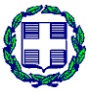                                                                     ΑΔΑ:  6ΧΦΤ46907Ο-ΛΕ5   ΕΛΛΗΝΙΚΗ ΔΗΜΟΚΡΑΤΙΑ                         ΑΔΑΜ: 19PROC005362074      ΥΠΟΥΡΓΕΙΟ ΥΓΕΙΑΣ &                             CPV: 79713000-5  ΚΟΙΝΩΝΙΚΗΣ ΑΛΛΗΛΕΓΓΥΗΣ                     ΜΥΤΙΛΗΝΗ  25-7-20192η ΥΓΕΙΟΝΟΜΙΚΗ ΠΕΡΙΦΕΡΕΙΑ                  ΑΡΙΘΜ. ΠΡΩΤ. 11367     ΠΕΙΡΑΙΩΣ ΚΑΙ  ΑΙΓΑΙΟΥ    ΝΟΣΟΚΟΜΕΙΟ ΜΥΤΙΛΗΝΗΣ             «ΒΟΣΤΑΝΕΙΟ»          Διεύθυνση: Ε. Βοστάνη 48 Μυτιλήνη 81100Πληροφορίες: Τσουλέλλη Αθηνά      Τηλέφωνο: 22510-26390Fax: 22510-37130e-mail:bostaniopr@yahoo.gr                                      Π Ρ Ο Κ Η Ρ Υ Ξ Η       Το  Γενικό  Νοσοκομείο Μυτιλήνης,  δια της  υπ’ αριθμ. 14η /10.06.2019 (θέμα 40ο) απόφασης Δ.Σ., προκηρύσσει διεθνή ανοικτό  διαγωνισμό, με κριτήριο κατακύρωσης την χαμηλότερη τιμή για την  ανάδειξη αναδόχου που θα αναλάβει το έργο της φύλαξης των χώρων του Νοσοκομείου Μυτιλήνης », με CPV 79713000-5, για χρονικό διάστημα  δύο  (2) ετών για τις ανάγκες του Νοσοκομείου Μυτιλήνης «ΒΟΣΤΑΝΕΙΟ» , με κριτήριο κατακύρωσης την πλέον συμφέρουσα από οικονομική άποψη προσφορά βάσει τιμής, (χαμηλότερη τιμή) .      Ο Διαγωνισμός θα πραγματοποιηθεί με χρήση της πλατφόρμας του Εθνικού Συστήματος Ηλεκτρονικών Δημοσίων Συμβάσεων (ΕΣΗΔΗΣ) μέσω της διαδικτυακής πύλης www.promitheus.gov.gr με α/α συστήματος 77579.       Προϋπολογισμός δαπάνης 600.000,00 ευρώ με Φ.Π.Α. 24%.      Ο διαγωνισμός θα διενεργηθεί από αρμόδια επιτροπή στις  10/09/2019  ημέρα  Τρίτη  και ώρα 10.00 π.μ. στα γραφεία του Νοσοκομείου.       Οι ενδιαφερόμενοι, για περισσότερες πληροφορίες, μπορούν να απευθύνονται στο Νοσοκομείο και στην  αρμόδια  υπάλληλο κα Τσουλέλλη Αθηνά  τηλ. 2251026390 κατά τις εργάσιμες ημέρες και ώρες. Χρέη Γραμματέα ασκεί ο υπάλληλος Φωτελλης  Πέτρος  τηλ. 2251046292.      Προς διευκόλυνση των ενδιαφερομένων, το πλήρες κείμενο της Διακήρυξης  σε ηλεκτρονική μορφή έχει αναρτηθεί από την ιστοσελίδα της Αναθέτουσας Αρχής (www.vostanio.gr) στον σύνδεσμο Διαγωνισμοί και στη Διαύγεια.                                                      Ο ΑΝΑΠΛ. ΔΙΟΙΚΗΤΗΣ                                                        ΖΙΩΓΑΣ ΕΥΘΥΜΙΟΣ                                                                                      ΑΝΑΡΤΗΤΕΑ ΣΤΟ ΔΙΑΔΙΚΤΥΟ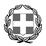 ΕΛΛΗΝΙΚΗ ΔΗΜΟΚΡΑΤΙΑ                                                   ΑΠ. 11367ΥΠΟΥΡΓΕΙΟ ΥΓΕΙΑΣ		                    ΑΔΑΜ: 19PROC0053620742η ΥΓΕΙΟΝΟΝΙΚΗΣ ΠΕΡΙΦΕΡΕΙΑΣ                                      ΑΔΑ: 6ΧΦΤ46907Ο-ΛΕ5ΠΕΙΡΑΙΩΣ ΚΑΙ ΑΙΓΑΙΟΥ                                                       ΑΔΑ ΠΡΟΔ.: ΨΡΙ146907Ο-257ΓΕΝΙΚΟ ΝΟΣΟΚΟΜΕΙΟ ΜΥΤΙΛΗΝΗΣ                               ΠΡΑΞΗ: 1510 «ΒΟΣΤΑΝΕΙΟ»	                                                                   ΜΥΤΙΛΗΝΗ : 25-7-2019ΤΜΗΜΑ : ΠΡΟΜΗΘΕΙΩΝ                                               Ταχ. ∆/νση: Ε. ΒΟΣΤΑΝΗ 48,Τ.Κ. : 81100 ΜυτιλήνηΑρµόδιοι υπάλληλοι : Τσουλέλλη ΑθηνάΤηλ.: 2251026390Fax  : 2251037130Εmail: bostaniopr@yahoo.gr                                                                ΑΡΙΘΜ.ΔΙΑΚΥΡ.   37/2019                                                                    ΔΙΕΘΝΗΣ ΔΙΑΓΩΝΙΣΜΟΣ                                                                   Α/Α ΣΥΣΤ.ΕΣΗΔΗΣ 77579             ΔΙΕΘΝΗ ΑΝΟΙΚΤΟΥ ΔΙΑΓΩΝΙΣΜΟΥ ΓΙΑ ΤΗΝ ΑΝΑΔΕΙΞΗ ΑΝΑΔΟΧΟΥ ΠΟΥ ΘΑ ΑΝΑΛΑΒΕΙ ΤΟ ΕΡΓΟ ΤΗΣ ΦΥΛΑΞΗΣ ΤΩΝ ΧΩΡΩΝ ΤΟΥ ΝΟΣΟΚΟΜΕΙΟΥ ΜΥΤΙΛΗΝΗΣ «ΒΟΣΤΑΝΕΙΟ»ΓΙΑ ΔΥΟ (2) ΕΤΗ ΣΥΝΟΛΙΚΟΥ ΠΡΟΥΠΟΛΟΓΙΣΜΟΥ 600.000,00€ ΜΕ ΦΠΑ ΚΑΙ ΚΡΙΤΗΡΙΟ ΚΑΤΑΚΥΡΩΣΗΣ ΤΗ ΧΑΜΗΛΟΤΕΡΗ ΤΙΜΗ.              Διεθνής  ηλεκτρονικός ανοικτός διαγωνισμός σε ευρώ ελεύθερο, για την ανάδειξη αναδόχου που θα αναλάβει το έργο της φύλαξης των χώρων του Νοσοκομείου Μυτιλήνης », με CPV 79713000-5 , για χρονικό διάστημα  δύο  (2) ετών για τις ανάγκες του Νοσοκομείου Μυτιλήνης «ΒΟΣΤΑΝΕΙΟ» , με κριτήριο κατακύρωσης την πλέον συμφέρουσα από οικονομική άποψη προσφορά βάσει τιμής, (χαμηλότερη τιμή) προϋπολογισμού εξακοσίων χιλιάδων  ευρώ (600.000,00€)  με ΦΠΑ.ΠεριεχόμεναΑΝΑΘΕΤΟΥΣΑ ΑΡΧΗΑΝΑΘΕΤΟΥΣΑ ΑΡΧΗ ΚΑΙ ΑΝΤΙΚΕΙΜΕΝΟ ΣΥΜΒΑΣΗΣΣτοιχεία Αναθέτουσας ΑρχήςΣτοιχεία Επικοινωνίαςα)	Από την ημερομηνία ηλεκτρονικής δημοσίευσης της προκήρυξης στο ΕΣΗΔΗΣ θα παρέχεται ελεύθερη, άμεση, πλήρης και δωρεάν ηλεκτρονική πρόσβαση στα τεύχη του διαγωνισμού στην ιστοσελίδα του Νοσοκομείου Μυτιλήνης www.vostanio.gr διακηρύξεις Διαγωνισμών και στη διαδικτυακή πύλη www.promitheus.gov.gr του Ε.Σ.Η.ΔΗ.Σ.β)	Οι προσφορές πρέπει να υποβάλλονται ηλεκτρονικά στην διεύθυνση : www.promitheus.gov.gr γ)	Περαιτέρω πληροφορίες είναι διαθέσιμες από :την προαναφερθείσα διεύθυνση:                    www.promitheus.gov.gr ,στον ιστότοπο του προγράμματος ΔΙΑΥΓΕΙΑ, www.diavgeia.gov.gr.            Καθώς και στην Ιστοσελίδα του Νοσοκομείου Μυτιλήνης www.vostanio.gr Στοιχεία Διαδικασίας - ΧρηματοδότησηΕίδος διαδικασίαςΟ διαγωνισμός θα διεξαχθεί με την ανοικτή διαδικασία του άρθρου 27 του ν. 4412/16.Χρηματοδότηση της σύμβασης Η δαπάνη για την εν λόγω σύμβαση βαρύνει την σχετική πίστωση του προϋπολογισμού των οικονομικών ετών 2019-2020 του 0892.01.Συνοπτική Περιγραφή φυσικού και οικονομικού αντικειμένου της σύμβασηςΑΝΑΔΕΙΞΗ ΑΝΑΔΟΧΟΥ ΠΟΥ ΘΑ ΑΝΑΛΑΒΕΙ ΤΟ ΕΡΓΟ ΤΗΣ ΦΥΛΑΞΗΣ ΤΩΝ ΧΩΡΩΝ ΤΟΥ ΝΟΣΟΚΟΜΕΙΟΥ ΜΥΤΙΛΗΝΗΣ «ΒΟΣΤΑΝΕΙΟ» ΓΙΑ (2) ΕΤΗ ΣΥΝΟΛΙΚΗΣ ΠΡΟΥΠΟΛΟΓΙΖΟΜΕΝΗΣ ΔΑΠΑΝΗΣ 600.000,00€ ΜΕ ΦΠΑ, CPV 79713000-5. ΕΙΔΙΚΟΤΕΡΑ :Σκοπός των Υπηρεσιών είναι η φύλαξη των εγκαταστάσεων του Νοσοκομείου Μυτιλήνης Βοστάνειο.Οι παρεχόμενες υπηρεσίες κατατάσσονται στους ακόλουθους κωδικούς του Κοινού Λεξιλογίου δημοσίων συμβάσεων (CPV) : 79713000-5.Προσφορές υποβάλλονται για το σύνολο του έργου.Η εκτιμώμενη αξία της σύμβασης ανέρχεται στο ποσό των 600.000,00€ συμπεριλαμβανομένου Φ.Π.Α. 24% (προϋπολογισμός χωρίς Φ.Π.Α. : 483.870,96€, Φ.Π.Α. : 116.129,03€.)Η διάρκεια της σύμβασης ορίζεται σε (24) μήνες.Αναλυτική περιγραφή του φυσικού και οικονομικού αντικειμένου της σύμβασης δίδεται στο ΠΑΡΑΡΤΗΜΑ Ι της παρούσας διακήρυξης.Η σύμβαση θα ανατεθεί με το κριτήριο της πλέον συμφέρουσας από οικονομική άποψη προσφοράς βάσει τιμής, (χαμηλότερη τιμή) βάσει του Παραρτήματος V.Θεσμικό πλαίσιοΗ ανάθεση και εκτέλεση της σύμβασης διέπεται από την κείμενη νομοθεσία και τις κατ’ εξουσιοδότηση αυτής εκδοθείσες κανονιστικές πράξεις, όπως ισχύουν και ιδίως :Tου ν. 4412/2016 (Α' 147) «Δημόσιες Συμβάσεις Έργων, Προμηθειών και Υπηρεσιών (προσαρμογή στις Οδηγίες 2014/24/ ΕΕ και 2014/25/ΕΕ)».Του ν. 4270/2014 (Α' 143) «Αρχές δημοσιονομικής διαχείρισης και εποπτείας (ενσωμάτωση της Οδηγίας 2011/85/ΕΕ) – δημόσιο λογιστικό και άλλες διατάξεις».Του ν. 4250/2014 (Α' 74) «Διοικητικές Απλουστεύσεις - Καταργήσεις, Συγχωνεύσεις Νομικών Προσώπων και Υπηρεσιών του Δημοσίου Τομέα-Τροποποίηση Διατάξεων του π.δ. 318/1992 (Α΄161) και λοιπές ρυθμίσεις» και ειδικότερα τις διατάξεις του άρθρου 1.Της παρ. Ζ του Ν. 4152/2013 (Α' 107) «Προσαρμογή της ελληνικής νομοθεσίας στην Οδηγία 2011/7 της 16.2.2011 για την καταπολέμηση των καθυστερήσεων πληρωμών στις εμπορικές συναλλαγές».Του ν. 4129/2013 (Α’ 52) «Κύρωση του Κώδικα Νόμων για το Ελεγκτικό Συνέδριο».Του ν. 4013/2011 (Α’ 204) «Σύσταση ενιαίας Ανεξάρτητης Αρχής Δημοσίων Συμβάσεων και Κεντρικού Ηλεκτρονικού Μητρώου Δημοσίων Συμβάσεων…».Του ν. 3861/2010 (Α’ 112) «Ενίσχυση της διαφάνειας με την υποχρεωτική ανάρτηση νόμων και πράξεων των κυβερνητικών, διοικητικών και αυτοδιοικητικών οργάνων στο διαδίκτυο "Πρόγραμμα Διαύγεια" και άλλες διατάξεις».Του ν. 3469/2006 (Α’ 131) “Εθνικό Τυπογραφείο, Εφημερίς της Κυβερνήσεως και λοιπές διατάξεις”.Του ν. 2859/2000 (Α’ 248) «Κύρωση Κώδικα Φόρου Προστιθέμενης Αξίας».Του ν.2690/1999 (Α' 45) “Κύρωση του Κώδικα ∆ιοικητικής ∆ιαδικασίας και άλλες διατάξεις” όπως ισχύει και ιδίως των άρθρων 7 και 13 έως 15.Του π.δ 28/2015 (Α' 34) “Κωδικοποίηση διατάξεων για την πρόσβαση σε δημόσια έγγραφα και στοιχεία”.Της με αρ. Π1 2380/2012 Κοινής Υπουργικής Απόφασης (Β’ 3400) «Ρύθμιση των ειδικότερων θεμάτων λειτουργίας και διαχείρισης του Κεντρικού Ηλεκτρονικού Μητρώου Δημοσίων Συμβάσεων του ΥπουργείουΑνάπτυξης, Ανταγωνιστικότητας, Υποδομών, Μεταφορών και Δικτύων».Της με αριθ. Π1/2390/16.10.2013 (Β' 2677) Απόφασης του Υπουργού Ανάπτυξης και Ανταγωνιστικότητας “Τεχνικές λεπτομέρειες και διαδικασίες λειτουργίας του Εθνικού Συστήματος Ηλεκτρονικών Δημοσίων Συμβάσεων (Ε.Σ.Η.ΔΗ.Σ.).Το υπ΄αριθμ. 4584/30.09.2016 έγγραφό της Ε.Α.Α.ΔΗ.ΣΥ. με θέμα: «Πρότυπα τεύχη διακηρύξεων/προκηρύξεων μετά την εφαρμογή του ν.4412/2016 (Α' 147).του Νομοθετικού Διατάγματος 496/1974 «Περί Λογιστικού των Νομικών Προσώπων Δημοσίου Δικαίου» (ΦΕΚ 204/Α΄/19.07.1974). του άρθρου 24 «Παρακράτηση φόρου στο εισόδημα από εμπορικές επιχειρήσεις» του νόμου 2198/1994 «Αύξηση αποδοχών δημοσίων υπαλλήλων εν γένει, σύναψη δανείων υπό του Ελληνικού Δημοσίου και δημιουργία στην Τράπεζα της Ελλάδος Συστήματος Παρακολούθησης Συναλλαγών επί Τίτλων με Λογιστική Μορφή (Αϋλοι Τίτλοι) και άλλες διατάξεις» (ΦΕΚ 43/Α΄/22.03.1994). του νόμου 2286/1995 (ΦΕΚ 19/Α΄/01.02.1995) «Προμήθειες του Δημοσίου Τομέα και Ρυθμίσεις συναφών θεμάτων» όπως τροποποιήθηκε και ισχύει σήμερα. του νόμου 2328/1995 (ΦΕΚ 159/Α΄/95) όπως τροποποιήθηκε με το νόμο 2372/1996 (ΦΕΚ 29/Α΄/96) άρθρο 11 και το νόμο 2414/96 (ΦΕΚ 135/Α΄/96) άρθρο 14 σε συνδυασμό με το ΠΔ 82/96 (ΦΕΚ 66/Α΄/96) «Περί ονομαστικοποίησης των μετοχών Α.Ε. που μετέχουν στις διαδικασίες ανάληψης έργων ή προμηθειών του Δημοσίου ή των νομικών προσώπων του ευρύτερου δημόσιου τομέα», όπως αυτές τροποποιήθηκαν και ισχύουν με τις διατάξεις του άρθρου 8 του νόμου 3310/2005 (ΦΕΚ 30/Α΄/2005) και του άρθρου 8 του νόμου 3414/2005 (ΦΕΚ 279/Α΄/2005). των άρθρων 21 και 22Α του νόμου 2362/1995 «Περί Δημόσιου Λογιστικού κ.λπ.» (ΦΕΚ 247/Α΄/95) όπως τροποποιήθηκαν και συμπληρώθηκαν με τα άρθρα 21 και 23 του νόμου 3871/2010 «Δημοσιονομική Διαχείριση και Ευθύνη» (ΦΕΚ 141/Α΄/17.08.2010). του άρθρου 84 «Προκαταβολές του Δημοσίου» του νόμου 2362/1995 (ΦΕΚ 247/Α΄/27.11.1995) «Περί Δημοσίου Λογιστικού, ελέγχου των Δαπανών του Κράτους και άλλες διατάξεις». του νόμου 2513/1997 «Κύρωση της συμφωνίας περί Δημοσίων συμβάσεων Προμηθειών» (ΦΕΚ 139/Α΄/27.06.1997) – Συμφωνία Μαρακές. του νόμου 2690/1999 «Κύρωση του Κώδικα Διοικητικής Διαδικασίας και άλλες διατάξεις» (ΦΕΚ 45/Α΄/09.03.1999), όπως ισχύει σήμερα. 1.9 του νόμου 2741/1999 (ΦΕΚ 199/Α΄/99) άρθρο 8 «Ενιαίος Φορέας Ελέγχου Τροφίμων, άλλες Ρυθμίσεις θεμάτων αρμοδιότητας του ΥΠ.ΑΝ.», όπως τροποποιήθηκε με το άρθρο 12 παράγραφος 27 του νόμου 3310/2005 (ΦΕΚ 30/Α΄/2005).του νόμου 2889/2001 «Βελτίωση και Εκσυγχρονισμός του Εθνικού Συστήματος  Υγείας και άλλες διατάξεις» (ΦΕΚ 37/Α΄/02.03.2001), όπως ισχύει σήμερα. του νόμου 2955/2001 «Προμήθειες Νοσοκομείων και λοιπών μονάδων υγείας των  Πε.Σ.Υ. και άλλες διατάξεις» (ΦΕΚ 256/Α΄/02.11.2001), όπως ισχύει σήμερα του Προεδρικού Διατάγματος (στο εξής ΠΔ) 166/2003 (ΦΕΚ 138/Α΄/05.06.2003) «Προσαρμογή της Ελληνικής Νομοθεσίας στην Οδηγία 2000/35/29–6–2000 για την καταπολέμηση των καθυστερήσεων πληρωμών στις Εμπορικές Συναλλαγές» του νόμου 3329/2005 «Εθνικό Σύστημα Υγείας και Κοινωνικής Αλληλεγγύης και λοιπές διατάξεις» (ΦΕΚ 81/Α΄/04.04.2005), όπως ισχύει σήμερα .του νόμου 3469/2006 «Εθνικό Τυπογραφείο, Φύλλο Εφημερίδας Κυβερνήσεως και λοιπές διατάξεις» (ΦΕΚ 131/Α΄/28.06.2006) και ιδίως του άρθρου 9 «Σύνταξη, περιεχόμενο και αποστολή κειμένων προς δημοσίευση» του νόμου 3548/2007 «Καταχώρηση δημοσιεύσεων των φορέων του Δημοσίου στο νομαρχιακό και τοπικό Τύπο και άλλες διατάξεις» (ΦΕΚ 68/Α΄/20.03.2007) όπως ισχύει σήμερα του νόμου 3580/2007 «Προμήθειες Φορέων εποπτευόμενων από το Υπουργείο Υγείας και Κοινωνικής Αλληλεγγύης και άλλες διατάξεις» (ΦΕΚ 134/Α΄/18.06.2007), όπως τροποποιήθηκε και ισχύει σήμερα. του άρθρου 99 «Διαδικασία εξυγίανσης» του νόμου 3588/2007 «Πτωχευτικός Κώδικας», (ΦΕΚ 153/Α'/10.7.2007) όπως αντικαταστάθηκε με το άρθρο 12 του Νόμου 4013/2011 (ΦΕΚ Α 204/15.09.2011). του άρθρου 46 «Πληρωμή δαπάνης δημοσίευσης» του νόμου 3801/2009 «Ρυθμίσεις θεμάτων προσωπικού με σύμβαση εργασίας ιδιωτικού δικαίου αορίστου χρόνου και άλλες διατάξεις οργάνωσης και λειτουργίας της Δημόσιας Διοίκησης» (ΦΕΚ 163/Α΄/04.09.2009) με το οποίο προστέθηκε η παράγραφος 3 στο άρθρο 4 του Ν. 3548/2007 (ΦΕΚ 68/Α΄/20.03.2007) του άρθρου 24 παράγραφος 6 του Ν. 3846/2010 «Εγγυήσεις για την εργασιακή ασφάλεια και άλλες διατάξεις» (ΦΕΚ 66/Α΄/11.05.2010) σύμφωνα με το οποίο «Ποσοστό 2% επί των τιμολογίων των συμβάσεων προμηθειών και υπηρεσιών υγείας, σύμφωνα με τις διατάξεις του άρθρου 3 του ν. 3580/2007 (ΦΕΚ 134 Α΄), καθώς και της υπ’ αριθμ. ΔΥ6α/οικ36932/17.03.2009 κοινής υπουργικής απόφασης (ΦΕΚ 545 Β΄), παρακρατείται και αποδίδεται από τους φορείς που εκτελούν τις σχετικές συμβάσεις»του νόμου 3861/2010 «Ενίσχυση της διαφάνειας με την υποχρεωτική ανάρτηση νόμων και πράξεων των κυβερνητικών, διοικητικών και αυτοδιοικητικών οργάνων στο διαδίκτυο «Πρόγραμμα Διαύγεια» και άλλες διατάξεις (ΦΕΚ 112/Α΄/13.07.2010). του νόμου 3868/2010 «Αναβάθμιση του Εθνικού Συστήματος Υγείας και λοιπές διατάξεις αρμοδιότητας του Υπουργείου Υγείας και Κοινωνικής Αλληλεγγύης (ΦΕΚ 129/Α΄/03.08.2010). του νόμου 3871/2010 «Δημοσιονομική Διαχείριση και Ευθύνη» (ΦΕΚ 141/Α΄/17.08.2010). του νόμου 3886/2010 «Δικαστική προστασία κατά τη σύναψη δημοσίων συμβάσεων – Εναρμόνιση της ελληνικής νομοθεσίας με την Οδηγία 89/665/ΕΟΚ του Συμβουλίου της 21ης Ιουνίου 1989 (L 395) και την Οδηγία 92/13/ΕΟΚ του Συμβουλίου της 25ης Φεβρουαρίου 1982(L 76), όπως τροποποιήθηκαν με την Οδηγία 2007/66/ΕΚ του Ευρωπαϊκού Κοινοβουλίου και του Συμβουλίου της 11ης Δεκεμβρίου 2007 (L 335) – ΦΕΚ 173/Α/30.09.2010. του άρθρου 66 παράγραφος 22 του κεφαλαίου Ζ «Τελικές και άλλες διατάξεις αρμοδιότητας του Υπουργείου Υγείας και Κοινωνικής Αλληλεγγύης» του νόμου 3984/2011 «Δωρεά και μεταμόσχευση οργάνων και άλλες διατάξεις» (ΦΕΚ 150/Α΄/27.06.2011) .του ΠΔ 113/2010 «Ανάληψη υποχρεώσεων από τους Διατάκτες» (ΦΕΚ 194/Α΄/22.11.2010). 1.28. του Κεφαλαίου Ε΄ «Ρύθμιση θεμάτων Επιτροπής Προμηθειών Υγείας» και συγκεκριμένα του άρθρου 14 § 7 του νόμου 4052/2012 Νόμος αρμοδιότητας Υπουργείων Υγείας και Κοινωνικής Αλληλεγγύης και Εργασίας και Κοινωνικής Ασφάλισης για εφαρμογή του νόμου «Έγκριση των Σχεδίων Συμβάσεων Χρηματοδοτικής Διευκόλυνσης μεταξύ του Ευρωπαϊκού Ταμείου Χρηματοπιστωτικής Σταθερότητας (Ε.Τ.Χ.Σ.), της Ελληνικής Δημοκρατίας και της Τράπεζας της Ελλάδος, του Σχεδίου του Μνημονίου Συνεννόησης μεταξύ της Ελληνικής Δημοκρατίας, της Ευρωπαϊκής Επιτροπής και της Τράπεζας της Ελλάδος και άλλες επείγουσες διατάξεις για τη μείωση του δημοσίου χρέους και τη διάσωση της εθνικής οικονομίας» και άλλες διατάξεις (ΦΕΚ 41/Α΄/01.03.2012) σύμφωνα με το οποίο το δεύτερο εδάφιο της παρ. 1 του άρθρου 13 του ν. 3918/2011 (Α΄31) αντικαθίσταται ως ακολούθως: «Στο στάδιο της κατακύρωσης των διαγωνισμών του προγράμματος προμηθειών υπηρεσιών υγείας και εφεξής γίνεται σύγκριση των τιμών των οικονομικών προσφορών με αυτές του Παρατηρητηρίου Τιμών, όπως καταγράφηκαν κατά την τελευταία ημέρα της προθεσμίας υποβολή προσφορών ανά διαγωνισμό, εφόσον η ανωτέρω καταληκτική ημερομηνία έπεται της έναρξης ισχύος του άρθρου 24 του ν. 3846/2010».της παρ. 6 του άρθρου 1 του Ν.4046/2012 «Έγκριση των Σχεδίων Συμβάσεων Χρηματοδοτικής Διευκόλυνσης μεταξύ του Ευρωπαϊκού Ταμείου Χρηματοπιστωτικής Σταθερότητας (Ε.Τ.Χ.Σ.), της Ελληνικής Δημοκρατίας και της Τράπεζας της Ελλάδος, του Σχεδίου του Μνημονίου Συνεννόησης μεταξύ της Ελληνικής Δημοκρατίας, της Ευρωπαϊκής Επιτροπής και της Τράπεζας της Ελλάδος και άλλες επείγουσες διατάξεις για τη μείωση του δημόσιου χρέους κα τη διάσωση της εθνικής οικονομίας» (ΦΕΚ 28/Α΄/14-2-2012). της Πράξης 6 της 28-2-2012 του Υπουργικού Συμβουλίου «Ρύθμιση θεμάτων για την εφαρμογή της παρ. 6 του άρθρου 1 του Ν.4046/2012» (ΦΕΚ 38/Α΄/28-2-2012). τις διατάξεις του άρθρου 68 του Ν. 3863/2010 όπως τροποποιήθηκε με τις διατάξεις του άρθρου 22 του Ν. 4144/2013.Του Ν.4412/2016 «Δημόσιες Συμβάσεις Έργων, Προμηθειών και Υπηρεσιών»       (προσαρμογή στις Οδηγίες 2014/24/ΕΕ και 2014/25/ΕΕ) (ΦΕΚ 147/Α/08-08-2016).από τις αποφάσεις:τη με αριθμό 1108437/2565/ΔΟΣ (ΦΕΚ 1590/Β΄/2005) απόφαση του υφυπουργού Οικονομίας και Οικονομικών με θέμα «Καθορισμός Χωρών στις οποίες λειτουργούν εξωχώριες εταιρείες» τη με αριθμό 18130/11.07.2007 απόφαση του Υπουργού Επικρατείας «Καθορισμός ημερησίων και εβδομαδιαίων νομαρχιακών εφημερίδων (πρώην επαρχιακών), ημερησίων και εβδομαδιαίων τοπικών εφημερίδων (πρώην επαρχιακών εντός των νομών Αττικής και Θεσσαλονίκης) που έχουν την δυνατότητα καταχώρησης δημοσιεύσεων των φορέων του Δημοσίου» (ΦΕΚ 1226/Β΄/17.07.2007) τη με αριθμό ΔΥ6α/οικ. 36932/24.03.2009 κοινή υπουργική απόφαση των υπουργών Οικονομίας και Οικονομικών και Υγείας και Κοινωνικής Αλληλεγγύης «Τρόπος και διαδικασία είσπραξης και απόδοσης παρακρατούμενου ποσοστού 2% κατά την εξόφληση των τιμολογίων των συμβάσεων των προμηθειών και υπηρεσιών υγείας (άρθρο 3 του νόμου 3580/2007)» (ΦΕΚ 245/Β΄24.03.2010) το άρθρο 68 του Ν. Ν 3863/2010 (ΦΕΚ 115/Α΄/15.07.2010) «Νέο ασφαλιστικό σύστημα και συναφείς διατάξεις, ρυθμίσεις στις εργασιακές σχέσεις» τη με αριθμό 16820/02.09.2010 απόφαση του Υφυπουργού στον Πρωθυπουργό «Καθορισμός ημερήσιων και εβδομαδιαίων νομαρχιακών και τοπικών εφημερίδων που έχουν τη δυνατότητα καταχώρησης δημοσιεύσεων των φορέων του Δημοσίου» (ΦΕΚ 1515/Β΄/07.09.2010).Την 297/2012 απόφαση του Νομικού Συμβουλίου του Κράτους. την με αριθμό 14η/10-6-2019( θέμα 40ο ) απόφαση Δ.Σ. προκήρυξης του δημόσιου διαγωνισμού ανάδειξης αναδόχου παροχής υπηρεσιών φύλαξης.  Την υπ’αριθμ.9580/9.7.2019  απόφαση της επιτροπής κλήρωσης σύμφωνα με το ΦΕΚ 2540/07-11-2011 για τον ορισμό επιτροπής διαγωνισμού.από τα έγγραφα:το με αριθμό πρωτοκόλλου 12024/20.09.2010 έγγραφο της Ε.Π.Υ. με θέμα «Διευκρινήσεις για την παρακράτηση 2% υπέρ της ψυχικής υγείας σύμφωνα με τις διατάξεις του Ν. 3846/11.05.2010, άρθρο 23 παράγραφος 6» .το με αριθμό πρωτοκόλλου 2/91118/0026/29.12.2011 (ΑΔΑ: 4ΙΙΛΗ-Ε6) έγγραφο της Γενικής Γραμματείας Δημοσιονομικής Πολιτικής του Υπουργείου Οικονομικών με θέμα «Κοινοποίηση διατάξεων σχετικά με την ανάληψη υποχρεώσεων από τους διατάκτες» το με αριθμό πρωτοκόλλου 7/02.01.2012 έγγραφο του Υπουργείου Υγείας και Κοινωνικής Αλληλεγγύης με θέμα «Κωδικοποίηση των κρατήσεων που πρέπει να παρακρατούν οι φορείς του άρθρου 9 του ν. 3580/07, στις προμήθειες υλικών και υπηρεσιών, των προγραμμάτων προμηθειών και υπηρεσιών υγείας (Π.Π.Υ.Υ.)το υπ’ αριθμ. 1609/29-2-2012 έγγραφο της ΕΠΥ σχετικά με τήρηση του Παρατηρητηρίου Τιμών.Προθεσμία παραλαβής προσφορών και διενέργεια διαγωνισμούΗ καταληκτική ημερομηνία παραλαβής των προσφορών είναι η  9/9/2019 ημέρα Δευτέρα και ώρα 14.30 μ.μ. Η διαδικασία θα διενεργηθεί με χρήση της πλατφόρμας του Εθνικού Συστήματος Ηλεκτρονικών Δημοσίων Συμβάσεων (Ε.Σ.Η.Δ.Η.Σ.), μέσω της Διαδικτυακής πύλης www.promitheus.gov.gr του ως άνω συστήματος, την 10/9/2019, ημέρα Τρίτη  και ώρα 10:00 π.μ.ΔημοσιότηταΑ. Δημοσίευση στην Επίσημη Εφημερίδα της Ευρωπαϊκής ΈνωσηςΠροκήρυξη της παρούσας σύμβασης απεστάλη με ηλεκτρονικά μέσα για δημοσίευση στις 24/7/2019  στην Υπηρεσία Εκδόσεων της Ευρωπαϊκής Ένωσης με αριθμό  2019-104104.Β. Δημοσίευση σε εθνικό επίπεδοΤο πλήρες κείμενο της παρούσας Διακήρυξης καταχωρήθηκε στο Κεντρικό Ηλεκτρονικό Μητρώο Δημοσίων Συμβάσεων (ΚΗΜΔΗΣ).Το πλήρες κείμενο της παρούσας Διακήρυξης καταχωρήθηκε ακόμη και στη διαδικτυακή πύλη του Ε.Σ.Η.ΔΗ.Σ. : http://www.promitheus.gov.gr.Η προκήρυξη (περίληψη της παρούσας Διακήρυξης) όπως προβλέπεται στην περίπτωση 16 της παραγράφου 4 του άρθρου 2 του Ν. 3861/2010, αναρτήθηκε στο διαδίκτυο, στον ιστότοπο http://et.diavgeia.gov.gr/ (ΠΡΟΓΡΑΜΜΑ ΔΙΑΥΓΕΙΑ).Η Διακήρυξη καταχωρήθηκε στο διαδίκτυο, στην ιστοσελίδα της αναθέτουσας αρχής, στη διεύθυνση (URL) :  www.vostanio.gr  .Η Αναθέτουσα αρχή θα μεριμνήσει για τα ακόλουθα:τη δημοσίευση της περίληψη της διακήρυξης στις εφημερίδες «ΝΕΑ ΤΗΣ ΛΕΣΒΟΥ», «ΔΗΜΟΠΡΑΣΙΩΝ ΚΑΙ ΠΛΕΙΣΤΗΡΙΑΣΜΩΝ», « ΟΙΚΟΝΟΜΙΚΗ ΠΡΟΜΗΘΕΙ`ΩΝ» την ανάρτηση στην ιστοσελίδα του Νοσοκομείου , τη δημοσίευση στη Διαύγεια, την καταχώρηση στο Κεντρικό Ηλεκτρονικό Μητρώο Δημοσίων Συμβάσεων (Κ.Η.Μ.Δ.Η.Σ.) και στο Εθνικό Σύστημα Ηλεκτρονικών Δημοσίων Συμβάσεων (ΕΣΗΔΗΣ).Τα έξοδα δημοσίευσης βαρύνουν τον ανάδοχο (παρ. 3, άρθρο 4 του ν. 3548/2007 όπως προστέθηκε με το άρθρο 46 του Ν.3801/09).Αρχές εφαρμοζόμενες στη διαδικασία σύναψηςΟι οικονομικοί φορείς δεσμεύονται ότι :α) τηρούν και θα εξακολουθήσουν να τηρούν κατά την εκτέλεση της σύμβασης, εφόσον επιλεγούν, τις υποχρεώσεις τους που απορρέουν από τις διατάξεις της περιβαλλοντικής, κοινωνικοασφαλιστικής και εργατικής νομοθεσίας, που έχουν θεσπιστεί με το δίκαιο της Ένωσης, το εθνικό δίκαιο, συλλογικές συμβάσεις ή διεθνείς διατάξεις περιβαλλοντικού, κοινωνικού και εργατικού δικαίου, οι οποίες απαριθμούνται στο Παράρτημα Χ του Προσαρτήματος Α του ν. 4412/2016. Η τήρηση των εν λόγω υποχρεώσεων ελέγχεται και βεβαιώνεται από τα όργανα που επιβλέπουν την εκτέλεση των δημοσίων συμβάσεων και τις αρμόδιες δημόσιες αρχές και υπηρεσίες που ενεργούν εντός των ορίων της ευθύνης και της αρμοδιότητάς τους.β) δεν θα ενεργήσουν αθέμιτα, παράνομα ή καταχρηστικά καθ΄ όλη τη διάρκεια της διαδικασίας ανάθεσης, αλλά και κατά το στάδιο εκτέλεσης της σύμβασης, εφόσον επιλεγούν.γ) λαμβάνουν τα κατάλληλα μέτρα για να διαφυλάξουν την εμπιστευτικότητα των πληροφοριών που έχουν χαρακτηρισθεί ως τέτοιες.ΓΕΝΙΚΟΙ ΚΑΙ ΕΙΔΙΚΟΙ ΟΡΟΙ ΣΥΜΜΕΤΟΧΗΣΓενικές ΠληροφορίεςΈγγραφα της σύμβασηςΤα έγγραφα της παρούσας διαδικασίας σύναψης, είναι τα ακόλουθα: 	η με αρ. πρωτ.……….. Προκήρυξη της Σύμβασης, όπως αυτή έχει δημοσιευτεί στην Επίσημη Εφημερίδα της Ευρωπαϊκής Ένωσης 	η παρούσα Διακήρυξη (ΑΔΑΜ	) με τα Παραρτήματα I, II, III, IV, V, που αποτελούναναπόσπαστο μέρος αυτής 	το Ευρωπαϊκό Ενιαίο Έγγραφο Σύμβασης [ΕΕΕΣ] 	το σχέδιο της σύμβασηςΕπικοινωνία - Πρόσβαση στα έγγραφα της ΣύμβασηςΌλες οι επικοινωνίες σε σχέση με τα βασικά στοιχεία της διαδικασίας σύναψης της σύμβασης, καθώς και όλες οι ανταλλαγές πληροφοριών, ιδίως η ηλεκτρονική υποβολή, εκτελούνται με τη χρήση της πλατφόρμας του Εθνικού Συστήματος Ηλεκτρονικών Δημοσίων Συμβάσεων (ΕΣΗΔΗΣ), μέσω της Διαδικτυακής πύλης www.promitheus.gov.gr του ως άνω συστήματος.Παροχή ΔιευκρινίσεωνΤα σχετικά αιτήματα παροχής διευκρινίσεων υποβάλλονται ηλεκτρονικά, το αργότερο 6 ημέρες πριν την καταληκτική ημερομηνία υποβολής προσφορών και απαντώνται αντίστοιχα στο δικτυακό τόπο του διαγωνισμού μέσω της Διαδικτυακής πύλης www.promitheus.gov.gr , του Ε.Σ.Η.ΔΗ.Σ. Αιτήματα παροχής συμπληρωματικών πληροφοριών – διευκρινίσεων υποβάλλονται από εγγεγραμμένους στο σύστημα οικονομικούς φορείς, δηλαδή από εκείνους που διαθέτουν σχετικά διαπιστευτήρια που τους έχουν χορηγηθεί (όνομα χρήστη και κωδικό πρόσβασης) και απαραίτητα το ηλεκτρονικό αρχείο με το κείμενο των ερωτημάτων είναι ψηφιακά υπογεγραμμένο. Αιτήματα παροχής διευκρινήσεων που υποβάλλονται είτε με άλλο τρόπο είτε το ηλεκτρονικό αρχείο που τα συνοδεύει δεν είναι ψηφιακά υπογεγραμμένο, δεν εξετάζονται.Η αναθέτουσα αρχή μπορεί να παρατείνει την προθεσμία παραλαβής των προσφορών, ούτως ώστε όλοι οι ενδιαφερόμενοι οικονομικοί φορείς να μπορούν να λάβουν γνώση όλων των αναγκαίων πληροφοριών για την κατάρτιση των προσφορών στις ακόλουθες περιπτώσεις :α) όταν, για οποιονδήποτε λόγο, πρόσθετες πληροφορίες, αν και ζητήθηκαν από τον οικονομικό φορέα έγκαιρα, δεν έχουν παρασχεθεί το αργότερο έξι (6) ημέρες πριν από την προθεσμία που ορίζεται για την παραλαβή των προσφορών.β) όταν τα έγγραφα της σύμβασης υφίστανται σημαντικές αλλαγές.Η διάρκεια της παράτασης θα είναι ανάλογη με τη σπουδαιότητα των πληροφοριών ή των αλλαγών.Όταν οι πρόσθετες πληροφορίες δεν έχουν ζητηθεί έγκαιρα ή δεν έχουν σημασία για την προετοιμασία κατάλληλων προσφορών, δεν απαιτείται παράταση των προθεσμιών.Πληροφορίες σχετικά με τους όρους της Διακήρυξης παρέχονται στους ενδιαφερόμενους από το Γραφείο Προμηθειών, τις εργάσιμες ημέρες και ώρες. Αρμόδιος υπάλληλος: Τσουλέλλη Αθηνά τηλ.:  22510-26390   (fax)  :  22510-37130,  διεύθυνση ηλεκτρονικού ταχυδρομείου (E-mail): bostaniopr@yahoo.grΓλώσσαΤα έγγραφα της σύμβασης έχουν συνταχθεί στην ελληνική γλώσσα.Τυχόν ενστάσεις ή προδικαστικές προσφυγές υποβάλλονται στην ελληνική γλώσσα.Οι προσφορές και τα περιλαμβανόμενα σε αυτές στοιχεία συντάσσονται στην ελληνική γλώσσα ή συνοδεύονται από επίσημη μετάφρασή τους στην ελληνική γλώσσα.Τα αποδεικτικά έγγραφα συντάσσονται στην ελληνική γλώσσα ή συνοδεύονται από επίσημη μετάφρασή τους στην ελληνική γλώσσα. Στα αλλοδαπά δημόσια έγγραφα και δικαιολογητικά εφαρμόζεται η Συνθήκη της Χάγης της 5.10.1961, που κυρώθηκε με το ν. 1497/1984 (Α΄188).Ειδικότερα, όλα τα δημόσια έγγραφα που αφορούν αλλοδαπούς οικονομικούς φορείς και που θα κατατεθούν από τους προσφέροντες στην παρούσα διαδικασία, θα είναι νόμιμα επικυρωμένα, και η μετάφραση των εν λόγω εγγράφων μπορεί να γίνει είτε από τη μεταφραστική υπηρεσία του ΥΠ.ΕΞ., είτε από το αρμόδιο προξενείο, είτε από δικηγόρο κατά την έννοια των άρθρων 454 του Κ.Πολ.Δ. και 36 §2 εδ. γ του Κώδικα περί Δικηγόρων, είτε από ορκωτό μεταφραστή της χώρας προέλευσης, αν υφίσταται στη χώρα αυτή τέτοια υπηρεσία.Επιτρέπεται αντίστοιχα η κατάθεση οιουδήποτε δημόσιου εγγράφου και δικαιολογητικού που αφορά αλλοδαπή Επιχείρηση με τη μορφή επικυρωμένης φωτοτυπίας προερχόμενης είτε από το νόμιμο επικυρωμένο έγγραφο από το αρμόδιο Προξενείο της χώρας του προσφέροντος, είτε από το πρωτότυπο έγγραφο με την σφραγίδα ‘’Apostile” σύμφωνα με την συνθήκη της Χάγης της 05-10-61. Η επικύρωση αυτή πρέπει να έχει γίνει από δικηγόρο κατά την έννοια των άρθρων 454 του Κ.Πολ.Δ. και 36 §2 εδ. γ του Κώδικα περί Δικηγόρων.Κάθε μορφής επικοινωνία με την αναθέτουσα αρχή, καθώς και μεταξύ αυτής και του αναδόχου, θα γίνονται υποχρεωτικά στην ελληνική γλώσσα.ΕγγυήσειςΟι εγγυητικές επιστολές των παραγράφων 2.2.2 και 4.1. εκδίδονται από πιστωτικά ή χρηματοδοτικά ιδρύματα ή ασφαλιστικές επιχειρήσεις κατά την έννοια των περιπτώσεων β’ και γ’ της παρ. 1 του άρθρου 14 του ν. 4364/2016 (Α’13), που λειτουργούν νόμιμα στα κράτη – μέλη της Ένωσης ή του Ευρωπαϊκού Οικονομικού Χώρου ή στα κράτημέλη της ΣΔΣ και έχουν, σύμφωνα με τις ισχύουσες διατάξεις, το δικαίωμα αυτό. Μπορούν, επίσης, να εκδίδονται από το Ε.Τ.Α.Α. - Τ.Σ.Μ.Ε.Δ.Ε. ή να παρέχονται με γραμμάτιο του Ταμείου Παρακαταθηκών και Δανείων με παρακατάθεση σε αυτό του αντίστοιχου χρηματικού ποσού. Αν συσταθεί παρακαταθήκη με γραμμάτιο παρακατάθεσης χρεογράφων στο Ταμείο Παρακαταθηκών και Δανείων, τα τοκομερίδια ή μερίσματα που λήγουν κατά τη διάρκεια της εγγύησης επιστρέφονται μετά τη λήξη τους στον υπέρ ου η εγγύηση οικονομικό φορέα.Οι εγγυητικές επιστολές εκδίδονται κατ’ επιλογή των οικονομικών φορέων από έναν ή περισσότερους εκδότες της παραπάνω παραγράφου.Οι εγγυήσεις αυτές περιλαμβάνουν κατ’ ελάχιστον τα ακόλουθα στοιχεία: α) την ημερομηνία έκδοσης, β) τον εκδότη, γ) την αναθέτουσα αρχή προς την οποία απευθύνονται, δ) τον αριθμό της εγγύησης, ε) το ποσό που καλύπτει η εγγύηση, στ) την πλήρη επωνυμία, τον Α.Φ.Μ. και τη διεύθυνση του οικονομικού φορέα υπέρ του οποίου εκδίδεται η εγγύηση (στην περίπτωση ένωσης αναγράφονται όλα τα παραπάνω για κάθε μέλος της ένωσης), ζ) τους όρους ότι: αα) η εγγύηση παρέχεται ανέκκλητα και ανεπιφύλακτα, ο δε εκδότης παραιτείται του δικαιώματος της διαιρέσεως και της διζήσεως, και ββ) ότι σε περίπτωση κατάπτωσης αυτής, το ποσό της κατάπτωσης υπόκειται στο εκάστοτε ισχύον τέλος χαρτοσήμου, η) τα στοιχεία της σχετικής διακήρυξης και την ημερομηνία διενέργειας του διαγωνισμού, θ) την ημερομηνία λήξης ή τον χρόνο ισχύος της εγγύησης, ι) την ανάληψη υποχρέωσης από τον εκδότη της εγγύησης να καταβάλει το ποσό της εγγύησης ολικά ή μερικά εντός πέντε (5) ημερών μετά από απλή έγγραφη ειδοποίηση εκείνου προς τον οποίο απευθύνεται και ια) στην περίπτωση των εγγυήσεων καλής εκτέλεσης και προκαταβολής, τον αριθμό και τον τίτλο της σχετικής σύμβασης.Η αναθέτουσα αρχή επικοινωνεί με τους εκδότες των εγγυητικών επιστολών προκειμένου να διαπιστώσει την εγκυρότητά τους.Δικαίωμα Συμμετοχής - Κριτήρια Ποιοτικής ΕπιλογήςΔικαιούμενοι συμμετοχήςΔικαίωμα συμμετοχής στη διαδικασία σύναψης της παρούσας σύμβασης έχουν φυσικά ή νομικά πρόσωπα και, σε περίπτωση ενώσεων οικονομικών φορέων, τα μέλη αυτών, που είναι εγκατεστημένα σε:α) κράτος-μέλος της Ένωσης,β) κράτος-μέλος του Ευρωπαϊκού Οικονομικού Χώρου (Ε.Ο.Χ.),γ) τρίτες χώρες που έχουν υπογράψει και κυρώσει τη ΣΔΣ, στο βαθμό που η υπό ανάθεση δημόσια σύμβαση καλύπτεται από τα Παραρτήματα 1, 2, 4 και 5 και τις γενικές σημειώσεις του σχετικού με την Ένωση Προσαρτήματος I της ως άνω Συμφωνίας, καθώς καιδ) σε τρίτες χώρες που δεν εμπίπτουν στην περίπτωση γ΄ της παρούσας παραγράφου και έχουν συνάψει διμερείς ή πολυμερείς συμφωνίες με την Ένωση σε θέματα διαδικασιών ανάθεσης δημοσίων συμβάσεων.Οι ενώσεις οικονομικών φορέων, συμπεριλαμβανομένων και των προσωρινών συμπράξεων, δεν απαιτείται να περιβληθούν συγκεκριμένη νομική μορφή για την υποβολή προσφοράς.Οι ενώσεις προσώπων δεν υποχρεούνται να λάβουν από ορισμένη νομική μορφή για την υποβολή της προσφοράς τους. Ωστόσο, σε περίπτωση που το προκηρυσσόμενο με την παρούσα έργο κατακυρωθεί σε ένωση προσώπων, η αναθέτουσα αρχή, δικαιούται, εφόσον το θεωρήσει αναγκαίο για την ικανοποιητική εκτέλεση της σύμβασης, να ζητήσει τη σύνταξη συμβολαιογραφικού συμφωνητικού σύστασης κοινοπραξίας και η ένωση, στην περίπτωση αυτή, υποχρεούται να το πράξει.Στις περιπτώσεις υποβολής προσφοράς από ένωση οικονομικών φορέων, όλα τα μέλη της ευθύνονται έναντι της αναθέτουσας αρχής αλληλέγγυα και εις ολόκληρον.Εγγύηση συμμετοχήςΓια την έγκυρη συμμετοχή στη διαδικασία σύναψης της παρούσας σύμβασης, κατατίθεται από τους συμμετέχοντες οικονομικούς φορείς (προσφέροντες), εγγυητική επιστολή συμμετοχής, που ανέρχεται στο ποσό 9.678,00€.Στην περίπτωση ένωσης οικονομικών φορέων, η εγγύηση συμμετοχής περιλαμβάνει και τον όρο ότι η εγγύηση καλύπτει τις υποχρεώσεις όλων των οικονομικών φορέων που συμμετέχουν στην ένωση.Η εγγύηση συμμετοχής πρέπει να ισχύει τουλάχιστον για τριάντα (30) ημέρες μετά τη λήξη του χρόνου ισχύος της προσφοράς του άρθρου 2.4.5 της παρούσας, άλλως η προσφορά απορρίπτεται. Η αναθέτουσα αρχή μπορεί, πριν τη λήξη της προσφοράς, να ζητά από τον προσφέροντα να παρατείνει, πριν τη λήξη τους, τη διάρκεια ισχύος της προσφοράς και της εγγύησης συμμετοχής.Η εγγύηση συμμετοχής επιστρέφεται στον ανάδοχο με την προσκόμιση της εγγύησης καλής εκτέλεσης. Η εγγύηση συμμετοχής επιστρέφεται στους λοιπούς προσφέροντες μετά :α) την άπρακτη πάροδο της προθεσμίας άσκησης προσφυγής ή την έκδοση απόφασης επί ασκηθείσας προσφυγής κατά της απόφασης κατακύρωσης καιβ) την άπρακτη πάροδο της προθεσμίας άσκησης ασφαλιστικών μέτρων ή την έκδοση απόφασης επ’ αυτών, καιΗ εγγύηση συμμετοχής καταπίπτει, αν ο προσφέρων αποσύρει την προσφορά του κατά τη διάρκεια ισχύος αυτής, παρέχει ψευδή στοιχεία ή πληροφορίες που αναφέρονται στα άρθρα 2.2.3 έως 2.2.8, δεν προσκομίσει εγκαίρως τα προβλεπόμενα από την παρούσα δικαιολογητικά ή δεν προσέλθει εγκαίρως για υπογραφή της σύμβασης.Λόγοι αποκλεισμούΑποκλείεται από τη συμμετοχή στην παρούσα διαδικασία σύναψης σύμβασης (διαγωνισμό) προσφέρων οικονομικός φορέας, εφόσον συντρέχει στο πρόσωπό του (εάν πρόκειται για μεμονωμένο φυσικό ή νομικόπρόσωπο) ή σε ένα από τα μέλη του (εάν πρόκειται για ένωση οικονομικών φορέων) ένας ή περισσότεροι από τους ακόλουθους λόγους:Όταν υπάρχει σε βάρος του τελεσίδικη καταδικαστική απόφαση για έναν από τους ακόλουθους λόγους :α) συμμετοχή σε εγκληματική οργάνωση, όπως αυτή ορίζεται στο άρθρο 2 της απόφασης-πλαίσιο 2008/841/ΔΕΥ του Συμβουλίου της 24ης Οκτωβρίου 2008, για την καταπολέμηση του οργανωμένου εγκλήματος (ΕΕ L 300 της 11.11.2008 σ.42),β) δωροδοκία, όπως ορίζεται στο άρθρο 3 της σύμβασης περί της καταπολέμησης της διαφθοράς στην οποία ενέχονται υπάλληλοι των Ευρωπαϊκών Κοινοτήτων ή των κρατών-μελών της Ένωσης (ΕΕ C 195 της 25.6.1997, σ. 1) και στην παράγραφο 1 του άρθρου 2 της απόφασης-πλαίσιο 2003/568/ΔΕΥ του Συμβουλίου της 22ας Ιουλίου 2003, για την καταπολέμηση της δωροδοκίας στον ιδιωτικό τομέα (ΕΕ L 192 της 31.7.2003, σ. 54), καθώς και όπως ορίζεται στην κείμενη νομοθεσία ή στο εθνικό δίκαιο του οικονομικού φορέα,γ) απάτη, κατά την έννοια του άρθρου 1 της σύμβασης σχετικά με την προστασία των οικονομικών συμφερόντων των Ευρωπαϊκών Κοινοτήτων (ΕΕ C 316 της 27.11.1995, σ. 48), η οποία κυρώθηκε με το ν. 2803/2000 (Α΄ 48),δ) τρομοκρατικά εγκλήματα ή εγκλήματα συνδεόμενα με τρομοκρατικές δραστηριότητες, όπως ορίζονται, αντιστοίχως, στα άρθρα 1 και 3 της απόφασης-πλαίσιο 2002/475/ΔΕΥ του Συμβουλίου της 13ης Ιουνίου 2002, για την καταπολέμηση της τρομοκρατίας (ΕΕ L 164 της 22.6.2002, σ. 3) ή ηθική αυτουργία ή συνέργεια ή απόπειρα διάπραξης εγκλήματος, όπως ορίζονται στο άρθρο 4 αυτής,ε) νομιμοποίηση εσόδων από παράνομες δραστηριότητες ή χρηματοδότηση της τρομοκρατίας, όπως αυτές ορίζονται στο άρθρο 1 της Οδηγίας 2005/60/ΕΚ του Ευρωπαϊκού Κοινοβουλίου και του Συμβουλίου της 26ης Οκτωβρίου 2005, σχετικά με την πρόληψη της χρησιμοποίησης του χρηματοπιστωτικού συστήματος για τη νομιμοποίηση εσόδων από παράνομες δραστηριότητες και τη χρηματοδότηση της τρομοκρατίας (ΕΕ L 309 της 25.11.2005, σ. 15), η οποία ενσωματώθηκε στην εθνική νομοθεσία με το ν. 3691/2008 (Α΄ 166),στ) παιδική εργασία και άλλες μορφές εμπορίας ανθρώπων, όπως ορίζονται στο άρθρο 2 της Οδηγίας 2011/36/ΕΕ του Ευρωπαϊκού Κοινοβουλίου και του Συμβουλίου της 5ης Απριλίου 2011, για την πρόληψη και την καταπολέμηση της εμπορίας ανθρώπων και για την προστασία των θυμάτων της, καθώς και για την αντικατάσταση της απόφασης-πλαίσιο 2002/629/ΔΕΥ του Συμβουλίου (ΕΕ L 101 της 15.4.2011, σ. 1), η οποία ενσωματώθηκε στην εθνική νομοθεσία με το ν. 4198/2013 (Α΄ 215).Ο οικονομικός φορέας αποκλείεται, επίσης, όταν το πρόσωπο εις βάρος του οποίου εκδόθηκε τελεσίδικη καταδικαστική απόφαση είναι μέλος του διοικητικού, διευθυντικού ή εποπτικού οργάνου του ή έχει εξουσία εκπροσώπησης, λήψης αποφάσεων ή ελέγχου σε αυτό.Στις περιπτώσεις εταιρειών περιορισμένης ευθύνης (Ε.Π.Ε.) και προσωπικών εταιρειών (Ο.Ε. και Ε.Ε.)και IKE ιδιωτικών κεφαλαιουχικών εταιρειών, η υποχρέωση του προηγούμενου εδαφίου αφορά κατ’ ελάχιστον στους διαχειριστές.Στις περιπτώσεις ανωνύμων εταιρειών (Α.Ε.), η υποχρέωση του προηγούμενου εδαφίου αφορά κατ’ ελάχιστον τον Διευθύνοντα Σύμβουλο, καθώς και όλα τα μέλη του Διοικητικού Συμβουλίου.Σε όλες τις υπόλοιπες περιπτώσεις νομικών προσώπων, η υποχρέωση των προηγούμενων εδαφίων αφορά στους νόμιμους εκπροσώπους τους.Όταν ο προσφέρων έχει αθετήσει τις υποχρεώσεις του όσον αφορά στην καταβολή φόρων ή εισφορών κοινωνικής ασφάλισης και αυτό έχει διαπιστωθεί από δικαστική ή διοικητική απόφαση με τελεσίδικη και δεσμευτική ισχύ, σύμφωνα με διατάξεις της χώρας όπου είναι εγκατεστημένος ή την εθνική νομοθεσία ή/και όταν η αναθέτουσα αρχή μπορεί να αποδείξει με τα κατάλληλα μέσα ότι ο προσφέρων έχει αθετήσει τις υποχρεώσεις του όσον αφορά την καταβολή φόρων ή εισφορών κοινωνικής ασφάλισης.Αν ο προσφέρων είναι Έλληνας πολίτης ή έχει την εγκατάστασή του στην Ελλάδα, οι υποχρεώσεις του που αφορούν τις εισφορές κοινωνικής ασφάλισης καλύπτουν τόσο την κύρια όσο και την επικουρική ασφάλιση.Δεν αποκλείεται ο προσφέρων οικονομικός φορέας, όταν έχει εκπληρώσει τις υποχρεώσεις του είτε καταβάλλοντας τους φόρους ή τις εισφορές κοινωνικής ασφάλισης που οφείλει, συμπεριλαμβανομένων, κατάπερίπτωση, των δεδουλευμένων τόκων ή των προστίμων είτε υπαγόμενος σε δεσμευτικό διακανονισμό για την καταβολή τους.Αποκλείεται από τη συμμετοχή στη διαδικασία σύναψης της παρούσας σύμβασης, προσφέρων οικονομικός φορέας σε οποιαδήποτε από τις ακόλουθες καταστάσεις :(α) εάν έχει αθετήσει τις υποχρεώσεις που προβλέπονται στην παρ. 2 του άρθρου 18 του ν. 4412/2016,(β) εάν τελεί υπό πτώχευση ή έχει υπαχθεί σε διαδικασία εξυγίανσης ή ειδικής εκκαθάρισης ή τελεί υπό αναγκαστική διαχείριση από εκκαθαριστή ή από το δικαστήριο ή έχει υπαχθεί σε διαδικασία πτωχευτικού συμβιβασμού ή έχει αναστείλει τις επιχειρηματικές του δραστηριότητες ή εάν βρίσκεται σε οποιαδήποτε ανάλογη κατάσταση προκύπτουσα από παρόμοια διαδικασία, προβλεπόμενη σε εθνικές διατάξεις νόμου. Η αναθέτουσα αρχή μπορεί να μην αποκλείει έναν οικονομικό φορέα ο οποίος βρίσκεται σε μία εκ των καταστάσεων που αναφέρονται στην περίπτωση αυτή, υπό την προϋπόθεση ότι αποδεικνύει ότι ο εν λόγω φορέας είναι σε θέση να εκτελέσει τη σύμβαση, λαμβάνοντας υπόψη τις ισχύουσες διατάξεις και τα μέτρα για τη συνέχιση της επιχειρηματικής του λειτουργίας,(γ) υπάρχουν επαρκώς εύλογες ενδείξεις που οδηγούν στο συμπέρασμα ότι ο οικονομικός φορέας συνήψε συμφωνίες με άλλους οικονομικούς φορείς με στόχο τη στρέβλωση του ανταγωνισμού,δ) εάν μία κατάσταση σύγκρουσης συμφερόντων κατά την έννοια του άρθρου 24 του ν. 4412/2016 δεν μπορεί να θεραπευθεί αποτελεσματικά με άλλα, λιγότερο παρεμβατικά, μέσα,(ε) εάν μία κατάσταση στρέβλωσης του ανταγωνισμού από την πρότερη συμμετοχή του οικονομικού φορέα κατά την προετοιμασία της διαδικασίας σύναψης σύμβασης, κατά τα οριζόμενα στο άρθρο 48 του ν. 4412/2016, δεν μπορεί να θεραπευθεί με άλλα, λιγότερο παρεμβατικά, μέσα,(στ) εάν έχει επιδείξει σοβαρή ή επαναλαμβανόμενη πλημμέλεια κατά την εκτέλεση ουσιώδους απαίτησης στο πλαίσιο προηγούμενης δημόσιας σύμβασης, προηγούμενης σύμβασης με αναθέτοντα φορέα ή προηγούμενης σύμβασης παραχώρησης που είχε ως αποτέλεσμα την πρόωρη καταγγελία της προηγούμενης σύμβασης, αποζημιώσεις ή άλλες παρόμοιες κυρώσεις,(ζ) εάν έχει κριθεί ένοχος σοβαρών ψευδών δηλώσεων κατά την παροχή των πληροφοριών που απαιτούνται για την εξακρίβωση της απουσίας των λόγων αποκλεισμού ή την πλήρωση των κριτηρίων επιλογής, έχει αποκρύψει τις πληροφορίες αυτές ή δεν είναι σε θέση να προσκομίσει τα δικαιολογητικά που απαιτούνται κατ’ εφαρμογή του άρθρου 23 της παρούσας,(η) εάν επιχείρησε να επηρεάσει με αθέμιτο τρόπο τη διαδικασία λήψης αποφάσεων της αναθέτουσας αρχής, να αποκτήσει εμπιστευτικές πληροφορίες που ενδέχεται να του αποφέρουν αθέμιτο πλεονέκτημα στη διαδικασία σύναψης σύμβασης ή να παράσχει εξ αμελείας παραπλανητικές πληροφορίες που ενδέχεται να επηρεάσουν ουσιωδώς τις αποφάσεις που αφορούν τον αποκλεισμό, την επιλογή ή την ανάθεση,(θ) εάν έχει διαπράξει σοβαρό επαγγελματικό παράπτωμα, το οποίο θέτει εν αμφιβόλω την ακεραιότητά του, για το οποίο του επιβλήθηκε ποινή που του στερεί το δικαίωμα συμμετοχής σε διαδικασία σύναψης σύμβασης δημοσίων έργων και καταλαμβάνει τη συγκεκριμένη διαδικασία.Ειδικά για τις συμβάσεις παροχής υπηρεσιών φύλαξης ως σοβαρό επαγγελματικό παράπτωμα νοούνται, ιδίως, οι λόγοι που αναφέρονται στην περίπτωση γ της παρ. 2 του άρθρου 68 του ν. 3863/2010.Η αναθέτουσα αρχή μπορεί να μην αποκλείει έναν οικονομικό φορέα, ο οποίος βρίσκεται σε μια εκ των καταστάσεων που αναφέρονται στην περίπτωση β΄ της παρ. 4, υπό την προϋπόθεση ότι αποδεδειγμένα ο εν λόγω φορέας είναι σε θέση να εκτελέσει τη σύμβαση, λαμβάνοντας υπόψη τις ισχύουσες διατάξεις και τα μέτρα για τη συνέχιση της επιχειρηματικής του λειτουργίας.Αποκλείεται, επίσης, προσφέρων οικονομικός φορέας από τη συμμετοχή στη διαδικασία σύναψης της παρούσας σύμβασης εάν συντρέχουν οι προϋποθέσεις εφαρμογής της παρ. 4 του άρθρου 8 του ν. 3310/2005, όπως ισχύει.Ο προσφέρων αποκλείεται σε οποιοδήποτε χρονικό σημείο κατά τη διάρκεια της διαδικασίας σύναψης της παρούσας σύμβασης, όταν αποδεικνύεται ότι βρίσκεται, λόγω πράξεων ή παραλείψεών του, είτε πριν είτε κατά τη διαδικασία, σε μία από τις ως άνω περιπτώσεις.Προσφέρων οικονομικός φορέας που εμπίπτει σε μια από τις καταστάσεις που αναφέρονται στις παραγράφους 2.2.3.1 και 2.2.3.3 μπορεί να προσκομίζει στοιχεία προκειμένου να αποδείξει ότι τα μέτρα που έλαβε επαρκούν για να αποδείξουν την αξιοπιστία του, παρότι συντρέχει ο σχετικός λόγος αποκλεισμού (αυτoκάθαρση). Εάν τα στοιχεία κριθούν επαρκή, ο εν λόγω οικονομικός φορέας δεν αποκλείεται από τη διαδικασία σύναψης σύμβασης. Τα μέτρα που λαμβάνονται από τους οικονομικούς φορείς αξιολογούνται σε συνάρτηση με τη σοβαρότητα και τις ιδιαίτερες περιστάσεις του ποινικού αδικήματος ή του παραπτώματος. Αν τα μέτρα κριθούν ανεπαρκή, γνωστοποιείται στον οικονομικό φορέα το σκεπτικό της απόφασης αυτής. Οικονομικός φορέας που έχει αποκλειστεί, σύμφωνα με τις κείμενες διατάξεις, με τελεσίδικη απόφαση, σε εθνικό επίπεδο, από τη συμμετοχή σε διαδικασίες σύναψης σύμβασης ή ανάθεσης παραχώρησης δεν μπορεί να κάνει χρήση της ανωτέρω δυνατότητας κατά την περίοδο του αποκλεισμού που ορίζεται στην εν λόγω απόφαση.Η απόφαση για την διαπίστωση της επάρκειας ή μη των επανορθωτικών μέτρων κατά την προηγούμενη παράγραφο εκδίδεται σύμφωνα με τα οριζόμενα στις παρ. 8 και 9 του άρθρου 73 του ν. 4412/2016.Οικονομικός φορέας, στον οποίο έχει επιβληθεί, με την κοινή υπουργική απόφαση του άρθρου 74 του ν. 4412/2016, η ποινή του αποκλεισμού αποκλείεται αυτοδίκαια και από την παρούσα διαδικασία σύναψης της σύμβασης.Καταλληλόλητα άσκησης επαγγελματικής δραστηριότηταςΟι οικονομικοί φορείς που συμμετέχουν στη διαδικασία σύναψης της παρούσας σύμβασης απαιτείται να ασκούν επαγγελματική δραστηριότητα συναφή με το αντικείμενο των προς παροχή υπηρεσιών, ήτοι, φυσικά ή νομικά πρόσωπα που δραστηριοποιούνται στην παροχή υπηρεσιών φύλαξης.Ειδικά για τους εγκατεστημένους στην Ελλάδα οικονομικούς φορείς απαιτείται να είναι εγγεγραμμένοι στο οικείο επιμελητήριο.Οικονομική και χρηματοοικονομική επάρκειαΌσον αφορά την οικονομική και χρηματοοικονομική επάρκεια για την παρούσα διαδικασία σύναψης σύμβασης, οι οικονομικοί φορείς απαιτείται να διαθέτουν:μέσο γενικό ετήσιο κύκλο εργασιών κατά την τελευταία τριετία (3 έτη) τουλάχιστον ίση με το 100% της προϋπολογισθείσας δαπάνης της σύμβασης Να έχουν δανειοληπτική ικανότητα – χρηματοδοτήσεις τουλάχιστον  ίση με το 50 % της προϋπολογισθείσα δαπάνη της σύμβασης Να διαθέτει ασφαλιστήριο αστικής ευθύνης τουλάχιστον 2.000.000,00€ όπου ο Ανάδοχος οφείλει να καταθέσει με την υπογραφή της σύμβασης Τεχνική και επαγγελματική ικανότηταΌσον αφορά στην τεχνική και επαγγελματική ικανότητα για την παρούσα διαδικασία σύναψης σύμβασης, οι οικονομικοί φορείςΕπιπλέον και επί ποινή αποκλεισμού θα πρέπει να υποβάλλει τα επίσημα τεχνικά φυλλάδια του κατασκευαστή από τα οποία θα προκύπτει ότι καλύπτονται όλες οι απαιτούμενες τεχνικές προδιαγραφές, του τεύχους των Τεχνικών Προδιαγραφών (π.χ αλεξίσφαιρα, ασύρματοι κλπ). Αν κάποιες από τις απαιτούμενες τεχνικές προδιαγραφές δεν αναφέρονται στα επίσημα τεχνικά φυλλάδια του κατασκευαστή, τότε υποχρεούται να υποβάλει επίσημη βεβαίωση του κατασκευαστή (ή του επίσημου αντιπροσώπου) ότι καλύπτονται.Τα ηλεκτρονικά υποβαλλόμενα τεχνικά φυλλάδια Prospectus, όταν αυτά ζητούνται, θα πρέπει να είναι ψηφιακά υπογεγραμμένα από τον κατασκευαστικό οίκο. Σε αντίθετη περίπτωση θα πρέπει να συνοδεύονται από υπεύθυνη δήλωση ψηφιακά υπογεγραμμένη από τον προσφέροντα, στην οποία θα δηλώνεται ότι τα αναγραφόμενα σε αυτά στοιχεία ταυτίζονται με τα στοιχεία του Prospectus του κατασκευαστικού οίκου και πρέπει να προσκομισθούν σε έντυπη μορφή εντός τριών (3) ημερών από την ηλεκτρονική υποβολή. Προσφορές που δεν είναι σύμφωνες με τα παραπάνω οριζόμενα απορρίπτονται.Η Τεχνική Προσφορά θα πρέπει να έχει την εξής μορφή και περιεχόμενο:O φάκελος της τεχνικής προσφοράς διαιρείται στις εξής ενότητες τα περιεχόμενα των οποίων περιγράφονται στη συνέχεια. Στον υποφάκελο  της  τεχνικής προσφοράς, οι προσφέροντες συμπεριλαμβάνουν, επί ποινή αποκλεισμού, υπό μορφή παραρτήματος, τις παρακάτω αναφερόμενες πληροφορίες, δηλώσεις ή πιστοποιητικά. Προσφερόμενα είδη/υπηρεσίες και Τεχνικά χαρακτηριστικά: Η ενότητα προσφερόμενα είδη/υπηρεσίες πρέπει να περιλαμβάνει περιγραφή των προσφερομένων ειδών/υπηρεσιών και τις τεχνικές προδιαγραφές τους. Η τεχνική προσφορά πρέπει επίσης να περιλαμβάνει υλικό τεκμηρίωσης για τα προσφερόμενα είδη/υπηρεσίες, όπως εγχειρίδια, τεχνικά φυλλάδια κλπ, από τα οποία θα προκύπτει η κάλυψη των απαιτήσεων της παρούσας διακήρυξης. Σύντομη και σαφή περιγραφή του τρόπου με τον οποίο προτίθεται να αντιμετωπίσει το συγκεκριμένο έργο (διάρθρωση και αριθμός εργαζομένων ανά κατηγορία και τμήμα και ότι άλλο προτείνει σχετικά με τον τρόπο οργάνωσης κ.λ.π.)Οι προσφερόμενοι στο έργο πόροι και συγκεκριμένα (i) πλήθος, ωράρια και κατανομή προσφερόμενου προσωπικού, (ii) διαθέσιμα και προσφερόμενα μηχανήματα και εργαλεία και πάσης φύσεως εξοπλισμός.Δυνατότητα επιπλέον υποστήριξης σε περιπτώσεις εκτάκτων αναγκών όπως αυτή προκύπτει μέσω βεβαιώσεων υποστήριξης εργασιών, σε ανάλογες περιπτώσεις.Τυχόν πιστοποιητικά από επίσημους φορείς πιστοποίησης ή ινστιτούτα δοκιμών, για την ποιότητα ή καταλληλότητα προσφερόμενων μηχανημάτων, εργαλείων, υλικών, υπηρεσιών κλπ και η συμμόρφωσή τους με τεχνικά και ποιοτικά Standards.Ο διαγωνιζόμενος οφείλει επί ποινή αποκλεισμού να διαθέτει πιστοποιητικό διασφάλισης Ποιότητας ISO 9001, 14001, 18000,27001. Ο υποψήφιος ανάδοχος θα πρέπει να αποδείξει την συμμόρφωση του κατά τον Κανονισμό Προστασίας Προσωπικών Δεδομένων και την σχετική Εθνική νομοθεσία(να έχει ορίσει DPO στην αρμόδια αρχή).   Ο υποψήφιος ανάδοχος θα πρέπει να διαθέτει κυρωμένο κανονισμό εργασίας από το Υπουργείο εργασίας.Πίνακας ΣυμμόρφωσηςΓια να τεκμηριωθεί η συμφωνία με τις τεχνικές προδιαγραφές που προβλέπονται στο Παράρτημα Β’ της παρούσας διακήρυξης θα πρέπει να συμπληρωθεί από τον υποψήφιο προμηθευτή/ανάδοχο σχετικός «Πίνακας Συμμόρφωσης» συμπληρωμένος σύμφωνα με τις παρακάτω επεξηγήσεις και οδηγίες τις οποίες ο υποψήφιος είναι υποχρεωμένος να ακολουθήσει,  επί ποινής αποκλεισμού.τη στήλη «Απαίτηση» αντιγράφονται οι ζητούμενες Τεχνικές Προδιαγραφές της Υπηρεσίας από τη Διακήρυξη όπως αυτές διατυπώνονται στην  παρούσα Διακήρυξη.Στη στήλη «Απάντηση» σημειώνεται η απάντηση του υποψηφίου Αναδόχου που έχει τη μορφή ΚΑΛΥΠΤΕΙ/ΥΠΕΡ-ΚΑΛΥΠΤΕΙ /ΔΕΝ ΚΑΛΥΠΤΕΙ. Αν η προσφερόμενη τεχνική προδιαγραφή πληροί ακριβώς την αιτούμενη από τη διακήρυξη τεχνική προδιαγραφή σημειώνεται η ένδειξη “ΚΑΛΥΠΤΕΙ”, αν η προσφερόμενη τεχνική προδιαγραφή είναι ανώτερη από την αιτούμενη  τεχνική προδιαγραφήΣτη στήλη «Προσφορά Υποψήφιου Αναδόχου» περιγράφεται αναλυτικά η Τεχνική Προδιαγραφή της προσφερόμενης Υπηρεσίας από τον υποψήφιο Ανάδοχο.Στη στήλη «Παραπομπή» θα καταγραφεί η σαφής παραπομπή στην τεχνική προσφορά, σε αντίστοιχο τεχνικό φυλλάδιο του κατασκευαστή ή αναλυτική τεχνική περιγραφή του εξοπλισμού ή του τρόπου διασύνδεσης και λειτουργίας, ή αναφορές μεθοδολογίας εγκατάστασης, υποστήριξης και εκπαίδευσης κλπ. που θα παρατεθούν στο παράρτημα. Είναι ιδιαίτερα επιθυμητή η πληρέστερη συμπλήρωση και οι παραπομπές να είναι κατά το δυνατόν συγκεκριμένες  (πχ. Τεχνική Προσφορά / Τεχνικό Φυλλάδιο 3, Σελ. 4 Παράγραφος 4 κλπ).Αντίστοιχα στο τεχνικό φυλλάδιο ή αναφορά θα  υπογραμμιστεί το σημείο που τεκμηριώνει τη συμφωνία και θα σημειωθεί η αντίστοιχη παράγραφος του πίνακα συμμόρφωσης στην οποία καταγράφεται η ζητούμενη προδιαγραφή (πχ. Προδ. 1.1.4.2).Η επιτροπή αξιολόγησης θα αξιολογήσει κατά την κρίση της τα παρεχόμενα από τους υποψήφιους αναδόχους στοιχεία κατά τη διαδικασία τεχνικής αξιολόγησης των προσφερόμενων υπηρεσιών/εξοπλισμού/ειδών.Η μη συμμόρφωση με τα παραπάνω (πχ  μη αναφορά, ασαφής ή εσφαλμένη αναφορά) μπορεί να επιφέρει την ποινή του αποκλεισμού.Ο Πίνακας Συμμόρφωσης δύναται να διαθέτει την εξής ενδεικτική μορφή                          ΠΙΝΑΚΑΣ ΣΥΜΜΟΡΦΩΣΗΣΣτοιχεία απόδειξης καταλληλότητας:Α1: Η επιτυχής - ποιοτική εκτέλεση  των δημοπρατούμενων εργασιών η οποία να αποδεικνύεται προσκομίζοντας κάθε βεβαίωση καλής συνεργασίας ή  κάθε συστατική επιστολή των Νοσοκομείων.  Επίσης η Επιτροπή Αξιολόγησης δικαιούται να ζητήσει και να λάβει υπόψη της, την τυχόν ύπαρξη εγγράφων, αναφορών ή πρακτικών με δυσμενείς κριτικές για το ποιοτικό επίπεδο παροχής υπηρεσιών του αναδόχου, από τους αποδέκτες των υπηρεσιών, καθώς επίσης και τις εκθέσεις-πορίσματα από ελέγχους κρατικών φορέων (π.χ. ΣΕΥΥΠ). Η Ε.Ν.Λ.  μπορεί αιφνιδιαστικά να επισκεφτεί χώρους  όπου ο ανάδοχος παρέχει υπηρεσίες στο αντικείμενο φύλαξης Νοσοκομείων, για να  έχει σαφή εικόνα της παροχής υπηρεσιών του και θα καταγράψει έκθεση που θα ληφθεί υπόψη στην αξιολόγηση.  Α2: Αποδεικνύεται  προσκομίζοντας αθροιστικά ι) το αποδεικτικό κατάθεσης ΑΠΔ του τελευταίου τριμήνου, ιι) τα αντίστοιχα γραμμάτια καταβολής εισφορών ΙΚΑ ιιι) την τελευταία κατάσταση προσωπικού επικυρωμένη από την Επιθεώρηση Εργασίας. Λαμβάνεται υπόψη για την αξιολόγηση το πλήθος  των απασχολούμενων στην επιχείρηση φύλαξης σε σύγκριση με το απαιτούμενο, κατά τη διακήρυξη για τις δημοπρατούμενες εργασίες, προσωπικό. Επίσης, οι ικανότητες όσον αφορά τα στελέχη της επιχείρησης, αποδεικνύονται με την υποβολή ενυπόγραφων βιογραφικών σημειωμάτων (που θα περιέχουν στοιχεία για την προηγούμενη εμπειρία και τα καθήκοντά τους, τα ουσιαστικά και τα τυπικά τους προσόντα και αντιγράφων τίτλων σπουδών – πτυχίων. Όσον αφορά τους υπαλλήλους φύλαξης, αποδεικνύεται με την υποβολή  αποδεικτικών εκπαίδευσης στο αντικείμενο υπογεγραμμένο από τον φορέα εκπαίδευσης και από τον υπάλληλο (π.χ. αποδεικτικό παρακολούθησης σεμιναρίου με θέμα τις μεθόδους Θα αξιολογηθούν θετικά τα πρόσφατα αποδεικτικά και ο αριθμός τους ανά άτομο. Επισημαίνεται ότι το προσωπικό θα πρέπει να μιλά και ελληνικά.Β1: 	Η  μελέτη που θα κατατεθεί και θα αφορά στο συγκεκριμένο κριτήριο πρέπει να περιλαμβάνει τα κάτωθι :τους προσφερόμενους στο έργο πόρους και συγκεκριμένα (i) πλήθος, ωράρια και κατανομή προσφερόμενου προσωπικού, τη δυνατότητα επιπλέον υποστήριξης σε περιπτώσεις εκτάκτων αναγκών όπως  αυτή προκύπτει, μέσω βεβαιώσεων υποστήριξης εργασιών, σε ανάλογες περιπτώσεις.Β2: 	Αποδεικνύεται παρουσιάζοντας τεκμηριωμένες διαδικασίες, οδηγίες και σχεδιασμό για τη διασφάλιση της ποιότητας,  της ασφάλειας & υγιεινής των εργαζομένων κατά την εκτέλεση των δημοπρατούμενων εργασιών. Τα προσκομιζόμενα στοιχεία πρέπει να έχουν προσαρμοσθεί κατάλληλα στις ιδιαίτερες απαιτήσεις των δημοπρατούμενων εργασιών και να είναι συμβατά με σχετικά διεθνή συστήματα προτύπων (πχ  για την ποιότητα ISO 9001 ΕΝ, για την υγιεινή και ασφάλεια 18000, για την προστασία του περιβάλλοντος EMAS 14000 ή αντίστοιχα). Γενικευμένα εγχειρίδια, διαδικασίες και οδηγίες μη προσαρμοσμένα στο έργο δεν θα λαμβάνονται υπόψη και θα αξιολογούνται ως μη αποδεκτά.Σημειώνεται ότι όλα τα παραπάνω στοιχεία Α1, Α2, Β1, Β2   θα πρέπει με ποινή αποκλεισμού της προσφοράς τα περιγραφόμενα δεδομένα, έγγραφα και βεβαιώσεις αναλυτικά να προσκομίζονται στην Τεχνική Προσφορά των διαγωνιζομένων προκειμένου να αξιολογηθούν.Τα στοιχεία που θα προσκομισθούν για απόδειξη των κριτηρίων και των άλλων χαρακτηριστικών του διαγωνιζόμενου τόσο για την αποδοχή όσο και για την αξιολόγηση – βαθμολόγησή του, θα πρέπει να είναι πρωτότυπα ή φωτοαντίγραφα.   β) Οι υποψήφιοι οφείλουν πριν την υποβολή της σχετικής προσφοράς, θα πρέπει να επισκεφθούν τις εγκαταστάσεις πέντε (5) εργάσιμες ημέρες το αργότερο, πριν την καταληκτική ημερομηνία υποβολής των προσφορών, για να έχουν ιδία αντίληψη για τις ζητούμενες υπηρεσίες που πρόκειται να προσφέρουν, ερχόμενοι σε συνεννόηση με την Προϊσταμένη  του Γραφείου Επιστασίας. Απαιτείται η κατάθεση εντός του υποφακέλου δικαιολογητικά και τεχνική προσφορά της Βεβαίωσης Αυτοψίας που θα εκδοθεί από την υπηρεσία[ΙΙ] δηλώνουν ότι:Α. Υπεύθυνη δήλωση ότι η προσφορά συντάχθηκε σύμφωνα με τους όρους της παρούσας διακήρυξης, τους οποίους αποδέχεται ανεπιφύλακτα.Β. Υπεύθυνη δήλωση ότι έχει λάβει πλήρη γνώση των εγκαταστάσεων και ότι διαθέτει την κατάλληλη υποδομή, δηλαδή άρτιο και ειδικευμένο προσωπικό για την επιτυχή υλοποίηση του έργου.Γ. Υπεύθυνη Δήλωση του Αναδόχου της παρ. 4 του άρθρου 8 του Ν. 1599/1986 (Α’ 75), όπως εκάστοτε ισχύει σχετικά με τα μηχανήματα, τις εγκαταστάσεις και τον τεχνικό εξοπλισμό που διαθέτει ο παρέχων υπηρεσίες και τα μέτρα που λαμβάνει για την εξασφάλιση της ποιότητας.Δ. Ειδική άδεια λειτουργίας επιχείρησης, όπως προβλέπεται από τις διατάξεις του Ν. 2518/97 (ΦΕΚ Α’ 164).Ε. Άδεια εγκεκριμένης στολής από το Γ.Ε.Ε.Θ.Α.ΣΤ. Υπεύθυνη δήλωση του Αναδόχου της παρ. 4 του άρθρου 8 του Ν. 1599/1986 (Α’ 75), όπως εκάστοτε ισχύει, σχετικά με την υποχρέωση για την απαρέγκλιτη τήρηση των διατάξεων της εργατικής νομοθεσίας, των εφαρμοστέων συλλογικών συμβάσεων εργασίας, τήρηση του νομίμου ωραρίου, ασφαλιστική κάλυψη, όροι υγιεινής και ασφάλειας των εργαζομένων. Ζ. Υπεύθυνη Δήλωση του Αναδόχου της παρ. 4 του άρθρου 8 του Ν. 1599/1986 (Α’ 75), όπως εκάστοτε ισχύει, με θεώρηση γνησίου υπογραφής, ότι η προσφορά συντάχθηκε σύμφωνα με τους όρους της παρούσας Διακήρυξης της οποίας έλαβε γνώση.Η. Υπεύθυνη Δήλωση του Αναδόχου της παρ. 4 του άρθρου 8 του Ν. 1599/1986 (Α’ 75), όπως εκάστοτε ισχύει,  ότι διαθέτει Κέντρο Ασφαλείας που θα λειτουργεί επί 24ωρου βάσεως.Θ. Αποδεικτικό Άδειας Ραδιοδικτύου.Ι. Απόφαση του διοικούντος οργάνου, ανά περίπτωση, με την οποία εγκρίνεται η συμμετοχή στον διαγωνισμό και εξουσιοδοτείται εκπρόσωπος για την κατάθεση της προσφοράς.Κ. Η. Υπεύθυνη Δήλωση του Αναδόχου της παρ. 4 του άρθρου 8 του Ν. 1599/1986 (Α’ 75), όπως εκάστοτε ισχύει,  ότι η προσφορά του ισχύει και τον δεσμεύει για 180 ημέρες από την ημερομηνία διενέργειας του διαγωνισμού.Πρότυπα διασφάλισης ποιότητας και πρότυπα περιβαλλοντικής διαχείρισηςΟι οικονομικοί φορείς για την παρούσα διαδικασία σύναψης σύμβασης οφείλουν να συμμορφώνονται με:α) Πιστοποιητικό ποιότητας ISO 9001 στον τομέα παροχής Υπηρεσιών Ασφαλείας, , το οποίο να έχει εκδοθεί από διαπιστευμένο φορέα πιστοποίησης.β) Σύστημα διαχείρισης περιβαλλοντικής ασφάλειας ISO 14001 στον τομέα παροχής Υπηρεσιών Ασφαλείας,, όπως ανωτέρω.γ) Σύστημα διαχείρισης υγιεινής και ασφάλειας στην εργασία ΕΛΟΤ 1801: στον τομέα παροχής Υπηρεσιών Ασφαλείας, όπως ανωτέρω.Δ)Σύστημα ασφάλειας πληροφοριών ISO 27001 στον τομέα παροχής Υπηρεσιών Ασφαλείας	Στήριξη στην ικανότητα τρίτωνΟι οικονομικοί φορείς μπορούν, όσον αφορά τα κριτήρια της οικονομικής και χρηματοοικονομικής επάρκειας (της παραγράφου 2.2.5) και τα σχετικά με την τεχνική και επαγγελματική ικανότητα (της παραγράφου 2.2.6), να στηρίζονται στις ικανότητες άλλων φορέων, ασχέτως της νομικής φύσης των δεσμών τους με αυτούς. Στην περίπτωση αυτή, αποδεικνύουν ότι θα έχουν στη διάθεσή τους, τους αναγκαίους πόρους, με την προσκόμιση της σχετικής δέσμευσης των φορέων στην ικανότητα των οποίων στηρίζονται.Όταν οι οικονομικοί φορείς στηρίζονται στις ικανότητες άλλων φορέων όσον αφορά τα κριτήρια που σχετίζονται με την απαιτούμενη με τη διακήρυξη οικονομική και χρηματοοικονομική επάρκεια, οι εν λόγω οικονομικοί φορείς και αυτοί στους οποίους στηρίζονται είναι από κοινού υπεύθυνοι για την εκτέλεση της σύμβασης.Υπό τους ίδιους όρους οι ενώσεις οικονομικών φορέων μπορούν να στηρίζονται στις ικανότητες των συμμετεχόντων στην ένωση ή άλλων φορέων.Κανόνες απόδειξης ποιοτικής επιλογήςΠροκαταρκτική απόδειξη κατά την υποβολή προσφορώνΠρος προκαταρκτική απόδειξη ότι οι προσφέροντες οικονομικοί φορείς: α) δεν βρίσκονται σε μία από τις καταστάσεις της παραγράφου 2.2.3 και β) πληρούν τα σχετικά κριτήρια επιλογής των παραγράφων 2.2.4, 2.2.5,2.2.6 και 2.2.7 της παρούσης, προσκομίζουν κατά την υποβολή της προσφοράς τους, ως δικαιολογητικό συμμετοχής, το προβλεπόμενο από το άρθρο 79 παρ. 1 και 3 του ν. 4412/2016 Ευρωπαϊκό Ενιαίο Έγγραφο Σύμβασης (ΕΕΕΣ), σύμφωνα με το επισυναπτόμενο στην παρούσα Παράρτημα ΙΙ το οποίο αποτελεί ενημερωμένη υπεύθυνη δήλωση, με τις συνέπειες του ν. 1599/1986. Το ΕΕΕΣ καταρτίζεται βάσει του τυποποιημένου εντύπου του Παραρτήματος 2 του Κανονισμού (ΕΕ) 2016/7 και συμπληρώνεται από τους προσφέροντες οικονομικούς φορείς σύμφωνα με τις οδηγίες που βρίσκονται στην ηλεκτρονική διεύθυνση http://www.eprocurement.gov.gr/webcenter/files/anakinoseis/eees_odigies.pdf.Αποδεικτικά μέσαΑ. Το δικαίωμα συμμετοχής των οικονομικών φορέων και οι όροι και προϋποθέσεις συμμετοχής τους, όπως ορίζονται στις παραγράφους 2.2.1 έως 2.2.8, κρίνονται κατά την υποβολή της προσφοράς, κατά την υποβολή των δικαιολογητικών της παρούσας και κατά τη σύναψη της σύμβασης στις περιπτώσεις του άρθρου 105 παρ. 3 περ. γ του ν. 4412/2016.Στην περίπτωση που προσφέρων οικονομικός φορέας ή ένωση αυτών στηρίζεται στις ικανότητες άλλων φορέων, σύμφωνα με την παράγραφο 2.2.8. της παρούσας, οι φορείς στην ικανότητα των οποίων στηρίζεται υποχρεούνται στην υποβολή των δικαιολογητικών που αποδεικνύουν ότι δεν συντρέχουν οι λόγοι αποκλεισμού της παραγράφου2.2.3 της παρούσας και ότι πληρούν τα σχετικά κριτήρια επιλογής κατά περίπτωση (παράγραφοι 2.2.4-2.2.8).Ο οικονομικός φορέας υποχρεούται να αντικαταστήσει έναν φορέα στην ικανότητα του οποίου στηρίζεται, εφόσον ο τελευταίος δεν πληροί το σχετικό κριτήριο επιλογής ή για τον οποίο συντρέχουν λόγοι αποκλεισμού των παραγράφων 2.2.3.1, 2.2.3.2 και 2.2.3.3.Β. 1. Για την απόδειξη της μη συνδρομής των λόγων αποκλεισμού της παραγράφου 2.2.3 οι προσφέροντες οικονομικοί φορείς προσκομίζουν αντίστοιχα τα παρακάτω δικαιολογητικά:α) για την παράγραφο 2.2.3.1 απόσπασμα του σχετικού μητρώου, όπως του ποινικού μητρώου ή, ελλείψει αυτού, ισοδύναμο έγγραφο που εκδίδεται από αρμόδια δικαστική ή διοικητική αρχή του κράτους-μέλους ή της χώρας καταγωγής ή της χώρας όπου είναι εγκατεστημένος ο οικονομικός φορέας, από το οποίο προκύπτει ότι πληρούνται αυτές οι προϋποθέσεις. Η υποχρέωση προσκόμισης του ως άνω αποσπάσματος αφορά και στα μέλη του διοικητικού, διευθυντικού ή εποπτικού οργάνου του εν λόγω οικονομικού φορέα ή στα πρόσωπα που έχουν εξουσία εκπροσώπησης, λήψης αποφάσεων ή ελέγχου σε αυτό κατά τα ειδικότερα αναφερόμενα στην ως άνω παράγραφο.β) για την παράγραφο 2.2.3.4, δικαιολογητικά ονομαστικοποίησης των μετοχών, εφόσον ο προσωρινός ανάδοχος είναι ανώνυμη εταιρία . [Εξαιρούνται της υποχρέωσης αυτής οι εταιρείες που είναι εισηγμένες στο Χρηματιστήριο της χώρας εγκατάστασής τους και υποβάλλουν περί τούτου υπεύθυνη δήλωση του νόμιμου εκπροσώπου τους]:Ειδικότερα ο προσωρινός ανάδοχος υποβάλλει πιστοποιητικό αρμόδιας αρχής του κράτους της έδρας, από το οποίο να προκύπτει ότι οι μετοχές είναι ονομαστικές, καθώς και αναλυτική κατάσταση με τα στοιχεία των μετόχων της εταιρείας και τον αριθμό των μετοχών κάθε μετόχου (μετοχολόγιο), όπως τα στοιχεία αυτά είναι καταχωρημένα στο βιβλίο μετόχων της εταιρείας, το πολύ τριάντα εργάσιμες ημέρες πριν από την ημέρα υποβολής της προσφοράς.Εάν ο προσωρινός ανάδοχος είναι αλλοδαπή ανώνυμη εταιρία, και εφόσον έχει, κατά το δίκαιο της έδρας της, ονομαστικές μετοχές προσκομίζει πιστοποιητικό αρμόδιας αρχής του κράτους της έδρας, από το οποίο να προκύπτει ότι οι μετοχές είναι ονομαστικές, αναλυτική κατάσταση μετόχων, με αριθμό των μετοχών του κάθε μετόχου, όπως τα στοιχεία αυτά είναι καταχωρημένα στο βιβλίο μετόχων της εταιρείας με ημερομηνία το πολύ 30 εργάσιμες ημέρες πριν την υποβολή της προσφοράς ή κάθε άλλο στοιχείο από το οποίο να προκύπτει ηονομαστικοποίηση μέχρι φυσικού προσώπου των μετοχών, που έχει συντελεστεί τις τελευταίες 30 (τριάντα) εργάσιμες ημέρες πριν την υποβολή της προσφοράς.Σε διαφορετική περίπτωση, δηλαδή εφόσον κατά το δίκαιο της χώρας στην οποία έχει την έδρα της δεν έχει ονομαστικές μετοχές, υποβάλλει βεβαίωση περί μη υποχρέωσης ονομαστικοποίησης των μετοχών από αρμόδια αρχή, εφόσον υπάρχει σχετική πρόβλεψη, διαφορετικά προσκομίζει υπεύθυνη δήλωση του διαγωνιζόμενου, έγκυρη και ενημερωμένη κατάσταση μετόχων που κατέχουν τουλάχιστον 1% των μετοχών και αν δεν τηρείται τέτοια κατάσταση, σχετική κατάσταση μετόχων (με 1%), σύμφωνα με την τελευταία Γενική Συνέλευση, αν οι μέτοχοι αυτοί είναι γνωστοί στην εταιρεία. Αν δεν προσκομισθεί κατάσταση κατά τα ανωτέρω, η εταιρεία αιτιολογεί τους λόγους που οι μέτοχοι αυτοί δεν της είναι γνωστοί.Η αναθέτουσα αρχή δεν υπεισέρχεται στην κρίση της ως άνω αιτιολογίας. Δύναται, ωστόσο, να αποδείξει τη δυνατότητα υποβολής της κατάστασης μετόχων, και μόνο στην περίπτωση αυτή η εταιρεία αποκλείεται από την παρούσα διαδικασία.Περαιτέρω, πριν την υπογραφή της σύμβασης υποβάλλεται η υπεύθυνη δήλωση της κοινής απόφασης των Υπουργών Ανάπτυξης και Επικρατείας 20977/23-8-2007 (Β’ 1673) «Δικαιολογητικά για την τήρηση των μητρώων του ν. 3310/2005 όπως τροποποιήθηκε με το ν. 3414/2005» καιγ) για την παράγραφο 2.2.3.8 υπεύθυνη δήλωση του προσφέροντος οικονομικού φορέα ενώπιον αρμόδιας δικαστικής ή διοικητικής αρχής, συμβολαιογράφου ή αρμόδιου επαγγελματικού ή εμπορικού οργανισμού του κράτους - μέλους ή της χώρας καταγωγής ή της χώρας εγκατάστασής του ότι δεν έχει εκδοθεί σε βάρος του απόφαση αποκλεισμού, σύμφωνα με το άρθρο 74 του ν. 4412/2016.B. 2. Για την απόδειξη της απαίτησης της παραγράφου 2.2.4. (απόδειξη καταλληλόλητας για την άσκηση επαγγελματικής δραστηριότητας) προσκομίζουν πιστοποιητικό/βεβαίωση του οικείου επαγγελματικού ή εμπορικού μητρώου του κράτους εγκατάστασης. Οι οικονομικοί φορείς που είναι εγκατεστημένοι σεκράτος μέλος της Ευρωπαϊκής Ένωσης προσκομίζουν πιστοποιητικό/βεβαίωση του αντίστοιχουεπαγγελματικού ή εμπορικού μητρώου του Παραρτήματος XI του Προσαρτήματος Α΄ του ν. 4412/2016, με το οποίο πιστοποιείται αφενός η εγγραφή τους σε αυτό και αφετέρου το ειδικό επάγγελμά τους. Στηνπερίπτωση που χώρα δεν τηρεί τέτοιο μητρώο, το έγγραφο ή το πιστοποιητικό μπορεί να αντικαθίσταται από ένορκη βεβαίωση ή, στα κράτη - μέλη ή στις χώρες όπου δεν προβλέπεται ένορκη βεβαίωση, απόυπεύθυνη δήλωση του ενδιαφερομένου ενώπιον αρμόδιας δικαστικής ή διοικητικής αρχής,συμβολαιογράφου ή αρμόδιου επαγγελματικού ή εμπορικού οργανισμού της χώρας καταγωγής ή της χώρας όπου είναι εγκατεστημένος ο οικονομικός φορέας ότι δεν τηρείται τέτοιο μητρώο και ότι ασκεί τη δραστηριότητα που απαιτείται για την εκτέλεση του αντικειμένου της υπό ανάθεση σύμβασης.Οι εγκατεστημένοι στην Ελλάδα οικονομικοί φορείς προσκομίζουν βεβαίωση εγγραφής στο Βιοτεχνικό ή Εμπορικό ή Βιομηχανικό Επιμελητήριο ή στο Τεχνικό Επιμελητήριο.Β.3. Για την απόδειξη της οικονομικής και χρηματοοικονομικής επάρκειας της παραγράφου 2.2.5 οι οικονομικοί φορείς προσκομίζουν τις αντίστοιχες βεβαιώσεις. Εάν ο οικονομικός φορέας, για βάσιμο λόγο, δεν είναι σε θέση να προσκομίσει τα ανωτέρω δικαιολογητικά, μπορεί να αποδεικνύει την οικονομική και χρηματοοικονομική του επάρκεια με οποιοδήποτε άλλο κατάλληλο έγγραφο.Β.4. Για την απόδειξη της τεχνικής ικανότητας της παραγράφου 2.2.6 οι οικονομικοί φορείς προσκομίζουν τις αντίστοιχες βεβαιώσεις.Β.5. Για την απόδειξη της συμμόρφωσής τους με πρότυπα διασφάλισης ποιότητας και πρότυπα περιβαλλοντικής διαχείρισης της παραγράφου 2.2.7 οι οικονομικοί φορείς προσκομίζουν τις αντίστοιχες βεβαιώσεις.Β.6. Για την απόδειξη της νόμιμης σύστασης και εκπροσώπησης, στις περιπτώσεις που ο οικονομικός φορέας είναι νομικό πρόσωπο, προσκομίζει τα κατά περίπτωση νομιμοποιητικά έγγραφα σύστασης και νόμιμης εκπροσώπησης (όπως καταστατικά, πιστοποιητικά μεταβολών, αντίστοιχα ΦΕΚ, συγκρότηση Δ.Σ. σε σώμα, σε περίπτωση Α.Ε., κλπ., ανάλογα με τη νομική μορφή του διαγωνιζομένου). Από τα ανωτέρω έγγραφα πρέπει να προκύπτουν η νόμιμη σύστασή του, όλες οι σχετικές τροποποιήσεις των καταστατικών, το/τα πρόσωπο/α που δεσμεύει/ουν νόμιμα την εταιρία κατά την ημερομηνία διενέργειας του διαγωνισμού (νόμιμος εκπρόσωπος, δικαίωμα υπογραφής κλπ.), τυχόν τρίτοι, στους οποίους έχει χορηγηθεί εξουσία εκπροσώπησης, καθώς και η θητεία του/των ή/και των μελών του οργάνου διοίκησης/ νόμιμου εκπροσώπου.Β.7. Οι οικονομικοί φορείς που είναι εγγεγραμμένοι σε επίσημους καταλόγους που προβλέπονται από τις εκάστοτε ισχύουσες εθνικές διατάξεις ή διαθέτουν πιστοποίηση από οργανισμούς πιστοποίησης που συμμορφώνονται με τα ευρωπαϊκά πρότυπα πιστοποίησης, κατά την έννοια του Παραρτήματος VII του Προσαρτήματος Α΄ του ν. 4412/2016, μπορούν να προσκομίζουν στις αναθέτουσες αρχές πιστοποιητικό εγγραφής εκδιδόμενο από την αρμόδια αρχή ή το πιστοποιητικό που εκδίδεται από τον αρμόδιο οργανισμό πιστοποίησης.Στα πιστοποιητικά αυτά αναφέρονται τα δικαιολογητικά βάσει των οποίων έγινε η εγγραφή των εν λόγω οικονομικών φορέων στον επίσημο κατάλογο ή η πιστοποίηση και η κατάταξη στον εν λόγω κατάλογο.Η πιστοποιούμενη εγγραφή στους επίσημους καταλόγους από τους αρμόδιους οργανισμούς ή το πιστοποιητικό, που εκδίδεται από τον οργανισμό πιστοποίησης, συνιστά τεκμήριο καταλληλόλητας όσον αφορά τις απαιτήσεις ποιοτικής επιλογής, τις οποίες καλύπτει ο επίσημος κατάλογος ή το πιστοποιητικό.Οι οικονομικοί φορείς που είναι εγγεγραμμένοι σε επίσημους καταλόγους απαλλάσσονται από την υποχρέωση υποβολής των δικαιολογητικών που αναφέρονται στο πιστοποιητικό εγγραφής τους.Β.8. α) Η αναθέτουσα αρχή, αμέσως μετά τη λήξη της προθεσμίας υποβολής των προσφορών, υποβάλλει γραπτό αίτημα προς τη Διεύθυνση Προγραμματισμού και Συντονισμού του Σώματος Επιθεώρησης Εργασίας για τη χορήγηση πιστοποιητικού, από το οποίο να προκύπτουν όλες οι πράξεις επιβολής προστίμου που έχουν εκδοθεί σε βάρος εκάστου των υποψηφίων εργολάβων. Το πιστοποιητικό αποστέλλεται στην αναθέτουσα αρχή μέσα σε δεκαπέντε (15) ημέρες από την υποβολή του αιτήματος. Σε περίπτωση άπρακτης παρέλευσης της προθεσμίας, η αναθέτουσα αρχή δικαιούται να προχωρήσει στη σύναψη της σύμβασης.β) Για το χρονικό διάστημα που δεν καλύπτεται από το «Μητρώο Παραβατών Εταιρειών Παροχής Υπηρεσιών Φύλαξης» οι εταιρείες παροχής υπηρεσιών φύλαξης προσκομίζουν υποχρεωτικά ένορκη βεβαίωση του νομίμου εκπρόσωπου αυτών ενώπιων συμβολαιογράφου, περί μη επιβολής σε βάρος τους πράξης επιβολής προστίμου για παραβιάσεις της εργατικής νομοθεσίας «υψηλής» ή «πολύ υψηλής» σοβαρότητας.Β.9. Οι ενώσεις οικονομικών φορέων που υποβάλλουν κοινή προσφορά, υποβάλλουν τα παραπάνω, κατά περίπτωση δικαιολογητικά, για κάθε οικονομικό φορέα που συμμετέχει στην ένωση, σύμφωνα με τα ειδικότερα προβλεπόμενα στο άρθρο 19 παρ. 2 του ν. 4412/2016.Β.10. Στην περίπτωση που οικονομικός φορέας επιθυμεί να στηριχθεί στις ικανότητες άλλων φορέων, σύμφωνα με την παράγραφο 2.2.8 για την απόδειξη ότι θα έχει στη διάθεσή του τους αναγκαίους πόρους, προσκομίζει, ιδίως, σχετική έγγραφη δέσμευση των φορέων αυτών για τον σκοπό αυτό.Κριτήρια ΑνάθεσηςΚριτήριο ανάθεσηςΚριτήριο ανάθεσης της Σύμβασης είναι η πλέον συμφέρουσα από οικονομική άποψη προσφορά βάσει τιμής (χαμηλότερη τιμή).Κατάρτιση - Περιεχόμενο ΠροσφορώνΓενικοί όροι υποβολής προσφορώνΟι προσφορές υποβάλλονται με βάση τις απαιτήσεις που ορίζονται στο Παράρτημα .I. της Διακήρυξης, για όλες τις περιγραφόμενες υπηρεσίες.Δεν επιτρέπονται εναλλακτικές προσφορές.Η ένωση οικονομικών φορέων υποβάλλει κοινή προσφορά, η οποία υπογράφεται υποχρεωτικά ψηφιακά είτε από όλους τους οικονομικούς φορείς που αποτελούν την ένωση, είτε από εκπρόσωπό τους νομίμως εξουσιοδοτημένο. Στην προσφορά απαραιτήτως πρέπει να προσδιορίζεται η έκταση και το είδος της συμμετοχής του (συμπεριλαμβανομένης της κατανομής αμοιβής μεταξύ τους) κάθε μέλους της ένωσης, καθώς και ο εκπρόσωπος/συντονιστής αυτής.Χρόνος και Τρόπος υποβολής προσφορώνΟι προσφορές υποβάλλονται από τους ενδιαφερόμενους ηλεκτρονικά, μέσω της διαδικτυακής πύλης www.promitheus.gov.gr του ΕΣΗΔΗΣ, μέχρι την καταληκτική ημερομηνία και ώρα που ορίζει η παρούσα διακήρυξη, στην Ελληνική Γλώσσα, σε ηλεκτρονικό φάκελο, σύμφωνα με τα αναφερόμενα στο ν.4412/2016 , ιδίως άρθρα 36 και 37 και την Υπουργική Απόφαση αριθ. Π1/2390/2013 (ΦΕΚ 2677/Β – 21.10.13) «Τεχνικές λεπτομέρειες και διαδικασίες λειτουργίας του Εθνικού Συστήματος Ηλεκτρονικών Δημοσίων Συμβάσεων (Ε.Σ.Η.ΔΗ.Σ)».Για τη συμμετοχή στο διαγωνισμό οι ενδιαφερόμενοι οικονομικοί φορείς απαιτείται να διαθέτουν ψηφιακή υπογραφή, χορηγούμενη από πιστοποιημένη αρχή παροχής ψηφιακής υπογραφής και να εγγραφούν στο ηλεκτρονικό σύστημα (ΕΣΗΔΗΣ- Διαδικτυακή πύλη www.promitheus.gov.gr) ακολουθώντας την κατωτέρω διαδικασία εγγραφής του άρθρου 3 παρ. 3.2 έως 3.4 της Υπουργικής Απόφασης αριθ. Π1/2390/2013 (ΦΕΚ 2677/Β21.10.13) «Τεχνικές λεπτομέρειες και διαδικασίες λειτουργίας του Εθνικού Συστήματος Ηλεκτρονικών Δημοσίων Συμβάσεων (Ε.Σ.Η.ΔΗ.Σ)»Ο χρόνος υποβολής της προσφοράς και οποιαδήποτε ηλεκτρονική επικοινωνία μέσω του συστήματος βεβαιώνεται αυτόματα από το σύστημα με υπηρεσίες χρονοσήμανσης, σύμφωνα με τα οριζόμενα στο άρθρο 37 του ν. 4412/2016 και το άρθρο 6 της ως άνω Υπουργικής Απόφασης.Μετά την παρέλευση της καταληκτικής ημερομηνίας και ώρας, δεν υπάρχει η δυνατότητα υποβολής προσφοράς στο Σύστημα. Σε περιπτώσεις τεχνικής αδυναμίας λειτουργίας του ΕΣΗΔΗΣ, η αναθέτουσα αρχή θα ρυθμίσει τα της συνέχειας του διαγωνισμού με σχετική ανακοίνωσή της.Οι οικονομικοί φορείς υποβάλλουν με την προσφορά τους τα ακόλουθα:(α) έναν (υπο)φάκελο με την ένδειξη «Δικαιολογητικά Συμμετοχής – Τεχνική Προσφορά» στον οποίο περιλαμβάνονται τα κατά περίπτωση απαιτούμενα δικαιολογητικά και η τεχνική προσφορά σύμφωνα με τις διατάξεις της κείμενης νομοθεσίας και την παρούσα.(β) έναν (υπο)φάκελο με την ένδειξη «Οικονομική Προσφορά» στον οποίο περιλαμβάνεται η οικονομική προσφορά του οικονομικού φορέα και τα κατά περίπτωση απαιτούμενα δικαιολογητικά.Από τον προσφέροντα σημαίνονται με χρήση του σχετικού πεδίου του συστήματος τα στοιχεία εκείνα της προσφοράς του που έχουν εμπιστευτικό χαρακτήρα, σύμφωνα με τα οριζόμενα στο άρθρο 21 του ν. 4412/16. Εφόσον ένας οικονομικός φορέας χαρακτηρίζει πληροφορίες ως εμπιστευτικές, λόγω ύπαρξης τεχνικού ή εμπορικού απορρήτου, στη σχετική δήλωσή του, αναφέρει ρητά όλες τις σχετικές διατάξεις νόμου ή διοικητικές πράξεις που επιβάλλουν την εμπιστευτικότητα της συγκεκριμένης πληροφορίας.Δεν χαρακτηρίζονται ως εμπιστευτικές πληροφορίες σχετικά με τις τιμές μονάδας, τις προσφερόμενες ποσότητες, την οικονομική προσφορά και τα στοιχεία της τεχνικής προσφοράς που χρησιμοποιούνται για την αξιολόγησή της.Οι οικονομικοί φορείς συντάσσουν την τεχνική και οικονομική τους προσφορά συμπληρώνοντας τις αντίστοιχες ειδικές ηλεκτρονικές φόρμες του συστήματος. Στην συνέχεια το σύστημα παράγει τα σχετικά ηλεκτρονικά αρχεία τα οποία υπογράφοντα ψηφιακά και υποβάλλονται από τον προσφέροντα. Τα στοιχεία που περιλαμβάνονται στην ειδική ηλεκτρονική φόρμα του συστήματος και του παραγόμενου ηλεκτρονικού αρχείου pdf (το οποίο θα υπογραφεί ηλεκτρονικά) πρέπει να ταυτίζονται. Σε αντίθετη περίπτωση το σύστημα παράγει σχετικό μήνυμα και ο προσφέρων καλείται να παράγει εκ νέου το ηλεκτρονικό αρχείο pdf]Ο χρήστης - οικονομικός φορέας υποβάλλει τους ανωτέρω (υπο)φακέλους μέσω του Συστήματος, όπως περιγράφεται παρακάτω:Τα στοιχεία και δικαιολογητικά για τη συμμετοχή του οικονομικού φορέα στη διαδικασία υποβάλλονται από αυτόν ηλεκτρονικά σε μορφή αρχείων τύπου pdf και εφόσον έχουν συνταχθεί/παραχθεί από τον ίδιο, φέρουν ορατή μη κρυπτογραφημένη ψηφιακή υπογραφή σκληρής αποθήκευσης, χωρίς να απαιτείται θεώρηση γνησίου της υπογραφής.Από το Σύστημα εκδίδεται ηλεκτρονική απόδειξη υποβολής προσφοράς, η όποια αποστέλλεται στον οικονομικό φορέα με μήνυμα ηλεκτρονικού ταχυδρομείου.Εντός τριών (3) εργασίμων ημερών από την ηλεκτρονική υποβολή των ως άνω στοιχείων και δικαιολογητικών προσκομίζονται υποχρεωτικά από τον οικονομικό φορέα στην αναθέτουσα αρχή, σε έντυπη μορφή και σεσφραγισμένο φάκελο, τα στοιχεία της ηλεκτρονικής προσφοράς τα οποία απαιτείται να προσκομισθούν σε πρωτότυπη μορφή σύμφωνα με τον ν. 4250/2014. Τέτοια στοιχεία και δικαιολογητικά είναι ενδεικτικά η εγγυητική επιστολή συμμετοχής, τα πρωτότυπα έγγραφα τα οποία έχουν εκδοθεί από ιδιωτικούς φορείς και δεν φέρουν επικύρωση από δικηγόρο, καθώς και τα έγγραφα που φέρουν τη Σφραγίδα της Χάγης (Apostille).Δεν προσκομίζονται σε έντυπη μορφή στοιχεία και δικαιολογητικά τα οποία φέρουν ψηφιακή υπογραφή, τα ΦΕΚ, τα τεχνικά φυλλάδια και όσα προβλέπεται από το ν. 4250/2014 ότι οι φορείς υποχρεούνται να αποδέχονται σε αντίγραφα των πρωτοτύπων.Η αναθέτουσα αρχή μπορεί να ζητεί από προσφέροντες και υποψήφιους σε οποιοδήποτε χρονικό σημείο κατά την διάρκεια της διαδικασίας, να υποβάλλουν σε έντυπη μορφή και σε εύλογη προθεσμία όλα ή ορισμένα δικαιολογητικά και στοιχεία που έχουν υποβάλει ηλεκτρονικά, όταν αυτό απαιτείται για την ορθή διεξαγωγή της διαδικασίας.Περιεχόμενα Φακέλου «Δικαιολογητικά Συμμετοχής - Τεχνική Προσφορά»Τα στοιχεία και δικαιολογητικά για την συμμετοχή των προσφερόντων στη διαγωνιστική διαδικασία περιλαμβάνουν: α) το Ευρωπαϊκό Ενιαίο Έγγραφο Σύμβασης (Ε.Ε.Ε.Σ.), όπως προβλέπεται στην παρ. 1 και 3 του άρθρου 79 του ν. 4412/2016 και β) την εγγύηση συμμετοχής, όπως προβλέπεται στο άρθρο 72 του Ν.4412/2016 και τα άρθρα 2.1.5 και 2.2.2 αντίστοιχα της παρούσας διακήρυξης.Οι προσφέροντες συμπληρώνουν το σχετικό πρότυπο ΕΕΕΣ το οποίο έχει αναρτηθεί, σε μορφή αρχείων τύπου XML και PDF, στη διαδικτυακή πύλη www.promitheus.gov.gr του ΕΣΗΔΗΣ και αποτελεί αναπόσπαστο τμήμα της διακήρυξης (Παράρτημα II).Η εγγυητική επιστολή συμμετοχής προσκομίζεται σε έντυπη μορφή (πρωτότυπο) εντός τριών (3) εργασίμων ημερών από την ηλεκτρονική υποβολή.Επισυνάπτεται υπόδειγμα Παράρτημα IV.Οι ενώσεις οικονομικών φορέων που υποβάλλουν κοινή προσφορά, υποβάλλουν το ΕΕΕΣ για κάθε οικονομικό φορέα που συμμετέχει στην ένωση.H τεχνική προσφορά θα πρέπει να καλύπτει όλες τις απαιτήσεις και τις προδιαγραφές που έχουν τεθεί από την αναθέτουσα αρχή στο Παράρτημα Ι της Διακήρυξης, περιγράφοντας ακριβώς πώς οι συγκεκριμένες απαιτήσεις και προδιαγραφές πληρούνται. Περιλαμβάνει ιδίως τα έγγραφα και δικαιολογητικά, βάσει των οποίων θα αξιολογηθεί η καταλληλόλητα των προσφερόμενων υπηρεσιών, με βάση το κριτήριο ανάθεσης, σύμφωνα με τα αναλυτικώς αναφερόμενα στο ως άνω Παράρτημα.Οι οικονομικοί φορείς αναφέρουν το τμήμα της σύμβασης που προτίθενται να αναθέσουν υπό μορφή υπεργολαβίας σε τρίτους, καθώς και τους υπεργολάβους που προτείνουν.Περιεχόμενα	Φακέλου	«Οικονομική	Προσφορά»/Τρόπος	σύνταξης	και	υποβολής οικονομικών προσφορώνΗ Οικονομική Προσφορά συντάσσεται με βάση το υπόδειγμα του Παραρτήματος ΙΙΙ της διακήρυξης:Στον (υπο) φάκελο με την ένδειξη «Οικονομική Προσφορά» περιλαμβάνεται η οικονομική προσφορά του προσφέροντα. Η Οικονομική Προσφορά υποβάλλεται ηλεκτρονικά επί ποινή απορρίψεως στον (υπό) φάκελο «Οικονομική Προσφορά».Η οικονομική προσφορά, συντάσσεται συμπληρώνοντας την αντίστοιχη ειδική ηλεκτρονική φόρμα του συστήματος. Στην συνέχεια, το σύστημα παράγει σχετικό ηλεκτρονικό αρχείο, σε μορφή .pdf, το οποίο υπογράφεται ψηφιακά και υποβάλλεται από τον προσφέροντα. Τα στοιχεία που περιλαμβάνονται στην ειδική ηλεκτρονική φόρμα του συστήματος και του παραγόμενου ψηφιακά υπογεγραμμένου ηλεκτρονικού αρχείου πρέπει να ταυτίζονται. Σε αντίθετη περίπτωση, το σύστημα παράγει σχετικό μήνυμα και ο προσφέρων καλείται να παράγει εκ νέου το ηλεκτρονικό αρχείο pdf. Εφόσον η οικονομική προσφορά δεν έχει αποτυπωθεί στο σύνολό της στις ειδικές ηλεκτρονικές φόρμες του συστήματος, ο προσφέρων επισυνάπτει ψηφιακά υπογεγραμμένα τα σχετικά ηλεκτρονικά αρχεία.      Το τίμημα της προσφοράς κάθε υποψήφιου ανάδοχου θα δοθεί με μια και μοναδική τιμή σύμφωνα με τις οδηγίες του Παρόντος Άρθρου για την παροχή της Υπηρεσίας  σύμφωνα με τις τεχνικές προδιαγραφές του Παραρτήματος Β’. Η αναγραφή της τιμής σε Ευρώ (€) μπορεί να γίνεται μέχρι δύο δεκαδικά ψηφία. Στην τιμή θα περιλαμβάνονται οι τυχόν υπέρ τρίτων κρατήσεις, ως και κάθε άλλη επιβάρυνση, εκτός από τον αναλογούντα Φ.Π.Α. για την παρεχόμενη υπηρεσία στον τόπο και με τον τρόπο που προβλέπονται από την παρούσα διακήρυξη.  Ο Φ.Π.Α. βαρύνει το Νοσοκομείο.	Η οικονομική προσφορά να είναι  εναρμονισμένη με την ισχύουσα Νομοθεσία. Στην οικονομική του προσφορά ο υποψήφιος ανάδοχος θα πρέπει να λάβει υπόψιν του και τις διατάξεις του Ν. 4046/2012 παρ. 6 του άρθρου 1 (ΦΕΚ Α΄28/14.02.2012)  και του Ν. 4093/2012 (ΦΕΚ 222/Α΄/12-11-2012) καθώς και την Εθνική Γενική Συλλογική Σύμβαση Εργασίας (κατά την ημερομηνία προκήρυξης του διαγωνισμού).   Η οικονομική προσφορά θα περιέχει τις απαιτήσεις που αναφέρονται στο άρθρο 68 του Ν. 3863 / 2010, όπως τροποποιήθηκε  με το άρθρο 22 του Ν. 4144/2013  (βλέπε άρθρο 24 παρ. 24.7) επί ποινή απόρριψης σε χωριστό σφραγισμένο φάκελο, μέσα στον κύριο φάκελο  και επίσης θα περιλαμβάνει τα εξής στοιχεία: * Σημείωση 1 : Ως Αριθμός Ατόμων προσδιορίζεται επί ποινής αποκλεισμού, το Πλήθος Εργαζομένων (περιλαμβανομένων των ατόμων ρεπό) που αντιστοιχεί στις απαιτούμενες εργατώρες και είναι κοστολογικά ισοδύναμο και εκφρασμένο σε άτομα πλήρους απασχόλησης. Ο παραπάνω πίνακας συμπληρώνεται (χωρίς να τροποποιηθεί η μορφή του) από τους υποψήφιους αναδόχους, σύμφωνα με την κείμενη εργατική, ασφαλιστική και σχετική Νομοθεσία επί ποινή απαραδέκτου της προσφοράς προσκομίζοντας στο Φάκελο Οικονομικής Προσφοράς επικυρωμένα φωτοαντίγραφα της προαναφερόμενης Νομοθεσίας. Η τιμή για καθένα από τα πεδία του παραπάνω πίνακα θα είναι μια και μοναδική και θα αναλύεται επαρκώς και με σαφήνεια ο τρόπος-μέθοδος υπολογισμού-προσδιορισμού αυτής της τιμής.	Η προσφερόμενη τιμή θα πρέπει να εναρμονίζεται με αυτή του Παρατηρητηρίου τιμών όπως αυτή καταγράφηκε κατά την τελευταία ημέρα της προθεσμίας υποβολής προσφορών  (άρθρο 14 παρ. 7 του Ν.4052/2013). Οικονομικές προσφορές ανώτερες από το Παρατηρητήριο Τιμών απαγορεύεται να γίνονται δεκτές από τον φορέα που διενεργεί το διαγωνισμό. 	H αναγραφή του κόστους αντικατάστασης των εργαζομένων όταν αυτοί λαμβάνουν την νόμιμη άδειά τους είναι υποχρεωτική επί ποινή αποκλεισμού (άρθρο 1 του Ν 3302/2004 και ΣτΕ 264/2008)	Στην περίπτωση που η αναθέτουσα αρχή θεωρήσει ότι υπάρχουν ασυνήθιστα χαμηλές προσφορές, οφείλει πριν προβεί στην απόρριψη τους να ζητήσει διευκρινίσεις με την σύνθεση της προσφοράς (άρθρο 88 του Ν.4412/2016.).Προσφορά που δίνει τιμή σε συνάλλαγμα ή σε ρήτρα συναλλάγματος απορρίπτεται ως απαράδεκτη. Προσφορά που θέτει όρο αναπροσαρμογής τιμής απορρίπτεται ως απαράδεκτη, ενώ θα πρέπει να υπάρχει ρητή δήλωση αποδοχής όλων των όρων της διακήρυξης καθώς και της ισχύουσας ΝομοθεσίαςΕφόσον από την προσφορά δεν προκύπτει με σαφήνεια η προσφερόμενη τιμή ή δεν δίδεται ενιαία τιμή η προσφορά απορρίπτεται σαν απαράδεκτη.Η υπηρεσία διατηρεί το δικαίωμα να ζητήσει από τους συμμετέχοντες στοιχεία απαραίτητα για την τεκμηρίωση των προσφερομένων τιμών, οι δε υποψήφιοι ανάδοχοι υποχρεούνται να παρέχουν αυτά εντός προθεσμίας πέντε (5) εργασίμων ημερών από την ημέρα που αυτά θα ζητηθούν. Η ευθύνη όμως για την ακρίβεια των αναφερομένων βαρύνει αποκλειστικά τον ανάδοχο.Η υπηρεσία διατηρεί το δικαίωμα να ζητήσει από τους συμμετέχοντες στοιχεία απαραίτητα για την τεκμηρίωση των προσφερομένων τιμών, οι δε υποψήφιοι ανάδοχοι  υποχρεούνται να παρέχουν αυτά. Η ευθύνη όμως για την ακρίβεια των αναφερομένων βαρύνει αποκλειστικά τον υποψήφιο ανάδοχοΟποιαδήποτε μεταβολή στην ισχύουσα νομοθεσία που διέπει την παρούσα διακήρυξη/σύμβαση αφενός είναι δεσμευτική για τον ανάδοχο  ο οποίος και οφείλει να  εφαρμόσει τις τυχόν αλλαγές άμεσα αφετέρου δεν δύναται σε καμία περίπτωση η μεταβολή αυτή να προκαλέσει οποιαδήποτε πρόσθετη οικονομική επιβάρυνση για το Νοσοκομείο. 	Η αναγραφή της τιμής σε ευρώ μπορεί να γίνεται με δύο η περισσότερα δεκαδικά ψηφία (άνευ ορίων) εφόσον χρησιμοποιείται σε ενδιάμεσους υπολογισμούς. Το γενικό σύνολο στρογγυλοποιείται σε δύο δεκαδικά σημεία προς τα πάνω εάν το τρίτο δεκαδικό σημείο είναι ίσον ή > του 5 και προς τα κάτω ένα είναι < του 5.  Ο ανάδοχος υποχρεούται επί ποινή αποκλεισμού να τηρεί τις διατάξεις του άρθρου 68 του Ν. 3863/2010 όπως τροποποιήθηκε με τις διατάξεις του άρθρου 22 του Ν.4144/2013. 1.Ειδικότερα σύμφωνα με την ισχύουσα νομοθεσία η αναθέτουσα αρχή υποχρεούται να ζητά από τις εταιρείες παροχής υπηρεσιών φύλαξης να αναφέρουν στην προσφορά τους, εκτός των άλλων, τα εξής:α) Τον αριθμό των εργαζομένων που θα απασχοληθούν στο έργο.β) Τις ημέρες και τις ώρες εργασίας.γ) Τη συλλογική σύμβαση εργασίας στην οποία τυχόν υπάγονται οι εργαζόμενοι.δ) Το ύψος του προϋπολογισμένου ποσού που αφορά τις πάσης φύσεως νόμιμες αποδοχές αυτών των εργαζομένων.ε) Το ύψος των ασφαλιστικών εισφορών με βάση τα προϋπολογισθέντα ποσά.Οι εταιρείες παροχής υπηρεσιών φύλαξης (εργολάβοι) υποχρεούνται, με ποινή αποκλεισμού, να εξειδικεύουν σε χωριστό κεφάλαιο της προσφοράς τους τα ως άνω στοιχεία. Στην προσφορά τους πρέπει να υπολογίζουν εύλογο ποσοστό διοικητικού κόστους παροχής των υπηρεσιών τους, των αναλώσιμων, του εργολαβικού τους κέρδους και των νόμιμων υπέρ Δημοσίου και τρίτων κρατήσεων. Επιπροσθέτως, υποχρεούνται να επισυνάπτουν στην προσφορά αντίγραφο της συλλογικής σύμβασης εργασίας στην οποία τυχόν υπάγονται οι εργαζόμενοι.» 	Η αναθέτουσα αρχή υποχρεούται, αμέσως μετά τη λήξη της προθεσμίας υποβολής των προσφορών, να υποβάλει γραπτό αίτημα προς τη Διεύθυνση Προγραμματισμού και Συντονισμού του Σώματος Επιθεώρησης Εργασίας για τη χορήγηση πιστοποιητικού, από το οποίο να προκύπτουν όλες οι πράξεις επιβολής προστίμου που έχουν εκδοθεί σε βάρος εκάστου των υποψήφιων εργολάβων.Η προσφερόμενη τιμή θα είναι σε ευρώ. Στην τιμή περιλαμβάνονται οι τυχόν κρατήσεις και η δαπάνη για τις ανακοινώσεις και δημοσιεύσεις της περίληψης της προκήρυξης. Η τιμή της προσφοράς είναι δεσμευτική για τον διαγωνιζόμενο μέχρι και την οριστική παραλαβή της προμήθειας. Αποκλείεται αναθεώρηση της τιμής προσφοράς και οποιαδήποτε αξίωση του αναδόχου πέραν της τιμής της προσφοράς του. Ο ΦΠΑ επί τοις εκατό (%), στον οποίο υπάγεται η προμήθεια σε οποιαδήποτε χρονική στιγμή, βαρύνει το προμηθευτή.Δεν υπάρχει η δυνατότητα υποβολής εναλλακτικών προσφορών. Δεν επιτρέπονται προσφορές μεγαλύτερες από τον προϋπολογισμό της υπηρεσίας ή αρνητικές εκπτώσεις. > «ασυνήθιστα χαμηλές τιμές»Όταν οι προσφορές φαίνονται ασυνήθιστα χαμηλές σε σχέση με τα υπό προμήθεια είδη η αναθέτουσα αρχή απαιτεί από τους οικονομικούς φορείς να εξηγήσουν την τιμή ή το κόστος που προτείνουν στην προσφορά τους, εντός αποκλειστικής προθεσμίας, κατά ανώτατο όριο δέκα (10) ημερών από την κοινοποίηση της σχετικής πρόσκλησης της αναθέτουσας αρχής.Χρόνος ισχύος των προσφορώνΟι υποβαλλόμενες προσφορές ισχύουν και δεσμεύουν τους οικονομικούς φορείς για διάστημα 180 ημερών από την επόμενη της διενέργειας του διαγωνισμού.Προσφορά η οποία ορίζει χρόνο ισχύος μικρότερο από τον ανωτέρω προβλεπόμενο απορρίπτεται.Η ισχύς της προσφοράς μπορεί να παρατείνεται εγγράφως, εφόσον τούτο ζητηθεί από την αναθέτουσα αρχή, πριν από τη λήξη της, με αντίστοιχη παράταση της εγγυητικής επιστολής συμμετοχής σύμφωνα με τα οριζόμενα στο άρθρο 72 παρ. 1 α του ν. 4412/2016 και την παράγραφο 2.2.2. της παρούσας, κατ' ανώτατο όριο για χρονικό διάστημα ίσο με την προβλεπόμενη ως άνω αρχική διάρκεια.Μετά τη λήξη και του παραπάνω ανώτατου ορίου χρόνου παράτασης ισχύος της προσφοράς, τα αποτελέσματα της διαδικασίας ανάθεσης ματαιώνονται, εκτός αν η αναθέτουσα αρχή κρίνει, κατά περίπτωση, αιτιολογημένα, ότι η συνέχιση της διαδικασίας εξυπηρετεί το δημόσιο συμφέρον, οπότε οι οικονομικοί φορείς που συμμετέχουν στη διαδικασία μπορούν να επιλέξουν είτε να παρατείνουν την προσφορά και την εγγύηση συμμετοχής τους, εφόσον τους ζητηθεί πριν την πάροδο του ανωτέρω ανώτατου ορίου παράτασης της προσφοράς τους είτε όχι. Στην τελευταία περίπτωση, η διαδικασία συνεχίζεται με όσους παράτειναν τις προσφορές τους και αποκλείονται οι λοιποί οικονομικοί φορείς.Λόγοι απόρριψης προσφορώνH αναθέτουσα αρχή με βάση τα αποτελέσματα του ελέγχου και της αξιολόγησης των προσφορών, απορρίπτει, σε κάθε περίπτωση, προσφορά:α) η οποία δεν υποβάλλεται εμπρόθεσμα, με τον τρόπο και με το περιεχόμενο που ορίζεται πιο πάνω και συγκεκριμένα στις παραγράφους 2.4.1 (Γενικοί όροι υποβολής προσφορών), 2.4.2. (Χρόνος και τρόπος υποβολής προσφορών), 2.4.3. (Περιεχόμενο φακέλων δικαιολογητικών συμμετοχής, τεχνικής προσφοράς), 2.4.4. (Περιεχόμενο φακέλου οικονομικής προσφοράς, τρόπος σύνταξης και υποβολής οικονομικών προσφορών) , 2.4.5.(Χρόνος ισχύος προσφορών), 3.1. (Αποσφράγιση και αξιολόγηση προσφορών), 3.2 (Πρόσκληση υποβολής δικαιολογητικών κατακύρωσης) της παρούσας,β) η οποία περιέχει ατέλειες, ελλείψεις, ασάφειες ή σφάλματα, εφόσον αυτά δεν επιδέχονται συμπλήρωση ή διόρθωση ή εφόσον επιδέχονται συμπλήρωση ή διόρθωση, δεν έχουν αποκατασταθεί κατά την αποσαφήνιση και την συμπλήρωσή της σύμφωνα με την παράγραφο 3.1.1. της παρούσης διακήρυξης,γ) για την οποία ο προσφέρων δεν έχει παράσχει τις απαιτούμενες εξηγήσεις, εντός της προκαθορισμένης προθεσμίας ή η εξήγηση δεν είναι αποδεκτή από την αναθέτουσα αρχή σύμφωνα με την παράγραφο 3.1.1. της παρούσας και το άρθρο 102 του ν. 4412/2016,δ) η οποία υποβάλλεται από έναν προσφέροντα που έχει υποβάλλει δύο ή περισσότερες προσφορές. Ο περιορισμός αυτός ισχύει, υπό τους όρους της παραγράφου 2.2.3.4 περ.γ της παρούσας ( περ. γ΄ της παρ. 4 του άρθρου73 του ν. 4412/2016) και στην περίπτωση ενώσεων οικονομικών φορέων με κοινά μέλη, καθώς και στην περίπτωση οικονομικών φορέων που συμμετέχουν είτε αυτοτελώς είτε ως μέλη ενώσεων, ε) η οποία είναι υπό αίρεση,ζ) η οποία θέτει όρο αναπροσαρμογής,η) η οποία παρουσιάζει ελλείψεις ως προς τα δικαιολογητικά που ζητούνται από τα έγγραφα της παρούσης διακήρυξης και αποκλίσεις ως προς τους όρους και τις τεχνικές προδιαγραφές της σύμβασης.ΔΙΕΝΕΡΓΕΙΑ ΔΙΑΔΙΚΑΣΙΑΣ - ΑΞΙΟΛΟΓΗΣΗ ΠΡΟΣΦΟΡΩΝΑποσφράγιση και αξιολόγηση προσφορώνΗλεκτρονική αποσφράγιση προσφορώνΤο πιστοποιημένο στο ΕΣΗΔΗΣ, για την αποσφράγιση των προσφορών αρμόδιο όργανο της Αναθέτουσας Αρχής (Επιτροπή Διαγωνισμού), προβαίνει στην έναρξη της διαδικασίας ηλεκτρονικής αποσφράγισης των φακέλων των προσφορών, κατά το άρθρο 100 του ν. 4412/2016, ακολουθώντας τα εξής στάδια:Ηλεκτρονική Αποσφράγιση του (υπό)φακέλου «Δικαιολογητικά Συμμετοχής-Τεχνική Προσφορά» την 10/9/2019 ημέρα Τρίτη ώρα 10:00 π.μ.Ηλεκτρονική Αποσφράγιση του (υπό)φακέλου «Οικονομική Προσφορά», κατά την ημερομηνία και ώρα που θα ορίσει η αναθέτουσα αρχήΗλεκτρονική Αποσφράγιση του (υπό)φακέλου «Δικαιολογητικά κατακύρωσης», κατά την ημερομηνία και ώρα που θα ορίσει η αναθέτουσα αρχήΜε την αποσφράγιση των ως άνω φακέλων, ανά στάδιο, κάθε προσφέρων που συνεχίζει σε επόμενο στάδιο αποκτά πρόσβαση στις λοιπές προσφορές και τα υποβληθέντα δικαιολογητικά τους, με την επιφύλαξη των πτυχών εκείνων της κάθε προσφοράς που έχουν χαρακτηρισθεί ως εμπιστευτικές.Η αναθέτουσα αρχή μπορεί να καλέσει τους οικονομικούς φορείς να συμπληρώσουν ή να διευκρινίσουν τα έγγραφα ή δικαιολογητικά που έχουν υποβληθεί, ή να διευκρινίσουν το περιεχόμενο της τεχνικής ή οικονομικής προσφοράς τους, σύμφωνα με το άρθρο 102 του ν. 4412/2016.Αξιολόγηση προσφορώνΜετά την κατά περίπτωση ηλεκτρονική αποσφράγιση των προσφορών η Αναθέτουσα Αρχή προβαίνει στην αξιολόγηση αυτών μέσω των αρμόδιων πιστοποιημένων στο Σύστημα οργάνων της, εφαρμοζόμενων κατά τα λοιπά των κειμένων διατάξεων.Ειδικότερα :α) Η αρμόδια Επιτροπή καταχωρεί όσους υπέβαλαν προσφορές, καθώς και τα υποβληθέντα αυτών δικαιολογητικά και τα αποτελέσματα του ελέγχου αυτών σε πρακτικό, το οποίο υπογράφεται από τα μέλη της αρμόδιας επιτροπής.β) Στη συνέχεια το αρμόδιο όργανο προβαίνει στην αξιολόγηση της τεχνικής προσφοράς, σύμφωνα με τους όρους των εγγράφων της σύμβασης και συντάσσει πρακτικό για την απόρριψη των τεχνικών προσφορών που δεν γίνονται αποδεκτές και την αποδοχή ή/και βαθμολόγηση των τεχνικών προσφορών με βάση το κριτήριο ανάθεσης των εγγράφων της σύμβασης. Τα ανωτέρω υπό στοιχεία α και β στάδια μπορεί να γίνονται και ενιαία.γ) Οι κατά τα ανωτέρω σφραγισμένοι φάκελοι με τα οικονομικά στοιχεία των προσφορών, μετά την ολοκλήρωση της αξιολόγησης των λοιπών στοιχείων των προσφορών, αποσφραγίζονται κατά την ημερομηνία και ώρα που ορίζεται στην ειδική πρόσκληση. Για όσες προσφορές δεν κρίθηκαν αποδεκτές κατά τα προηγούμενα ως άνω στάδια α΄ και β΄ οι φάκελοι της οικονομικής προσφοράς δεν αποσφραγίζονται αλλά τηρούνται από την αναθέτουσα αρχή μέχρι την οριστική επίλυση τυχόν διαφορών που προκύψουν από την ως άνω διαδικασία σύμφωνα με την παράγραφο 3.4. της παρούσας.δ) Η Επιτροπή Αξιολόγησης προβαίνει στην αξιολόγηση των οικονομικών προσφορών και συντάσσει πρακτικό στο οποίο εισηγείται αιτιολογημένα την αποδοχή ή απόρριψή τους, την κατάταξη των προσφορών με βάση το οριζόμενο με την παρούσα κριτήριο ανάθεσης και την ανάδειξη του προσωρινού αναδόχου.Εάν οι προσφορές φαίνονται ασυνήθιστα χαμηλές σε σχέση με το αντικείμενο της σύμβασης, η αναθέτουσα αρχή απαιτεί από τους οικονομικούς φορείς να εξηγήσουν την τιμή ή το κόστος που προτείνουν στην προσφορά τους, εντός αποκλειστικής προθεσμίας, κατά ανώτατο όριο δέκα (10) ημερών από την κοινοποίηση της σχετικής πρόσκλησης. Στην περίπτωση αυτή εφαρμόζονται τα άρθρα 88 και 89 ν. 4412/2016.Στην περίπτωση ισότιμων προσφορών η αναθέτουσα αρχή επιλέγει τον ανάδοχο με κλήρωση μεταξύ των οικονομικών φορέων που υπέβαλαν ισότιμες προσφορές. Η κλήρωση γίνεται ενώπιον της Επιτροπής του Διαγωνισμού και παρουσία των οικονομικών φορέων που υπέβαλαν τις ισότιμες προσφορές.Τα αποτελέσματα των ανωτέρω σταδίων επικυρώνονται με απόφαση του Διοικητικού Συμβουλίου της αναθέτουσας αρχής, η οποία κοινοποιείται στους προσφέροντες μέσω του ΕΣΗΔΗΣ.Κατά των ανωτέρω αποφάσεων χωρεί ένσταση/προδικαστική προσφυγή σύμφωνα με την παράγραφο 3.4. της παρούσας.Πρόσκληση	υποβολής	δικαιολογητικών	κατακύρωσης	-	Δικαιολογητικά κατακύρωσηςΜετά την αξιολόγηση των προσφορών, η αναθέτουσα αρχή αποστέλλει σχετική ηλεκτρονική πρόσκληση μέσω του συστήματος στον προσφέροντα, στον οποίο πρόκειται να γίνει η κατακύρωση («προσωρινό ανάδοχο»), και τον καλεί να υποβάλει εντός προθεσμίας, δεκαπέντε (15) ημερών από την κοινοποίηση της σχετικής ειδοποίησης σε αυτόν, τα πρωτότυπα ή αντίγραφα που εκδίδονται, σύμφωνα με τις διατάξεις του άρθρου 1 του ν. 4250/2014 (Α΄ 74) όλων των δικαιολογητικών που περιγράφονται στην παράγραφο 2.2.9.2. της παρούσας διακήρυξης, ως αποδεικτικά στοιχεία για τη μη συνδρομή των λόγων αποκλεισμού της παραγράφου 2.2.3 της διακήρυξης, καθώς και για την πλήρωση των κριτηρίων ποιοτικής επιλογής των παραγράφων 2.2.4 - 2.2.8 αυτής.Τα εν λόγω δικαιολογητικά, υποβάλλονται από τον προσφέροντα («προσωρινό ανάδοχο»), ηλεκτρονικά μέσω του συστήματος, σε μορφή αρχείων pdf και προσκομίζονται κατά περίπτωση από αυτόν εντός τριών (3) εργάσιμων ημερών από την ημερομηνία υποβολής τους. Όταν υπογράφονται από τον ίδιο φέρουν ψηφιακή υπογραφή.Με την παραλαβή των ως άνω δικαιολογητικών, το σύστημα εκδίδει επιβεβαίωση της παραλαβής τους και αποστέλλει ενημερωτικό ηλεκτρονικό μήνυμα σ’ αυτόν στον οποίο πρόκειται να γίνει η κατακύρωση.Αν μετά την ηλεκτρονική αποσφράγιση και κατά τον έλεγχο των ως άνω δικαιολογητικών διαπιστωθεί ότι δεν έχουν προσκομισθεί ή υπάρχουν ελλείψεις σε αυτά που υποβλήθηκαν, παρέχεται προθεσμία στον προσωρινό ανάδοχο να τα προσκομίσει ή να τα συμπληρώσει εντός πέντε (5) ημερών από την κοινοποίηση σχετικής έγγραφης, μέσω του Συστήματος, ειδοποίησής του. Η αναθέτουσα αρχή μπορεί αιτιολογημένα να παρατείνει την ως άνω προθεσμία κατ’ ανώτατο όριο για δεκαπέντε (15) επιπλέον ημέρες.Όσοι υπέβαλαν παραδεκτές προσφορές λαμβάνουν γνώση των παραπάνω δικαιολογητικών που κατατέθηκαν.Ο προσωρινός ανάδοχος κηρύσσεται έκπτωτος, καταπίπτει υπέρ της αναθέτουσας αρχής η εγγύηση συμμετοχής του και η κατακύρωση γίνεται στον προσφέροντα που υπέβαλε την αμέσως επόμενη πλέον συμφέρουσα από οικονομική άποψη προσφορά, τηρουμένης της ανωτέρω διαδικασίας, εάν:κατά τον έλεγχο των παραπάνω δικαιολογητικών διαπιστωθεί ότι τα στοιχεία που δηλώθηκαν με το Ευρωπαϊκό Ενιαίο Έγγραφο Σύμβασης, είναι ψευδή ή ανακριβή, ήδεν υποβληθούν στο προκαθορισμένο χρονικό διάστημα τα απαιτούμενα πρωτότυπα ή αντίγραφα των παραπάνω δικαιολογητικών ήαπό τα δικαιολογητικά που προσκομίσθηκαν νομίμως και εμπροθέσμως, δεν αποδεικνύονται οι όροι και οι προϋποθέσεις συμμετοχής σύμφωνα με τα άρθρα 2.2.3 (λόγοι αποκλεισμού) και 2.2.4 - 2.2.8 (κριτήρια ποιοτικής επιλογής) της παρούσας,Σε περίπτωση έγκαιρης και προσήκουσας ενημέρωσης της αναθέτουσας αρχής για μεταβολές στις προϋποθέσεις τις οποίες ο προσωρινός ανάδοχος είχε δηλώσει με το Ευρωπαϊκό Ενιαίο Έγγραφο Σύμβασης, ότι πληροί, οι οποίες επήλθαν ή για τις οποίες έλαβε γνώση μετά την δήλωση και μέχρι την ημέρα της έγγραφης ειδοποίησης για την προσκόμιση των δικαιολογητικών κατακύρωσης (οψιγενείς μεταβολές), δεν καταπίπτει υπέρ της αναθέτουσας αρχής η εγγύηση συμμετοχής του.Αν κανένας από τους προσφέροντες δεν υποβάλλει αληθή ή ακριβή δήλωση ή δεν προσκομίσει ένα ή περισσότερα από τα απαιτούμενα δικαιολογητικά ή δεν αποδείξει ότι πληροί τα κριτήρια ποιοτικής επιλογής σύμφωνα με τις παραγράφους 2.2.4-2.2.8 της παρούσας διακήρυξης, η διαδικασία ματαιώνεται.Η διαδικασία ελέγχου των παραπάνω δικαιολογητικών ολοκληρώνεται με τη σύνταξη πρακτικού την Επιτροπή του Διαγωνισμού και τη διαβίβαση του φακέλου στο Διοικητικό Συμβούλιο του Νοσοκομείου  για τη λήψη απόφασης είτε για την κατακύρωση της σύμβασης είτε για τη ματαίωση της διαδικασίας είτε για την κήρυξη του προσωρινού αναδόχου ως εκπτώτου. Επισημαίνεται ότι, η αρμόδια επιτροπή του διαγωνισμού, με αιτιολογημένη εισήγησή της, μπορεί να προτείνει την κατακύρωση της σύμβασης για ολόκληρη ή μεγαλύτερη ή μικρότερη ποσότητα κατά ποσοστό στα εκατό και ως εξής: Ποσοστό 15% στην περίπτωση της μεγαλύτερης ποσότητας.Τα αποτελέσματα του ελέγχου των παραπάνω δικαιολογητικών και της εισήγησης της Επιτροπής επικυρώνονται με την απόφαση κατακύρωσης.Διευκρινήσεις επί των δικαιολογητικών κατακύρωσης α) Τα αποδεικτικά έγγραφα συντάσσονται στην ελληνική γλώσσα ή συνοδεύονται από επίσημη μετάφρασή τους στην ελληνική γλώσσα, καθώς και σύμφωνα με τα ειδικότερα οριζόμενα στην παράγραφο 2.1.4 της παρούσας (παρ. 10 άρθρο 80 του ν. 4412/2016). β) Σχετικά με την κατάργηση της υποχρέωσης υποβολής πρωτοτύπων ή επικυρωμένων αντιγράφων εγγράφων σε διαγωνισμούς δημοσίων συμβάσεων διευκρινίζονται τα εξής: Τα έγγραφα του παρόντος υποβάλλονται, σύμφωνα με τις διατάξεις του ν. 4250/2014 (Α΄ 94). 1. Απλά αντίγραφα δημοσίων εγγράφων: Γίνονται υποχρεωτικά αποδεκτά ευκρινή φωτοαντίγραφα των πρωτοτύπων ή των ακριβών αντιγράφων των δημοσίων εγγράφων, που έχουν εκδοθεί από τις υπηρεσίες και τους φορείς της περίπτωσης α’ της παρ. 2 του άρθρου 1 του Ν. 4250/2014. Σημειωτέον ότι η παραπάνω ρύθμιση δεν καταλαμβάνει τα συμβολαιογραφικά έγγραφα (λ.χ. πληρεξούσια, ένορκες βεβαιώσεις κ.ο.κ.), για τα οποία συνεχίζει να υφίσταται η υποχρέωση υποβολής επικυρωμένων αντιγράφων. 2. Απλά αντίγραφα αλλοδαπών δημοσίων εγγράφων: Επίσης, γίνονται αποδεκτά ευκρινή φωτοαντίγραφα από αντίγραφα εγγράφων που έχουν εκδοθεί από αλλοδαπές αρχές, υπό την προϋπόθεση ότι αυτά είναι νομίμως επικυρωμένα από την αρμόδια αρχή της χώρας αυτής και έχουν επικυρωθεί από δικηγόρο, σύμφωνα με τα οριζόμενα στο άρθρο 36 παρ. 2 β) του κώδικα Δικηγόρων (Ν. 4194/2013). Σημειώνεται ότι δεν θίγονται και εξακολουθούν να ισχύουν οι απαιτήσεις υποβολής δημοσίων εγγράφων με συγκεκριμένη επισημείωση (APOSTILLE), οι οποίες απορρέουν από διεθνείς συμβάσεις της χώρας (Σύμβαση της Χάγης) ή άλλες διακρατικές συμφωνίες (βλ. και σημείο 6.2).  Ειδικά τα αλλοδαπά ιδιωτικά έγγραφα συνοδεύονται από μετάφρασή τους στην ελληνική γλώσσα επικυρωμένη είτε από πρόσωπο αρμόδιο κατά τις διατάξεις της εθνικής νομοθεσίας είτε από πρόσωπο κατά νόμο αρμόδιο της χώρας στην οποία έχει συνταχθεί το έγγραφο 3. Απλά αντίγραφα ιδιωτικών εγγράφων: Γίνονται υποχρεωτικά αποδεκτά ευκρινή φωτοαντίγραφα από αντίγραφα ιδιωτικών εγγράφων, τα οποία έχουν επικυρωθεί από δικηγόρο, σύμφωνα με τα οριζόμενα στο άρθρο 36 παρ. 2 β) του κώδικα Δικηγόρων (Ν. 4194/2013), καθώς και ευκρινή φωτοαντίγραφα από τα πρωτότυπα όσων ιδιωτικών εγγράφων φέρουν θεώρηση από υπηρεσίες και φορείς της περίπτωσης α’ της παρ. 2 του άρθρου 1 του Ν. 4250/2014. Ειδικά τα αποδεικτικά τα οποία αποτελούν ιδιωτικά έγγραφα, μπορεί να γίνονται αποδεκτά και σε απλή φωτοτυπία, εφόσον συνυποβάλλεται υπεύθυνη δήλωση στην οποία βεβαιώνετε η ακρίβεια τους.  4. Πρωτότυπα έγγραφα και επικυρωμένα αντίγραφα Γίνονται υποχρεωτικά αποδεκτά και πρωτότυπα ή νομίμως επικυρωμένα αντίγραφα των δικαιολογητικών εγγράφων, εφόσον υποβληθούν από τους υποψήφιους.  γ)  Οι απαιτούμενες δηλώσεις ή υπεύθυνες δηλώσεις υπογράφονται ψηφιακά από τους έχοντες υποχρέωση προς τούτο και δεν απαιτείται σχετική θεώρηση. δ) Τα δικαιολογητικά πρέπει να αποδεικνύουν ότι ο προσωρινός ανάδοχος δεν εμπίπτει στους λόγους αποκλεισμού και ότι πληροί τα κριτήρια ποιοτικής επιλογής, κατά τα ανωτέρω χρονικά σημεία (κατά την υποβολή της προσφοράς, κατά την υποβολή των δικαιολογητικών της παρούσας και κατά τη σύναψη της σύμβασης σύμφωνα με τα οριζόμενα στο άρθρο 105 παρ. 3 περ. γ του ν. 4412/2016).  Ως εκ τούτου, θα πρέπει αυτά να καλύπτουν και τον χρόνο υποβολής της προσφοράς, σύμφωνα με τα ειδικότερα οριζόμενα στο άρθρο 104 του ν. 4412/2016, προκειμένου να τα υποβάλλουν, εφόσον αναδειχθούν προσωρινοί ανάδοχοι. ε) Τα αποδεικτικά μέσα (δικαιολογητικά κατακύρωσης) γίνονται αποδεκτά κατά τον ακόλουθο τρόπο: i. τα δικαιολογητικά που αφορούν την παράγραφο 2.2.3.1, την περίπτωση γ’ 2.2.3.2 και την περίπτωση β΄ της 2.2.3.4 εφόσον έχουν εκδοθεί έως τρεις (3) μήνες πριν από την υποβολή τους,  ii. τα λοιπά δικαιολογητικά που αφορούν την παράγραφο 2.2.3.2 εφόσον είναι εν ισχύ κατά το χρόνο υποβολής τους, άλλως, στην περίπτωση που δεν αναφέρεται χρόνος ισχύος, να έχουν εκδοθεί κατά τα οριζόμενα στην προηγούμενη περίπτωση,  iii. τα δικαιολογητικά που αφορούν την παράγραφο 2.2.4, τα αποδεικτικά ισχύουσας εκπροσώπησης σε περίπτωση νομικών προσώπων, και τα πιστοποιητικά αρμόδιας αρχής σχετικά με την ονομαστικοποίηση των μετοχών σε περίπτωση ανωνύμων εταιρειών, εφόσον έχουν εκδοθεί έως τριάντα (30) εργάσιμες ημέρες πριν από την υποβολή τους,  iv. οι ένορκες βεβαιώσεις, εφόσον έχουν συνταχθεί έως τρεις (3) μήνες πριν από την υποβολή τους και  v. οι υπεύθυνες δηλώσεις, εφόσον έχουν συνταχθεί μετά την κοινοποίηση της πρόσκλησης για την υποβολή των δικαιολογητικών. Κατακύρωση - σύναψη σύμβασηςΗ αναθέτουσα αρχή κοινοποιεί την απόφαση κατακύρωσης, μαζί με αντίγραφο όλων των πρακτικών της διαδικασίας ελέγχου και αξιολόγησης των προσφορών, σε κάθε προσφέροντα που έχει υποβάλει αποδεκτή προσφορά, σύμφωνα με το άρθρο 100 του ν. 4412/2016, εκτός από τον προσωρινό ανάδοχο, ηλεκτρονικά μέσω του συστήματος.Η εν λόγω απόφαση αναφέρει την προθεσμία για την αναστολή της σύναψης της σύμβασης σύμφωνα με την επόμενη παράγραφο 3.4.Τα έννομα αποτελέσματα της απόφασης κατακύρωσης και ιδίως η σύναψη της σύμβασης επέρχονται εφόσον συντρέξουν σωρευτικά τα κάτωθι :α) άπρακτη πάροδος των προθεσμιών άσκησης των προβλεπόμενων στην παράγραφο 3.4. της παρούσας βοηθημάτων και μέσων στο στάδιο της προδικαστικής και δικαστικής προστασίας και από τις αποφάσεις αναστολών επί αυτών,β) κοινοποίηση της απόφασης κατακύρωσης στον προσωρινό ανάδοχο, εφόσον αυτός υποβάλει επικαιροποιημένα τα δικαιολογητικά της παραγράφου 2.2.9.2.Η αναθέτουσα αρχή προσκαλεί τον ανάδοχο να προσέλθει για υπογραφή του συμφωνητικού εντός προθεσμίας είκοσι (20) ημερών από την κοινοποίηση της σχετικής ειδικής πρόσκλησης. Το συμφωνητικό έχει αποδεικτικό χαρακτήρα.Στην περίπτωση που ο ανάδοχος δεν προσέλθει να υπογράψει το ως άνω συμφωνητικό μέσα στην τεθείσα προθεσμία, κηρύσσεται έκπτωτος, καταπίπτει υπέρ της αναθέτουσας αρχής η εγγυητική επιστολή συμμετοχής του και η κατακύρωση, με την ίδια διαδικασία, γίνεται στον προσφέροντα που υπέβαλε την αμέσως επόμενη πλέον συμφέρουσα από οικονομική άποψη προσφορά.Προδικαστικές Προσφυγές - Προσωρινή Δικαστική ΠροστασίαΚάθε ενδιαφερόμενος, ο οποίος έχει ή είχε συμφέρον να του ανατεθεί η συγκεκριμένη σύμβαση και υποστεί ή ενδέχεται να υποστεί ζημιά από πράξη ή παράλειψη της αναθέτουσας αρχής, συμπεριλαμβανομένης και της διακήρυξης, δικαιούται να ασκήσει προδικαστική προσφυγή σύμφωνα με τα προβλεπόμενα στις διατάξεις του Βιβλίου IV (άρθρα 345 έως 374) του ν. 4412/2016, όπως τροποποιήθηκε και ισχύει με το άρθρο 49 του ν. 4456/2017 (ΦΕΚ Α΄24/1.3.2017) και με το άρθρο 54 του ν. 4465/2017 (ΦΕΚ Α΄47/4.4.2017).Ματαίωση ΔιαδικασίαςΗ αναθέτουσα αρχή ματαιώνει ή δύναται να ματαιώσει εν όλω ή εν μέρει αιτιολογημένα τη διαδικασία ανάθεσης, για τους λόγους και υπό τους όρους του άρθρου 106 του ν. 4412/2016, μετά από γνώμη της αρμόδιας Επιτροπής του Διαγωνισμού. Επίσης, αν διαπιστωθούν σφάλματα ή παραλείψεις σε οποιοδήποτε στάδιο της διαδικασίας ανάθεσης, μπορεί, μετά από γνώμη του αρμόδιου οργάνου, να ακυρώσει μερικώς τη διαδικασία ή να αναμορφώσει ανάλογα το αποτέλεσμά της ή να αποφασίσει την επανάληψή της από το σημείο που εμφιλοχώρησε το σφάλμα ή η παράλειψη.ΟΡΟΙ ΕΚΤΕΛΕΣΗΣ ΤΗΣ ΣΥΜΒΑΣΗΣΕγγυήσεις (καλής εκτέλεσης)Εγγύηση καλής εκτέλεσηςΓια την υπογραφή της σύμβασης απαιτείται η παροχή εγγύησης καλής εκτέλεσης, σύμφωνα με το άρθρο 72 παρ. 1 β) του ν. 4412/2016, το ύψος της οποίας ανέρχεται σε ποσοστό 5% επί της αξίας της σύμβασης, εκτός ΦΠΑ, και κατατίθεται πριν ή κατά την υπογραφή της σύμβασης.Η εγγύηση καλής εκτέλεσης, προκειμένου να γίνει αποδεκτή , πρέπει να περιλαμβάνει κατ' ελάχιστον τα αναφερόμενα στην παράγραφο 2.1.5. στοιχεία της παρούσας και επιπλέον τον αριθμό και τον τίτλο της σχετικής σύμβασης. Το περιεχόμενό της είναι σύμφωνο με το υπόδειγμα που περιλαμβάνεται στο Παράρτημα IV της παρούσας Διακήρυξης και τα οριζόμενα στο άρθρο 72 του ν. 4412/2016.Η εγγύηση καλής εκτέλεσης της σύμβασης καλύπτει συνολικά και χωρίς διακρίσεις την εφαρμογή όλων των όρων της σύμβασης και κάθε απαίτηση της αναθέτουσας αρχής έναντι του αναδόχου, συμπεριλαμβανομένης τυχόν ισόποσης προς αυτόν προκαταβολής.Σε περίπτωση τροποποίησης της σύμβασης κατά την παράγραφο 4.5, η οποία συνεπάγεται αύξηση της συμβατικής αξίας, ο ανάδοχος είναι υποχρεωμένος να καταθέσει πριν την τροποποίηση, συμπληρωματική εγγύηση το ύψος της οποίας ανέρχεται σε ποσοστό 5% επί του ποσού της αύξησης, εκτός ΦΠΑ.Η εγγύηση καλής εκτέλεσης καταπίπτει σε περίπτωση παράβασης των όρων της σύμβασης, όπως αυτή ειδικότερα ορίζει.Η εγγύηση καλής εκτέλεσης επιστρέφεται στο σύνολό της και αποδεσμεύεται τμηματικά, κατά το ποσό που αναλογεί στην αξία του μέρους του τμήματος των υπηρεσιών που παραλήφθηκε οριστικά μετά την οριστική ποσοτική και ποιοτική παραλαβή του αντικειμένου της σύμβασης.Συμβατικό πλαίσιο – Εφαρμοστέα νομοθεσίαΚατά την εκτέλεση της σύμβασης εφαρμόζονται οι διατάξεις του ν. 4412/2016, οι όροι της παρούσας διακήρυξης και συμπληρωματικά ο Αστικός Κώδικας.Όροι εκτέλεσης της σύμβασηςΚατά την εκτέλεση της σύμβασης ο ανάδοχος τηρεί τις υποχρεώσεις στους τομείς του περιβαλλοντικού, κοινωνικοασφαλιστικού και εργατικού δικαίου, που έχουν θεσπιστεί με το δίκαιο της Ένωσης, το εθνικό δίκαιο, συλλογικές συμβάσεις ή διεθνείς διατάξεις περιβαλλοντικού, κοινωνικοασφαλιστικού και εργατικού δίκαιο, οι οποίες απαριθμούνται στο Παράρτημα Χ του Προσαρτήματος Α του ν. 4412/2016.Η τήρηση των εν λόγω υποχρεώσεων από τον ανάδοχο και τους υπεργολάβους του ελέγχεται και βεβαιώνεται από τα όργανα που επιβλέπουν την εκτέλεση της σύμβασης και τις αρμόδιες δημόσιες αρχές και υπηρεσίες που ενεργούν εντός των ορίων της ευθύνης και της αρμοδιότητάς τους.ΥπεργολαβίαΟ Ανάδοχος δεν απαλλάσσεται από τις συμβατικές του υποχρεώσεις και ευθύνες λόγω ανάθεσης της εκτέλεσης τμήματος/τμημάτων της σύμβασης σε υπεργολάβους. Η τήρηση των υποχρεώσεων της παρ. 2 του άρθρου 18 του ν. 4412/2016 από υπεργολάβους δεν αίρει την ευθύνη του κυρίου αναδόχου.Κατά την υπογραφή της σύμβασης ο κύριος ανάδοχος υποχρεούται να αναφέρει στην αναθέτουσα αρχή το όνομα, τα στοιχεία επικοινωνίας και τους νόμιμους εκπροσώπους των υπεργολάβων του, οι οποίοι συμμετέχουν στην εκτέλεση αυτής, εφόσον είναι γνωστά τη συγκεκριμένη χρονική στιγμή. Επιπλέον, υποχρεούται να γνωστοποιεί στην αναθέτουσα αρχή κάθε αλλαγή των πληροφοριών αυτών, κατά τη διάρκεια της σύμβασης, καθώς και τις απαιτούμενες πληροφορίες σχετικά με κάθε νέο υπεργολάβο, τον οποίο ο κύριος ανάδοχος χρησιμοποιεί εν συνεχεία στην εν λόγω σύμβαση, προσκομίζοντας τα σχετικά συμφωνητικά/δηλώσεις συνεργασίας. Σε περίπτωση διακοπής της συνεργασίας του Αναδόχου με υπεργολάβο/ υπεργολάβους της σύμβασης, αυτός υποχρεούται σε άμεση γνωστοποίηση της διακοπής αυτής στην Αναθέτουσα Αρχή, οφείλει δενα διασφαλίσει την ομαλή εκτέλεση του τμήματος / των τμημάτων της σύμβασης είτε από τον ίδιο, είτε από νέο υπεργολάβο τον οποίο θα γνωστοποιήσει στην αναθέτουσα αρχή κατά την ως άνω διαδικασία. Σε περίπτωση που ο ανάδοχος έχει στηριχθεί στις ικανότητες του υπεργολάβου όσον αφορά τη χρηματοοικονομική επάρκεια-τεχνική και επαγγελματική ικανότητα, σύμφωνα με τις απαιτήσεις της διακήρυξης, θα πρέπει να προσκομίσει σχετικά δικαιολογητικά που θα πιστοποιούν ότι έχει τα αντίστοιχα προσόντα με τον Ανάδοχο του έργου. Θα είναι στην κρίση της Αναθέτουσας Αρχής η αποδοχή η μη της συνεργασίας του Αναδόχου με υπεργολάβο/ υπεργολάβους της σύμβασηςΗ αναθέτουσα αρχή επαληθεύει τη συνδρομή των λόγων αποκλεισμού για τους υπεργολάβους, όπως αυτοί περιγράφονται στην παράγραφο 2.2.3 και με τα αποδεικτικά μέσα της παραγράφου 2.2.9.2 της παρούσας, εφόσον το(α) τμήμα(τα) της σύμβασης, το(α) οποίο(α) ο ανάδοχος προτίθεται να αναθέσει υπό μορφή υπεργολαβίας σε τρίτους, υπερβαίνουν σωρευτικά το ποσοστό του τριάντα τοις εκατό (30%) της συνολικής αξίας της σύμβασης. Επιπλέον, προκειμένου να μην αθετούνται οι υποχρεώσεις της παρ. 2 του άρθρου 18 του ν. 4412/2016, δύναται να επαληθεύσει τους ως άνω λόγους και για τμήμα ή τμήματα της σύμβασης που υπολείπονται του ως άνω ποσοστού.Όταν από την ως άνω επαλήθευση προκύπτει ότι συντρέχουν λόγοι αποκλεισμού απαιτεί ή δύναται να απαιτήσει την αντικατάστασή του, κατά τα ειδικότερα αναφερόμενα στις παρ. 5 και 6 του άρθρου 131 του ν. 4412/2016.Τροποποίηση σύμβασης κατά τη διάρκειά τηςΗ σύμβαση μπορεί να τροποποιείται κατά τη διάρκειά της, χωρίς να απαιτείται νέα διαδικασία σύναψης σύμβασης, μόνο σύμφωνα με τους όρους και τις προϋποθέσεις του άρθρου 132 του ν. 4412/2016 και κατόπιν γνωμοδότησης του αρμοδίου οργάνου.Δικαίωμα μονομερούς λύσης της σύμβασηςΗ αναθέτουσα αρχή μπορεί, με τις προϋποθέσεις που ορίζουν οι κείμενες διατάξεις, να καταγγείλει τη σύμβαση κατά τη διάρκεια της εκτέλεσής της, εφόσον:α) η σύμβαση έχει υποστεί ουσιώδη τροποποίηση, κατά την έννοια της παρ. 4 του άρθρου 132 του ν. 4412/2016, που θα απαιτούσε νέα διαδικασία σύναψης σύμβασηςβ) ο ανάδοχος, κατά το χρόνο της ανάθεσης της σύμβασης, τελούσε σε μια από τις καταστάσεις που αναφέρονται στην παράγραφο 2.2.3.1 και, ως εκ τούτου, θα έπρεπε να έχει αποκλειστεί από τη διαδικασία σύναψης της σύμβασης,γ) η σύμβαση δεν έπρεπε να ανατεθεί στον ανάδοχο λόγω σοβαρής παραβίασης των υποχρεώσεων που υπέχει από τις Συνθήκες και την Οδηγία 2014/24/ΕΕ, η οποία έχει αναγνωριστεί με απόφαση του Δικαστηρίου της Ένωσης στο πλαίσιο διαδικασίας δυνάμει του άρθρου 258 της ΣΛΕΕ.Η σύμβαση καταγγέλλεται υποχρεωτικά εφόσον συντρέχει η περίπτωση της πρ. 5 ή της παρ. 7 του άρθρου 68 του ν. 3863/2010.4.6.3. Εάν το Νοσοκομείο υπογράψει ατομικές συμβάσεις για την παροχή Υπηρεσιών Φύλαξης.ΕΙΔΙΚΟΙ ΟΡΟΙ ΕΚΤΕΛΕΣΗΣ ΤΗΣ ΣΥΜΒΑΣΗΣΤρόπος πληρωμής5.1.1. Η πληρωμή των προμηθευτών θα πραγματοποιείται τμηματικά με έκδοση εντάλματος πληρωμής μετά την εκτέλεση κάθε παραγγελίας και την διενέργεια ποσοτικής-ποιοτικής παραλαβής, εντός προθεσμίας εξήντα (60) ημερών από τη λήψη του τιμολογίου. 5.1.2. Οι πληρωμές θα γίνονται με την προσκόμιση των νομίμων παραστατικών και δικαιολογητικών που προβλέπονται από τις ισχύουσες διατάξεις (παρ. 4 , άρθρου 200 ν.4412/16) καθώς και κάθε άλλου δικαιολογητικού που τυχόν ήθελε ζητηθεί από τις αρμόδιες υπηρεσίες που διενεργούν τον έλεγχο και την πληρωμή για λογαριασμό της Αναθέτουσας Αρχής.5.1.3.  Στην αμοιβή του αναδόχου, περιλαμβάνονται οι υπέρ τρίτων νόμιμες κρατήσεις, ως και κάθε άλλη επιβάρυνση, σύμφωνα με την κείμενη νομοθεσία, μη συμπεριλαμβανομένου Φ.Π.Α., για την παράδοση του υλικού στον τόπο και με τον τρόπο που προβλέπεται στα έγγραφα της σύμβασης. Ιδίως βαρύνεται με τις ακόλουθες κρατήσεις:α) Κράτηση 0,06% η οποία υπολογίζεται επί της αξίας κάθε πληρωμής προ φόρων και κρατήσεων της αρχικής, καθώς και κάθε συμπληρωματικής σύμβασης υπέρ της Ενιαίας Ανεξάρτητης Αρχής Δημοσίων Συμβάσεων επιβάλλεται (άρθρο 4 Ν.4013/2011 όπως ισχύει).β) Χαρτόσημο 3%  επί της κράτησης της Ε.Α.Α.ΔΗ.ΣΥ. και ΟΓΑ 20% επί της κράτησης του χαρτοσήμου.γ) Κράτηση 2% υπέρ Ψυχικής Υγείας σύμφωνα με το άρθρο 3 του Ν. 3580/2007.Ο Ανάδοχος επιβαρύνεται με παρακράτηση φόρου εισοδήματος σύμφωνα με τις ισχύουσες διατάξεις (Ν. 4172/2013, όπως εκάστοτε ισχύει).Όλα τα τιμήματα της παρούσας σύμβασης (συνολικά και τιμές μονάδος χωρίς ΦΠΑ), παραμένουν σταθερά και δεν υπόκεινται σε καμία αναθεώρηση ή αύξηση έως τη συμβατική ημερομηνία ολοκλήρωσης της προμήθειας.5.1.4. Τα δικαιολογητικά που απαιτούνται είναι κατ’ ελάχιστον τα εξής:1.Πρωτόκολλο οριστικής ποσοτικής και ποιοτικής παραλαβής ή σε περίπτωση αυτοδίκαιης παραλαβής, αποδεικτικό προσκόμισης του υλικού στην αποθήκη, σύμφωνα με το άρθρο 208 του Ν. 4412/2016.2. Αποδεικτικό εισαγωγής των ειδών την αποθήκη του φορέα.3. Τιμολόγιο του προμηθευτή εις τριπλούν που να αναφέρει την ένδειξη «Εξοφλήθηκε»4. Εξοφλητική απόδειξη του προμηθευτή, εάν το τιμολόγιο δεν φέρει την ένδειξη «Εξοφλήθηκε» 5. Πιστοποιητικά φορολογικής και ασφαλιστικής ενημερότητας Πέραν των ανωτέρω δικαιολογητικών η αρμόδια Υπηρεσία Επιτρόπου που διενεργεί τον έλεγχο και την πληρωμή, μπορεί να ζητήσει και οποιοδήποτε άλλο δικαιολογητικό, εφόσον προβλέπεται στην κείμενη νομοθεσία. Η πληρωμή θα πραγματοποιείται μετά από τη θεώρηση του σχετικού χρηματικού εντάλματος από τον επίτροπο του Ελεγκτικού Συνεδρίου ή όπως άλλως ορίζεται από τις διατάζεις του δημόσιου λογιστικού.Το νοσοκομείο έχει τη δυνατότητα να τροποποιήσει το πρόγραμμα των βαρδιών χωρίς αλλαγή στο τίμημα. Κήρυξη οικονομικού φορέα εκπτώτου - Κυρώσεις5.2.1. Ο ανάδοχος, με την επιφύλαξη της συνδρομής λόγων ανωτέρας βίας, κηρύσσεται υποχρεωτικά έκπτωτος από την σύμβαση και από κάθε δικαίωμα που απορρέει από αυτήν, εάν δεν εκπληρώσει τις συμβατικές του υποχρεώσεις ή δεν συμμορφωθεί με τις γραπτές εντολές της αναθέτουσας αρχής, που είναι σύμφωνες με την σύμβαση ή τις κείμενες διατάξεις και εάν υπερβεί υπαίτια τη συνολική προθεσμία εκτέλεσης της σύμβασης, λαμβανομένων υπόψη των παρατάσεων.Στην περίπτωση αυτή του κοινοποιείται ειδική όχληση, η οποία περιλαμβάνει συγκεκριμένη περιγραφή των ενεργειών στις οποίες οφείλει να προβεί αυτός, θέτοντας προθεσμία για τη συμμόρφωσή του, η οποία δεν μπορεί να είναι μικρότερη των δεκαπέντε (15) ημερών. Αν η προθεσμία που τεθεί με την ειδική όχληση παρέλθει χωρίς να συμμορφωθεί, κηρύσσεται αιτιολογημένα έκπτωτος μέσα σε τριάντα (30) ημέρες από την άπρακτη πάροδο της ως άνω προθεσμίας συμμόρφωσης.Στον ανάδοχο που κηρύσσεται έκπτωτος από την σύμβαση, επιβάλλονται, μετά από κλήση του για παροχή εξηγήσεων, αθροιστικά, οι παρακάτω κυρώσεις:ολική κατάπτωση της εγγύησης καλής εκτέλεσης της σύμβασης,Επιπλέον, μπορεί να του επιβληθεί ο προβλεπόμενος από το άρθρο 74 του ν.  4412/2016  αποκλεισμός από τη συμμετοχή του σε διαδικασίες δημοσίων συμβάσεων.Διοικητικές προσφυγές κατά τη διαδικασία εκτέλεσηςΟ ανάδοχος μπορεί κατά των αποφάσεων που επιβάλλουν σε βάρος του κυρώσεις, δυνάμει των όρων των παραγράφων 5.2 (Κήρυξη οικονομικού φορέα εκπτώτου – Κυρώσεις) και 6.4. (Απόρριψη παραδοτέων – Αντικατάσταση), να υποβάλει προσφυγή για λόγους νομιμότητας και ουσίας. Η παρούσα σύμβαση διέπεται από την Ελληνική και Κοινοτική Νομοθεσία και κάθε διαφορά που θα προκύψει μεταξύ του Δήμου και του Αναδόχου, η οποία θα αφορά στην εκτέλεση, την εφαρμογή η γενικά τις σχέσεις που δημιουργούνται από αυτή, θα λυθεί από τα εδρεύοντα στο Νομό αρμόδια δικαστήρια. Είναι αυτονόητο ότι πριν από οποιαδήποτε προσφυγή στα δικαστήρια, τα συμβαλλόμενα μέρη θα καταβάλλουν κάθε προσπάθεια για φιλική διευθέτηση των διαφορών που ενδεχόμενα να αναφύονται μεταξύ τους.Η Υπηρεσία δεν αναλαμβάνει καμία υποχρέωση για τυχόν μέτρα που θα ληφθούν από οποιαδήποτε δημόσια αρχή και αυξήσεις των κάθε φύσεως δαπανών, φόρων, τελών κ.λπ.Μετά την υπογραφή της σύμβασης ο προμηθευτής δεν έχει δικαίωμα να εκχωρήσει σε οποιοδήποτε τρίτο τα δικαιώματα και τις υποχρεώσεις του χωρίς την έγγραφη συγκατάθεση του ΔήμουΚανένας από τους συμμετέχοντες στο διαγωνισμό δεν μπορεί σε οποιαδήποτε περίπτωση να επικαλεστεί προφορικές απαντήσεις εκ μέρους του ΔήμουΓια όλα τα είδη δεν απαιτούνται δείγματα, εκτός εάν κατά την τεχνική αξιολόγηση η επιτροπή διενέργειας ζητήσει από τις εταιρείες την κατάθεση δείγματος των προσφερομένων ειδών, όπου αυτή κρίνει, για την πιστότερη αξιολόγηση της ποιότητας και καταλληλότητας τους. Η κατάθεση δείγματος θα ζητηθεί εγγράφως από την αρμόδια επιτροπή. Στην περίπτωση που η επιτροπή κρίνει, με αιτιολογημένες αποδείξεις, ότι το δείγμα που κατατέθηκε από την εταιρεία δεν πληροί όλους του τεχνικούς όρους, τότε η επιτροπή θα απορρίπτει το συγκεκριμένο είδος και θα αξιολογεί την αμέσως καλύτερη τεχνική προσφορά.    ΕΙΔΙΚΟΙ ΟΡΟΙ ΕΚΤΕΛΕΣΗΣΠαρακολούθηση της σύμβασηςΗ παρακολούθηση της εκτέλεσης της Σύμβασης και η διοίκηση αυτής θα διενεργηθεί από το τμήμα επιστασίας του Νοσοκομείου. το οποίο και θα εισηγείται στο Διοικητικό Συμβούλιο για όλα τα ζητήματα που αφορούν στην προσήκουσα εκτέλεση όλων των όρων της σύμβασης και στην εκπλήρωση των υποχρεώσεων του αναδόχου, στη λήψη των επιβεβλημένων μέτρων λόγω μη τήρησης των ως άνω όρων και ιδίως για ζητήματα που αφορούν σε τροποποίηση του αντικειμένου και παράταση της διάρκειας της σύμβασης, υπό τους όρους του άρθρου 132 του ν. 4412/2016.Η αρμόδια υπηρεσία μπορεί, με απόφασή της να ορίζει για την παρακολούθηση της σύμβασης τριμελή επιτροπή από υπάλληλους της υπηρεσίας.Τα καθήκοντα της επιτροπής είναι, ενδεικτικά, η πιστοποίηση της εκτέλεσης του αντικειμένου της σύμβασης, καθώς και ο έλεγχος της συμμόρφωσης του αναδόχου με τους όρους της σύμβασης. Με εισήγηση της Επιτροπής μπορεί να απευθύνει έγγραφα με οδηγίες και εντολές προς τον ανάδοχο που αφορούν στην εκτέλεση της σύμβασης.Για την προσήκουσα και έγκαιρη παραλαβή των υπηρεσιών τηρείται από τον ανάδοχο ημερολόγιο στο οποίο καταγράφονται η τμηματική εκτέλεση του αντικειμένου της σύμβασης, η καθημερινή απασχόληση του προσωπικού σε αριθμό και ειδικότητα, έκτακτα συμβάντα και άλλα στοιχεία που σχετίζονται με την εκτέλεση της σύμβασης. Το ημερολόγιο συνυπογράφεται από την επιτροπή της σύμβασης, που μπορεί να σημειώσει επί αυτού παρατηρήσεις για την τήρηση των όρων της σύμβασης και φυλάσσεται στον χώρο εκτέλεσης της υπηρεσίας ή όταν αυτό δεν είναι εφικτό προσκομίζεται από τον ανάδοχο στη έδρα της υπηρεσίας, εφόσον τούτο ζητηθεί. Οι καταγραφές του αποτελούν στοιχείο για την παραλαβή του αντικειμένου της σύμβασης από την επιτροπή παραλαβής.Διάρκεια σύμβασηςΗ διάρκεια της Σύμβασης ορίζεται σε (24) μήνες Για τα επιμέρους στάδια παροχής υπηρεσιών ορίζονται τμηματικές /ενδιάμεσες προθεσμίες ως  εξής:              α) σε μηνιαία βάσηΠαραλαβή του αντικειμένου της σύμβασηςΗ παραλαβή των παρεχόμενων υπηρεσιών γίνεται από επιτροπές παραλαβής που συγκροτούνται, σύμφωνα με την παράγραφο 11 εδάφιο δ’ του άρθρου 221 του ν. 4412/2016.Κατά τη διαδικασία παραλαβής διενεργείται ο ως άνω έλεγχος, μπορεί δε να καλείται να παραστεί και ο ανάδοχος.Αν η επιτροπές παραλαβής κρίνουν ότι οι παρεχόμενες υπηρεσίες δεν ανταποκρίνονται πλήρως στους όρους της σύμβασης, συντάσσουν πρωτόκολλο προσωρινής παραλαβής, που αναφέρει τις παρεκκλίσεις που διαπιστώθηκαν από τους όρους της σύμβασης και γνωμοδοτούν αν οι αναφερόμενες παρεκκλίσεις επηρεάζουν την καταλληλόλητα των παρεχόμενων υπηρεσιών και συνεπώς αν μπορούν οι τελευταίες να καλύψουν τις σχετικές ανάγκεςΠΑΡΑΡΤΗΜΑΤΑΠΑΡΑΡΤΗΜΑ Ι – Αναλυτική Περιγραφή Φυσικού και Οικονομικού Αντικειμένου της Σύμβασης (προσαρμοσμένο από την Αναθέτουσα Αρχή)                                                                                                                                                   Ο ΔΙΟΙΚΗΤΗΣ Α/Α                                                                                                                   ΕΥΘΥΜΙΟΣ ΖΙΩΓΑΣΠ Α Ρ Α Ρ Τ ΗΜ Α  Δ'Ε Ι Δ Ι Κ Ο Ι   Ο Ρ Ο Ι Η Σύμβαση με τον προμηθευτή θα ισχύει για δύο (2) έτη από την υπογραφή της . Το Νοσοκομείο θα έχει το δικαίωμα υποβολής παραγγελίας από την επόμενη της ημερομηνίας υπογραφής της Σύμβασης και σύμφωνα με τις ανάγκες του.   Η σύμβαση θα λύεται μονομερώς κατά την διάρκεια της, εάν το  Νοσοκομείο  υπογράψει ατομικές συμβάσειςΕΚΤΕΛΕΣΗ ΣΥΜΒΑΣΗΣ Η εκτέλεση της Σύμβασης που θα υπογραφεί(Παραγγελίες, Επιτροπή Παραλαβής, Πληρωμές κ.λ.π. θα γίνει από το Γ.Ν. Μυτιλήνης «ΒΟΣΤΑΝΕΙΟ». Η πληρωμή του προμηθευτή θα γίνεται μετά από κάθε τμηματική, οριστική ποιοτική και ποσοτική παραλαβή από το Γ.Ν. ΠΑΡΑΡΤΗΜΑ Ε'ΤΕΧΝΙΚΕΣ ΠΡΟΔΙΑΓΡΑΦΕΣ ΤΟΥ ΕΡΓΟΥΑ. ΠΡΟΫΠΟΘΕΣΕΙΣΗ επιχείρηση και οι εργαζόμενοι σε αυτήν θα πρέπει να κατέχουν αντιστοίχως: α) ειδική άδεια λειτουργίας και άδεια εργασίας σύμφωνα με τις διατάξεις του Νόμου 2518/97 άρθρα 2 & 3 και να τηρούν όλες τις υποχρεώσεις που αναφέρονται στα άρθρα 4,5,6, του προαναφερόμενου Νόμου β) Πιστοποιητικά ISO της σειράς 9001,14001 18001,27001 από κοινοποιημένο Οργανισμό σύμφωνα με την ( Κ.Υ.Α. ) Δ.Υ 7/2480/94 Φ.Ε.Κ. 679/Β/94ΕΙΔΙΚΟΙ ΟΡΟΙ / ΥΠΟΧΡΕΩΣΕΙΣ ΤΗΣ ΕΤΑΙΡΙΑΣΚΑΘΗΚΟΝΤΑ ΠΡΟΣΩΠΙΚΟΥ ΦΥΛΑΞΗΣΣτα καθήκοντα του προσωπικού ενδεικτικά αναφέρονται:•Συνεχής καθημερινή παρουσία και επιτήρηση όλων των εξωτερικών, των εσωτερικών χώρων και οικημάτων του Νοσοκομείου.Η ένταση των μέτρων αστυνομικής επαγρύπνησης ιδίως την νύκτα, και τις ημέρες αργίας και κατά τη διάρκεια εφημερίας του Νοσοκομείου•Η πρόληψη ή αποτροπή τέλεσης αξιόποινων πράξεων σε βάρος της περιουσίας του Νοσοκομείου, του ιατρικού, νοσηλευτικού και λοιπού προσωπικού, των νοσηλευόμενων ασθενών και των επισκεπτών του Νοσοκομείου (κλοπών, επιθέσεων κατά του προσωπικού ή των ασθενών κ.λπ.) και γενικά επεισοδίων που διαταράσσουν την ομαλή λειτουργία του Νοσοκομείου,•Η απομάκρυνση από τους χώρους του Νοσοκομείου επαιτών, μικροπωλητών στερούμενων αδείας εισόδου, πλανόδιων πωλητών και γενικά προσώπων που προκαλούν ενόχληση στο προσωπικό του Νοσοκομείου και τους ασθενείς, καθώς και η άμεση ενημέρωση της αρμόδιας Αστυνομικής Αρχής ή του Κέντρου Άμεσης Δράσης. Καθ' υπόδειξη του Διευθυντού του Τμήματος ή της εφημερεύουσας να συγκρατούν ασθενείς που λόγω της πάθησης τους δεν ελέγχουν την συμπεριφορά τους και κινδυνεύει η ζωή τους•Η απαγόρευση εισόδου στους χώρους του Νοσοκομείου, χωρίς την άδεια της Υπηρεσίας, εκπροσώπων Γραφείων Τελετών και η παροχή νόμιμης συνδρομής στα αρμόδια φυλακτικά όργανα του Νοσοκομείου, εφόσον τους ζητηθεί•	Η απαγόρευση παράνομων διαφημίσεων στους χώρους του Νοσοκομείου (επικόλληση αφισών ή διανομή διαφημιστικών εντύπων)• 	 Η άμεση επέμβαση για την προστασία των χώρων του Νοσοκομείου, του προσωπικού, των ασθενών και των επισκεπτών, οποτεδήποτε παραστεί τέτοια ανάγκη•	Η άμεση ενημέρωση του Προϊσταμένου της Εποπτείας του Νοσοκομείου, της Διεύθυνσης ή της Διοίκησης για κάθε αδίκημα ή συμβάν που θα λάβει χώρα εντός των χώρων του Νοσοκομείου, για τις περαιτέρω νόμιμες ενέργειες, εάν συντρέχει τέτοια περίπτωση•	Το προσωπικό που θα απασχολείται για την ασφάλεια και τη φύλαξη των χώρων του Νοσοκομείου, θα είναι εφοδιασμένο με σύγχρονα συστήματα επικοινωνίας, μέσω των οποίων θα βρίσκεται σε συνεχή επαφή με το μόνιμο υπαλληλικό προσωπικό φύλαξης του Νοσοκομείου.•	Να μην επιτρέπουν το τάισμα και την περιποίηση αδέσποτων ζώων από προσωπικό ή επισκέπτες και να απομακρύνουν αδέσποτα ζώα που τυχόν έχουν εισέλθει σε κτίρια. Σε περίπτωση που πέσει στην αντίληψη τους επισκέπτες, υπάλληλοι ή συνοδοί, να αποβιβάζουν από όχημα αδέσποτα ζώα στον αυλόγυρο του Νοσοκομείου, να παίρνουν τα στοιχεία του και να ειδοποιούν την άμεση δράση. Το προσωπικό αυτό θα είναι κατά το δυνατόν το ίδιο σε μόνιμη βάση αφού οι αλλαγές προσώπων απαιτούν αντίστοιχο χρόνο, προσαρμογής και απόκτηση εμπειρίας για τη φύλαξη των χώρων του Νοσοκομείου•	Το προσωπικό ασφαλείας που θα απασχολεί η Εταιρεία έχει υποχρέωση να μη θίγει, κατά την άσκηση των καθηκόντων του, τα ατομικά και συλλογικά δικαιώματα των πολιτών (προσωπικού, ασθενών, επισκεπτών κ.λπ.)· Οφείλει επίσης να μη χρησιμοποιεί μέσα και μεθόδους που μπορούν να προκαλέσουν ζημία, βλάβη ή ενόχληση σε τρίτους ή να θέσουν σε κίνδυνο την ασφάλεια των πολιτών .•	Κατά το χρόνο απασχόλησης του προσωπικού της Εταιρίας στο Νοσοκομείο απαγορεύεται, εφόσον δεν συντρέχουν οι προβλεπόμενες από το νόμο προϋποθέσεις, η οπλοφορία και η κατοχή όπλων από αυτό, καθώς και των λοιπών αντικειμένων που προβλέπονται στις διατάξεις της νομοθεσίας περί όπλων, πυρομαχικών και εκρηκτικών υλών•	 Το προσωπικό ασφαλείας της Εταιρίας θα φέρει υποχρεωτικά κατά την άσκηση των καθηκόντων του εντός του Νοσοκομείου το προβλεπόμενο από το νόμο ειδικό δελτίο ταυτότητας καθώς και ειδικού διακριτικό σήμα (κονκάρδα) στη στολή του, στο οποίο θα αναγράφονται τα στοιχεία της επιχείρησης και το ονοματεπώνυμο του υπαλλήλου•	 Η Εταιρεία έχει την υποχρέωση να εξασφαλίζει ανελλιπώς το συμφωνημένο αριθμό προσωπικού για τη φύλαξη του Νοσοκομείου και να αναπληρώνει χωρίς καθυστέρηση τους υπαλλήλους της που απουσιάζουν για οποιοδήποτε λόγο (άδεια, ασθένεια κ.λπ.)• 	Το Νοσοκομείο έχει δικαίωμα να ελέγχει την έγκαιρη προσέλευση και την παρουσία του προσωπικού της Εταιρίας καθ' όλη τη διάρκεια του ωραρίου του•	Συμφωνείται ρητά ότι από την εκτέλεση της παρούσας σύμβασης καμία έννομη σχέση δεν δημιουργείται μεταξύ του Νοσοκομείου και του προσωπικού της Εταιρίας, η οποία ευθύνεται αποκλειστικά έναντι των υπαλλήλων της σύμφωνα με τις διατάξεις της εργατικής, ασφαλιστικής και λοιπής ειδικής νομοθεσίας•	Ο υποψήφιος ανάδοχος δηλώνει ότι διαθέτει το απαιτούμενο προσωπικό και όλο τον απαραίτητο εξοπλισμό (κέντρο ελέγχου, αλεξίσφαιρα, μέσα ασύρματης επικοινωνίας, κ.λπ.), όπως επίσης και έδρα ή υποκατάστημα   στο νομό η πόλη που εδρεύει το νοσοκομείο.•	 Η Εταιρία δηλώνει ότι είναι ασφαλισμένη με έγκυρη σύμβαση ασφάλισης για την έναντι τρίτων αστική ευθύνη για υλικές ζημίες και σωματικές βλάβες που οφείλονται σε τυχόν πλημμελή εκτέλεση των καθηκόντων του προσωπικού της, καθώς και ότι θα θέσει στη διάθεση του Νοσοκομείου αντίγραφο του σχετικού ασφαλιστηρίου συμβολαίου μαζί με τους συνημμένους σε αυτό γενικούς και ειδικούς ασφαλιστικούς όρους και παραρτήματα, η οποία θα προσκομισθεί με την έναρξη εφαρμογής της σύμβασης.•	Η Εταιρία έχει υποχρέωση να κατέχει νόμιμη άδεια λειτουργίας καθ' όλη τη διάρκεια της σύμβασης. Η τυχόν ανάκληση της αδείας της αποτελεί λόγο άμεσης καταγγελίας της σύμβασης•	 Το προσωπικό φύλαξης δεν επιτρέπεται να βλέπει έγγραφα ή φακέλους του Νοσοκομείου. Ο Ανάδοχος φροντίζει ώστε οι υπάλληλοι του με γραπτή δήλωση τους να βεβαιώσουν πως δεν θα ανακοινώνουν σε κανένα πράγματα που τους έγιναν γνωστά, λόγω της εργασίας τους (ιατρικό απόρρητο κ,λ.π.). Αυτή η υποχρέωση εξακολουθεί να υπάρχει ακόμη και μετά το πέρας της σύμβασης.•	Δεν μπορούν να μιλούν με ασθενείς για την ασθένεια τους και την αγωγή που τους χορηγείται για την θεραπεία τους. Επίσης δεν τους επιτρέπεται να κριτικάρουν τις δραστηριότητες των Ιατρών, του Νοσηλευτικού και βοηθητικού προσωπικού. Ακόμη δεν μπορούν να δίνουν συμβουλές για θεραπείες στους ασθενείς όπως επίσης απαγορεύεται ρητά η προμήθεια στους ασθενείς, τους συνοδούς τους ή στο προσωπικό του Νοσοκομείου φαγητών, ποτών τσιγάρων, φαρμάκων κ,λ.π.• 	Απαγορεύεται η απασχόληση στο Νοσοκομείο προσωπικού της Εταιρίας, το οποίο δεν κατέχει την προβλεπόμενη από το νόμο άδεια εργασίας προσωπικού ασφαλείας ή η ισχύς της άδειας του έχει λήξει και δεν έχει προϋπηρεσία τουλάχιστον ενός έτους .Από τους φύλακες θα τηρείται:α) Βιβλίο παρουσίας στο οποίο θα υπογράφουν τόσο ο απερχόμενος όσο και ο αναλαμβάνων καθήκοντα φύλακα, και θα καταχωρείται η ακριβής ώρα που έγινε η αλλαγήβ) Βιβλίο συμβάντων το οποίο θα ενημερώνεται καθημερινά από κάθε φύλακα μετά το τέλος της βάρδιας του.γ) Σε περίπτωση ύπαρξης προβλήματος ο εκάστοτε φύλακας θα συντάσσει σχετική αναφορά την οποία την επομένη ημέρα θα παραδίδει στην αρμόδια υπηρεσία (Γραφείο επιστασίας)δ) Κλήση βοήθειας: Θα αξιολογηθεί αν υπάρχει πρόβλεψη για να δοθεί βοήθεια από την εταιρεία στο φύλακα σε περίπτωση ανάγκης (πέραν της βοήθειας που θα μπορεί να καλέσει από την αστυνομία ή την πυροσβεστική κ.λπ.)· Θα υπάρχει λεπτομερώς περιγραφή της βοήθειας που θα μπορεί να προσφέρει. Αν η εταιρεία διαθέτει περιπολικά ή άλλο τρόπο παροχής βοήθειας, θα πρέπει να δοθούν και τα στοιχεία που απαιτούνται για την αξιολόγηση (π.χ. ο αριθμός των περιπολικών ή ο εκτιμώμενος χρόνος προσέλευσης κ.λ.π.) (εφόσον ο διαγωνισμός γίνεται με κριτήριο κατακύρωσης τη χαμηλότερη τιμή δεν τίθεται ζήτημα προαίρεσης και «αξιολογησης». Επομένως ο όρος αυτός θα πρέπει είτε να απαλειφθεί είτε να επαναδιατυπωθεί  ώστε να καταστεί υποχρεωτικός  (όπως λχ «Να υπάρχει πρόβλεψη για να δοθεί βοήθεια, από την εταιρεία στο φύλακα σε περίπτωση ανάγκης, πέραν της κλήσεως της  αστυνομίας ή της πυροσβεστικής κ.λπ) με  λεπτομερή περιγραφή της βοήθειας που θα μπορεί να προσφέρει. Αν η εταιρεία διαθέτει περιπολικά ή άλλο τρόπο παροχής βοήθειας, θα πρέπει να δοθούν και τα στοιχεία που απαιτούνται για την αξιολόγηση (π.χ. ο αριθμός των περιπολικών ή ο εκτιμώμενος χρόνος προσέλευσης κ.λ.π…»Προδιαγραφές ανάθεσης των υπηρεσιών ασφάλειας του Νοσοκομείου σε εταιρεία παροχής υπηρεσιών ασφαλείαςΑ. Προϋποθέσεις (προσόντα και υποχρεώσεις)Η επιχείρηση ( ανάδοχος) και οι εργαζόμενοι σε αυτήν θα πρέπει να κατέχουν αντιστοίχως: α) ειδική άδεια λειτουργίας και άδεια εργασίας σύμφωνα με τις διατάξεις του Νόμου 2518/97 άρθρα 2 & 3 και να τηρούν όλες τις υποχρεώσεις που αναφέρονται στα άρθρα 4,5,6, του προαναφερόμενου Νόμου β) Πιστοποιητικό ISO της σειράς 9001: 2000 από κοινοποιημένο Οργανισμό σύμφωνα με την ( Κ.Υ.Α. ) Δ.Υ 7/2480/94 Φ.Ε.Κ. 679/Β/94 Β. ΑΠΑΙΤΗΣΕΙΣ / ΠΑΡΕΧΟΜΕΝΕΣ ΥΠΗΡΕΣΙΕΣ1.Χώροι προς φύλαξη: Θα γίνεται φύλαξη των χώρων του Νοσοκομείου και συγκεκριμένα όλων των κτιριακών εγκαταστάσεων και του αύλειου χώρου.2.Χρόνος φύλαξης: Οι υπηρεσίες παρέχονται σε εικοσιτετράωρη (24ωρη) βάση. 3.Απασχολούμενο προσωπικό:. Το προσωπικό που θα εναλλάσσεται μεταξύ περισσοτέρων προσώπων πρέπει να έχει  την απαραίτητη εκπαίδευση και να  τύχει της προηγούμενης έγκρισης του Νοσοκομείου: Το προσωπικό  που θα απαιτηθεί κατά βάρδια είναι: - Τρία (3) άτομα στο ωράριο 7:00 π.μ. – 14:30 μ.μ.- Τέσσερα (4) άτομα στο ωράριο 14:30 μ.μ. – 22:30 μ.μ.- Τέσσερα (4) άτομα στο ωράριο 22:30 μ.μ. – 7:00 π.μ.4.  Οικονομικές προσφορές που υπολείπονται του εργατικού κόστους πλέον του ελάχιστου ευλόγου ποσοστού διοικητικού κόστους παροχής των επίμαχων υπηρεσιών, απορρίπτονται ως απαράδεκτες.Ο ανάδοχος θα επιβλέπει το έργο ο ίδιος ή νόμιμος εκπρόσωπος του (επόπτης του έργου που θα επικοινωνεί με τα αρμόδια όργανα του Νοσοκομείου). Ο ΕΠΟΠΤΗΣ δεν θα συμπεριλαμβάνεται στα ζητούμενα από τη παρούσα διακήρυξη άτομα για τη φύλαξη των χώρων του Νοσοκομείου και η παρουσία του αντί του αναδόχου θα γνωστοποιηθεί στο Νοσοκομείο με την υπογραφή της σύμβασης.5.Προσόντα προσωπικού: Το προσωπικό του αναδόχου που θα διατίθεται στο Νοσοκομείο θα πρέπει να έχει εκτός από την κατά νόμο άδεια εργασίας, ήθος, ευπρεπή εμφάνιση και σωστό τρόπο συμπεριφοράς. Είναι επιθυμητή η γνώση θεμάτων που έχουν σχέση με πυρασφάλεια, πυρόσβεση, αντιμετώπιση κινδύνων από ηλεκτρικό ρεύμα ή διαρροή νερού, παροχή πρώτων βοηθειών κ.λπ.Το προσωπικό του αναδόχου θα εργάζεται ΑΠΟΚΛΕΙΣΤΙΚΑ στην ανάδοχο εταιρεία φύλαξης  του Νοσοκομείου.Θα πρέπει να γνωρίζει καλά την ελληνική γλώσσα και να έχει δυνατότητα άνετης επικοινωνίας με το κοινό. Θα πρέπει να μην πέφτει σε παραπτώματα εν ώρα εργασίας στους χώρους του Νοσοκομείου. Το Νοσοκομείο μπορεί να ζητήσει οποτεδήποτε κατάσταση με την πορεία του κάθε εργαζομένου6. Αντικατάσταση προσωπικού: Χωρίς σχετική συνεννόηση με το Νοσοκομείο δε θα γίνεται αντικατάσταση του προσωπικού που διατίθεται του Νοσοκομείου από την εταιρεία. Σε περίπτωση αντικατάστασης η εταιρεία θα πρέπει να καταθέτει τις άδειες ασκήσεως επαγγέλματος των υπαλλήλων που αντικαθιστούν τους προηγούμενους.7.Εμπειρία προσωπικού σε υπηρεσίες φύλαξης: Το προσωπικό που θα χρησιμοποιείται από τον ανάδοχο να έχει την κατάλληλη γνώση για τη φύλαξη (άδεια ασκήσεως επαγγέλματος , παρακολούθηση εκπαιδευτικών σεμιναρίων, κ.λπ.) , προϋπηρεσία τουλάχιστον ενός (1) έτους . Η Ανάδοχος Εταιρεία οφείλει να παρέχει στοιχεία που θα αποδεικνύεται η καταλληλότητα καθώς και η προϋπηρεσία κάθε φύλακα .8.Εκπαίδευση προσωπικού στις εγκαταστάσεις του Νοσοκομείου: Το Νοσοκομείο θα συνδράμει στην ενημέρωση της Εταιρείας με την παροχή των στοιχείων που θα χρειασθούν. Η εκπαίδευση στα ηλεκτρονικά συστήματα ασφάλειας του Νοσοκομείου θα γίνονται τόσο θεωρητικά, όσο και πρακτικά, πάνω στα ίδια τα συστήματα9. Έκτακτη αντικατάσταση: Σε περίπτωση ασθένειας ή άλλης εκτός προγράμματος ανάγκης αντικατάστασης, η αντικατάσταση θα γίνεται μόνο από άτομο που ήδη είναι εκπαιδευμένο στη φύλαξη των χώρων του Νοσοκομείου και έχει τύχη της έγκρισης του10. Επικοινωνία σε περίπτωση ανάγκης: Το προσωπικό ασφαλείας πρέπει να είναι εφοδιασμένο με ασύρματο και κινητό τηλέφωνο που θα παρέχεται από την Εταιρεία. Επίσης θα κάνει χρήση των μέσων που διαθέτει το Νοσοκομείο. 11. Εγχειρίδιο ενεργειών: Η εταιρεία σε συνεργασία με το Νοσοκομείο θα συντάξουν εγχειρίδιο οδηγιών που θα περιλαμβάνει τα εξής:• Μνημόνια βασικών ενεργειών βάρδιας υπό μορφή λακωνικών οδηγιών (η κάθε μία βάρδια θα έχει διαφορετικό μνημόνιο)•Οδηγίες ενεργειών του φύλακα, σχετικά με το τι θα πράξει σε περίπτωση ανάγκης, αναλυτικές οδηγίες σχετικά με τα περιλαμβανόμενα στο μνημόνιο, κ.λπ.• Περιγραφή των διατιθέμενων συστημάτων ασφαλείας και του τρόπου χειρισμού τους• Τα σχέδια των κατόψεων των προς φύλαξη χώρων12.	Οι παραπάνω τεχνικοί όροι θεωρούνται δεσμευτικοί, με ποινή απόρριψης της προσφοράς σε περίπτωση μη συμμόρφωσης σε κάποιον από αυτούς.ΜΕΡΟΣ Β - ΟΙΚΟΝΟΜΙΚΟ ΑΝΤΙΚΕΙΜΕΝΟ ΤΗΣ ΣΥΜΒΑΣΗΣΧρηματοδότηση: Προϋπολογισμός …………Εκτιμώμενη αξία σύμβασης σε ευρώ, χωρίς Φ.Π.Α. : ……………….Φ.Π.Α. Σύμβασης: ……………….€ΠΑΡΑΡΤΗΜΑ ΙΙ – ΕΕΕΣ (Προσαρμοσμένο από την Αναθέτουσα Αρχή)ΠΑΡΑΡΤΗΜΑ ΙΙ – Ευρωπαϊκό Ενιαίο Έγγραφο Σύμβασης (ΕΕΕΣ) (ESPD) Το Ευρωπαϊκό Ενιαίο Έγγραφο Σύμβασης (ΕΕΕΣ) θα αναρτηθεί στο ΕΣΗΔΗΣ μαζί με τα υπόλοιπα έγγραφα της διακήρυξης σε μορφή .xml, και .pdf ως συνημμένο του ηλεκτρονικού διαγωνισμού 77522.Το ΕΕΕΣ δεν περιλαμβάνει τεχνικές προδιαγραφές. Καλύπτει μόνο τους όρους συμμετοχής (προεπιλογή) από πλευράς κριτηρίων αποκλεισμού και επιλογής Αναφορικά με το ΕΕΕΣ η διαδικασία έχει ως εξής: Η Αναθέτουσα Αρχή: (α) Δημιουργεί (συμπληρώνοντας και επιλέγοντας τα κατάλληλα πεδία μέσα από την ιστοσελίδα https://espdint.eprocurement.gov.gr/ το ΕΕΕΣ για την συγκεκριμένη διακήρυξη. (β) Στο τέλος της διαδικασίας δημιουργίας του ΕΕΕΣ, επιλέγει εξαγωγή. (γ) Το αρχείο που εξάγεται είναι σε μορφή .xml και δεν είναι αναγνώσιμο (δεν «ανοίγει» με κάποιο γνωστό πρόγραμμα που έχουμε στους Η/Υ). Το αρχείο αυτό το αναρτά στο ΕΣΗΔΗΣ μαζί με τα υπόλοιπα έγγραφα της διακήρυξης. Ο υποψήφιος οικονομικός φορέας: (α) Πρέπει να «κατεβάσει» το εν λόγω αρχείο από το ΕΣΗΔΗΣ, να το αποθηκεύσει στον Η/Υ του και να μεταβεί στην ιστοσελίδα https://espdint.eprocurement.gov.gr/ Στην ιστοσελίδα αυτή, πρέπει να επιλέξει «Εισαγωγή ΕΕΕΣ» και να «ανεβάσει» το αρχείο του συγκεκριμένου ΕΕΕΣ του διαγωνισμού που «κατέβασε» από το ΕΣΗΔΗΣ. (β) Στην ανωτέρω ιστοσελίδα, συμπληρώνει και επιλέγει ηλεκτρονικά, τα κατάλληλα πεδία που έχουν καθοριστεί από την Αναθέτουσα Αρχή, καθώς και τα πεδία με την ημερομηνία και τον τόπο σύνταξης. Αν είναι δυνατό, υπογράφει ψηφιακά στο κατάλληλο σημείο. (γ) Επιλέγει «Εκτύπωση». Το αρχείο εμφανίζεται σε εκτυπώσιμη μορφή και είναι πλέον δυνατή η εκτύπωση του με χρήση κάποιου προγράμματος εκτυπωτή σε μορφή .pdf. Σε περιβάλλον Microsoft Windows, το eΕΕΕΣ μπορεί να εκτυπωθεί ως αρχείο PDF μέσω του Chrome (έχει ήδη ενσωματωμένη λειτουργία εκτύπωσης PDF). Διαφορετικά, μπορεί να χρησιμοποιήσει οποιοδήποτε πρόγραμμα δημιουργίας αρχείων PDF που διατίθεται δωρεάν στο διαδίκτυο. Σε περιβάλλον Mac OSX ή Linux, το eΕΕΕΣ μπορεί να εκτυπωθεί από κάθε φυλλομετρητή. (δ) Υπογράφει ψηφιακά το αρχείο .pdf που εκτύπωσε (ακόμη και αν το έχει υπογράψει ψηφιακά στην ιστοσελίδα). (ε) Υποβάλλει και το αυτό αρχείο του ΕΕΕΣ σε μορφή .xml ή σε .pdf στον ηλεκτρονικό φάκελο της προσφοράς του με τα δικαιολογητικά συμμετοχής. Η Επιτροπή Διενέργειας του Διαγωνισμού, αξιολογεί το ΕΕΕΣ είτε με τη χρήση του αρχείου .pdf είτε με την τηλεφόρτωση του αρχείου .xml στην ιστοσελίδα που το δημιούργησε (https://espdint.eprocurement.gov.gr/). Οι ενώσεις οικονομικών φορέων που υποβάλλουν κοινή προσφορά υποβάλλουν τα παραπάνω δικαιολογητικά για κάθε οικονομικό φορέα που συμμετέχει στην ένωση. Επισημαίνονται τα ακόλουθα, προκειμένου να αποφευχθούν πλημμέλειες κατά τη συμπλήρωση του ΕΕΕΣ: α. Στην περίπτωση που ένας οικονομικός φορέας συμμετέχει μόνος του στο διαγωνισμό και δεν στηρίζεται στις ικανότητες άλλων οντοτήτων προκειμένου να ανταποκριθεί στα κριτήρια επιλογής, συμπληρώνει και υποβάλλει ένα (1) ΕΕΕΣ. β. Στην περίπτωση που ένας οικονομικός φορέας συμμετέχει μόνος του στο διαγωνισμό, αλλά στηρίζεται στις ικανότητες μίας ή περισσότερων άλλων οντοτήτων προκειμένου να ανταποκριθεί στα κριτήρια επιλογής, πρέπει να μεριμνά ώστε η Αναθέτουσα Αρχή να λαμβάνει το δικό του ΕΕΕΣ μαζί με χωριστό ΕΕΕΣ, όπου παρατίθενται οι σχετικές πληροφορίες για κάθε μία από τις οντότητες στις οποίες στηρίζεται. γ. Στην περίπτωση συμμετοχής στο διαγωνισμό από κοινού ομίλων οικονομικών φορέων (λ.χ ενώσεων, κοινοπραξιών, συνεταιρισμών κλπ), πρέπει να δίνεται, για κάθε έναν συμμετέχοντα οικονομικό φορέα, χωριστό ΕΕΕΣ, στο οποίο παρατίθενται οι πληροφορίες που απαιτούνται. Αναφορικά με τη συμπλήρωση και υπογραφή του ΕΕΕΣ ισχύουν τα ακόλουθα: (1) To ΕΕΕΣ συμπληρώνεται και υπογράφεται από το/τα εξουσιοδοτημένο/α προς τούτο πρόσωπο/α του οικονομικού φορέα για τους σκοπούς του παρόντος διαγωνισμού. (2) Το ίδιο ισχύει και για τα τυχόν ΕΕΕΣ που θα υποβληθούν σύμφωνα με τις προβλέψεις των παρ. β και γ του παρόντος άρθρου. (3) Ν. 4497 (Α’ 171/13.11.2017) – Άρθρο 107, §13 «13. Μετά το άρθρο 79 του ν. 4412/2016 (Α΄ 147) προστίθεται άρθρο 79Α ως εξής: Άρθρο 79Α Υπογραφή Ευρωπαϊκού Ενιαίου Εγγράφου Σύμβασης. 1. Κατά την υποβολή του Ευρωπαϊκού Ενιαίου Εγγράφου Σύμβασης (ΕΕΕΣ) του άρθρου 79, είναι δυνατή, με μόνη την υπογραφή του κατά περίπτωση εκπροσώπου του οικονομικού φορέα η προκαταρκτική απόδειξη των λόγων αποκλεισμού που αναφέρονται στην παράγραφο 1 του άρθρου 73 για το σύνολο των φυσικών προσώπων που είναι μέλη του διοικητικού, διευθυντικού ή εποπτικού οργάνου του ή έχουν εξουσία εκπροσώπησης, λήψης αποφάσεων ή ελέγχου σε αυτόν. 2. Ως εκπρόσωπος του οικονομικού φορέα για την εφαρμογή του παρόντος άρθρου, νοείται ο νόμιμος εκπρόσωπος αυτού, όπως προκύπτει από το ισχύον καταστατικό ή το πρακτικό εκπροσώπησής του κατά το χρόνο υποβολής της προσφοράς ή αίτησης συμμετοχής ή το αρμοδίως εξουσιοδοτημένο φυσικό πρόσωπο να εκπροσωπεί τον οικονομικό φορέα για διαδικασίες σύναψης συμβάσεων ή για συγκεκριμένη διαδικασία σύναψης σύμβασης. 3. Το παρόν άρθρο εφαρμόζεται και για την υπογραφή του Τυποποιημένου Εντύπου Υπεύθυνης Δήλωσης (ΤΕΥΔ) το οποίο εκδίδει η Ενιαία Ανεξάρτητη Αρχή Δημοσίων Συμβάσεων (Ε.Α.Α.ΔΗ.ΣΥ.).»ΠΑΡΑΡΤΗΜΑ ΙII – Υπόδειγμα Οικονομικής ΠροσφοράςΥΠΟ∆ΕΙΓΜΑ ΟΙΚΟΝΟΜΙΚΗΣ ΠΡΟΣΦΟΡΑΣ ΟΙΚΟΝΟΜΙΚΗ ΠΡΟΣΦΟΡΑ    ΠΑΡΑΡΤΗΜΑ ΙV – Υποδείγματα Εγγυητικών Επιστολών Α. ΣΧΕ∆ΙΟ ΕΓΓΥΗΤΙΚΗΣ ΕΠΙΣΤΟΛΗΣ ΚΑΛΗΣ ΕΚΤΕΛΕΣΗΣΟνομασία Τράπεζας: 			 Κατάστημα: 	(∆/νση οδός- αριθμός Τ.Κ. – FAX)  		                                                              Ημερομηνία Έκδοσης:  	 Προς : ………………………..ΕΓΓΥΗΤΙΚΗ ΕΠΙΣΤΟΛΗ ΚΑΛΗΣ ΕΚΤΕΛΕΣΗΣ ΣΥΜΒΑΣΗΣ, ΥΠ’ ΑΡΙΘΜΟΝ .... ΓΙΑ	ΕΥΡΩΜε την παρούσα εγγυόμαστε, ανέκκλητα και ανεπιφύλακτα παραιτούμενοι του δικαιώματος της διαιρέσεως και διζήσεως, υπέρ [Σε περίπτωση μεμονωμένης εταιρίας :της   Εταιρίας…………….…..…………… ΑΦΜ  ……………………..…  Οδός ……………. Αριθμός	Τ.Κ.……………] ή[σε περίπτωση Ένωσης ή Κοινοπραξίας: των Εταιριώνα) …………….…… οδός ……………… αριθμός ………………. Τ.Κ.	β)……………… οδός ……………… αριθμός ………………. Τ.Κ. …………..γ) ……………… οδός ……………… αριθμός ………………. Τ.Κ. …………..µελών της Ένωσης ή Κοινοπραξίας, ατομικά για κάθε  µία  από αυτές και  ως αλληλέγγυα  και εις ολόκληρο υπόχρεων μεταξύ τους εκ της ιδιότητας τους ως µελών της Ένωσης ή Κοινοπραξίας], και μέχρι του ποσού των ευρώ........................., για την  καλή  εκτέλεση  της  σύβασης  µε  αριθμό................... που αφορά στο διαγωνισμό της ……………µε αντικείμενο «…..,  συνολικής  αξίας    … … … … … … … .   ευρώ πλέον   Φ.Π.Α.,σύμφωνα µε την µε αριθμό ………….. Διακήρυξή σας.Το ανωτέρω ποσό της εγγύησης τηρείται στη διάθεσή σας, το οποίο και υποχρεούμαστε νασας καταβάλουμε ολικά ή μερικά χωρίς καμία από μέρους µας αντίρρηση ή ένσταση και χωρίς να ερευνηθεί το βάσιμο ή µη της απαίτησής σας, μέσα σε τρεις (3) ημέρες από την έγγραφη ειδοποίησή σας.Η παρούσα ισχύει μέχρις ότου αυτή µας επιστραφεί ή μέχρις ότου λάβουμε έγγραφη δήλωσή σας ότι μπορούμε να θεωρήσουμε την Τράπεζά µας απαλλαγμένη από κάθε σχετική υποχρέωση.Σε περίπτωση κατάπτωσης της εγγύησης, το ποσό της κατάπτωσης υπόκειται στο εκάστοτε ισχύον πάγιο τέλος χαρτοσήμου.(Εξουσιοδοτημένη υπογραφή) Β. ΣΧΕΔΙΟ ΕΓΓΥΗΤΙΚΗΣ ΕΠΙΣΤΟΛΗΣ ΣΥΜΜΕΤΟΧΗΣΟνομασία Τράπεζας………………………Κατάστημα…………………………………(Δ/νση οδός-αριθμός Τ.Κ. fax) Ημερομηνία έκδοσης……………ΕΥΡΩ………………….ΠΡΟΣ ………………Διεύθυνση: ……………………………………ΕΓΓΥΗΤΙΚΗ ΕΠΙΣΤΟΛΗ ΣΥΜΜΕΤΟΧΗΣ ΑΡ	ΕΥΡΩΈχουμε την τιμή να σας γνωρίσουμε ότι εγγυώμεθα δια της παρούσης εγγυητικής επιστολής ανέκκλητα και ανεπιφύλακτα,  παραιτούμενοι  του  δικαιώματος  της  διαιρέσεως  και  διζήσεως  μέχρι  του  ποσού  των…………………………………..…………….  ΕΥΡΩ  ……………………….……………………………………………….…..  (και ολογράφως)………………….………………………………………… υπέρ της εταιρείας ………………………….. Δ/νση	γιατη συμμετοχή της στον διενεργούμενο διαγωνισμό της	με αντικείμενο µε  αντικείμενο «……….» σύμφωνα με την υπ’ αριθ.  ……..Διακήρυξή σας και το οποίο ποσό καλύπτει το 2% της προϋπολογισθείσας δαπάνης του διαγωνισμού αξίας …………….. αυτής.Η παρούσα εγγύηση καλύπτει μόνο τις από την συμμετοχή εις τον ανωτέρω διαγωνισμό απορρέουσες υποχρεώσεις της εν λόγω εταιρείας καθ όλο το χρόνο ισχύος της.Το παραπάνω ποσό τηρούμε στη διάθεσή σας και θα καταβληθεί ολικά ή μερικά χωρίς καμία από μέρους μας αντίρρηση ή ένσταση και χωρίς να ερευνηθεί το βάσιμο ή μη της απαίτησης μέσα σε τρεις (3) ημέρες από απλή έγγραφη ειδοποίησή σας.Σε περίπτωση κατάπτωσης της εγγύησης το ποσό της κατάπτωσης υπόκειται στο εκάστοτε ισχύον τέλος χαρτοσήμου.Αποδεχόμαστε να παρατείνουμε την ισχύ της εγγύησης ύστερα από απλό έγγραφο της Υπηρεσίας σας με την προϋπόθεση ότι το σχετικό αίτημά σας θα μας υποβληθεί πριν από την ημερομηνία λήξης της.Η παρούσα ισχύει μέχρι και την ……………………….Βεβαιώνεται υπεύθυνα ότι το ποσό των εγγυητικών μας επιστολών που έχουν δοθεί στο Δημόσιο και ΝΠΔΔ, συνυπολογίζοντας και το ποσό της παρούσας, δεν υπερβαίνει το όριο των εγγυήσεων που έχει καθορισθεί από το Υπουργείο Οικονομικών για την Τράπεζά μας.(ΣΗΜΕΙΩΣΗ ΓΙΑ ΤΗΝ ΤΡΑΠΕΖΑ)Ο χρόνος ισχύος πρέπει να είναι μεγαλύτερος ένα (1) μήνα του χρόνου ισχύος της προσφοράς, όπως σχετικά αναφέρεται στην Διακήρυξη.ΠΑΡΑΡΤΗΜΑ V – Σχέδιο ΣύμβασηςΥΠΟΔΕΙΓΜΑ ΣΥΜΒΑΣΗΣ Στη Μυτιλήνη , σήμερα την	ημέρα	201	, μεταξύ των συμβαλλομένων:αφενός του Γενικού Νοσοκομείου Μυτιλήνης «ΒΟΣΤΑΝΕΙΟ», πουεδρεύει στη Μυτιλήνη Ε. Βοστάνη 48 (Α.Φ.Μ	, Δ.Ο.Υ	), όπως εκπροσωπείταινόμιμα κατά την υπογραφή της παρούσας από τον	, και αφετέρου τηςεταιρίας με την επωνυμία 	(Α.Φ.Μ	, Δ.Ο.Υ	) πουεδρεύει στ		(οδός 		αριθ. ...,), όπως εκπροσωπείται νόμιμα κατά τηνυπογραφή της παρούσας από τ	, η οποία θα αποκαλείται στο εξής χάριν συντομίας«Ανάδοχος», συμφωνήθηκαν, συνομολογήθηκαν και έγιναν αμοιβαία αποδεκτά τα ακόλουθα:Α. Την	, διενεργήθηκε ανοικτός διαγωνισμός σε ευρώ, με κριτήριο κατακύρωσης τηχαμηλότερη τιμή , για την ανάδειξη αναδόχου που θα αναλάβει το έργο της φύλαξης των χώρων του κτιριακού συγκροτήματος του  Νοσοκομείου Μυτιλήνης, σύμφωνα με την υπ' αριθ.	 διακήρυξη   αυτού.   Το   αποτέλεσμα   του   ανωτέρω διαγωνισμούκατακυρώθηκε στον Ανάδοχο με την αριθμ. πρωτ	απόφαση του Δ.Σ. του Νσοκομείου Μυτιλήνης «ΒΟΣΤΑΝΕΙΟ»Β. Μετά τα παραπάνω, το Νοσοκομείο Μυτιλήνης  όπως εν προκειμένω εκπροσωπείται, αναθέτει, και ο Ανάδοχος, όπως αντιστοίχως εν προκειμένω εκπροσωπείται, αναλαμβάνει την υποχρέωση να εκτελέσει το εν λόγω έργο, σύμφωνα με τους κατωτέρω αναφερόμενους όρους και συμφωνίες:ΑΡΘΡΟ 1ΑΝΤΙΚΕΙΜΕΝΟ ΤΗΣ ΣΥΜΒΑΣΗΣΑντικείμενο της σύμβασης είναι η φύλαξη των χώρων του κτιριακού συγκροτήματος του Νοσοκομείου Μυτιλήνης «ΒΟΣΤΑΝΕΙΟ»Οι εργασίες θα βρίσκονται σε πλήρη συμφωνία με τις τεχνικές προδιαγραφές και τους λοιπούςόρους της διακήρυξης του διαγωνισμού και την από 		τεχνική και οικονομικήπροσφορά του Αναδόχου, που θεωρούνται στο σύνολο τους αναπόσπαστα μέρη της παρούσας.Το προσωπικό  που θα διατεθεί για την παροχή των υπηρεσιών της σύμβασης ανέρχεται σε  …….. άτομα και κατανέμεται κατά βάρδια ως εξής: - Τρία (3) άτομα στο ωράριο 7:00 π.μ. – 14:30 μ.μ.- Τέσσερα (4) άτομα στο ωράριο 14:30 μ.μ. – 22:30 μ.μ.- Τέσσερα (4) άτομα στο ωράριο 22:30 μ.μ. – 7:00 π.μ.Οι ανωτέρω εργαζόμενοι υπάγονται στη συλλογική σύμβαση ………………. , το δε ύψος του προϋπολογιζόμενου ποσού που αφορά τις πάσης φύσεως νόμιμες αποδοχές τους καθώς και το ύψος των ασφαλιστικών εισφορών τους ανέρχεται  σε ……………….. και ……………….. αντιστοίχως.Ο ανάδοχος υποχρεούται στην εφαρμογή των διατάξεων της εργατικής και ασφαλιστικής νομοθεσίας και της νομοθεσίας περί υγείας και ασφάλειας των εργαζομένων και πρόληψης του επαγγελματικού κινδύνου.ΑΡΘΡΟ 2ΚΥΡΩΣΕΙΣ ΚΑΤΑ ΤΟΥ ΠΡΟΜΗΘΕΥΤΗΟ ανάδοχος υποχρεούται να τηρεί απαρέγκλιτα τους όρους και τις απαιτήσεις οι οποίες αναγράφονται στην παρούσα  σύμβαση, στην προκήρυξη του διαγωνισμού (συμπεριλαμβανόμενων και των παραρτημάτων της) και τους όρους της προσφοράς του. Στην αντίθετη περίπτωση, θα υπάρχουν κυρώσεις όπως αναφέρεται σχετικά παρακάτω:Το Νοσοκομείο Μυτιλήνης έχει το δικαίωμα να κηρύξει έκπτωτο τον ανάδοχο , αν αυτός δεν εκπληρώνει εγκαίρως και εντός των συμβατικών προθεσμιών ή εκπληρώνει πλημμελώς τις συμβατικές του υποχρεώσεις ή παραβιάζει ουσιώδη όρο της παρούσας προκήρυξης ή παραβιάζει τις διατάξεις του άρθρου 68 του Ν.3863/2010.Σε περίπτωση έκπτωσης προμηθευτή, το Νοσοκομείο Μυτιλήνης  δικαιούται, κατά την κρίση του, να κρατήσει μέρος ή το σύνολο του έργου, καταβάλλοντος το αναλογούν συμβατικό τίμημα.ΑΡΘΡΟ 3ΕΓΓΥΗΤΙΚΗ  ΕΠΙΣΟΛΗ ΚΑΛΗΣ ΕΚΤΕΛΕΣΗΣ ΚΑΛΗΣ ΕΚΤΕΛΕΣΗΣ ΤΗΣ ΣΥΜΒΑΣΗΣ  Ο      «Ανάδοχος»       κατέθεσε      την      αριθ	εγγυητική επιστολήτης	ποσού	που αντιστοιχεί σε ποσοστό 10 %  της συνολικής συμβατικής αξίας, προ Φ.Π.Α., ως εγγύηση για την καλή εκτέλεση της σύμβασης, η οποία θα παραμείνει σε ισχύ μέχρι την οριστική παραλαβή του έργου και την πληρωμή του αναδόχου.ΑΡΘΡΟ 44.1 ΠροϋπολογισμόςΗ συνολική δαπάνη ανέρχεται στο ποσό των 	€ συμπεριλαμβανομένου του Φ.Π.Α.Η δαπάνη για την πληρωμή του αναδόχου θα καλυφθεί από τον προϋπολογισμό του Νοσοκομείου Μυτιλήνης .Τα έξοδα δημοσίευσης στον Ελληνικό τύπο βαρύνουν την Αναθέτουσα Αρχή πλην των αναφερομένων δημοσιεύσεων του Ν. 3548/07, η δαπάνη των οποίων θα βαρύνει τον ανάδοχο σύμφωνα με το άρθρο 46 του Ν.3801/09.Πληρωμή - Δικαιολογητικά πληρωμήςΗ πληρωμή του αναδόχου θα γίνει τμηματικά - με την εξόφληση του 100% της μηνιαίας συμβατικής αξίας μετά την κατάθεση πρακτικού παρακολούθησης και καλής εκτέλεσης των εργασιών, σύμφωνα με το άρθρο 1 της παρούσας και μετά την έκδοση των τιμολογίων του ιδίου, και αφού προσκομισθούν στην υπηρεσία τα δικαιολογητικά που αναφέρονται στο  Π.Δ. 4412/2016  Α.      Πρακτικό καλής εκτέλεσης εργασιών.Β.     Τιμολόγιο του Αναδόχου θεωρημένο από την Δ.Ο.Υ.Γ.      Βεβαίωση ασφάλισης των απασχολουμένων του προηγουμένου μηνός και καταβολής τωναντίστοιχων εργοδοτικών τους εισφορών. Δ.     Αντίγραφο της κατάστασης προσωπικού η οποία θα υπογράφεται καθημερινά από κάθε άτομο της εταιρείας που θα καλύπτει τη βάρδιά του.ΚρατήσειςΤον Ανάδοχο βαρύνουν οι νόμιμες κρατήσεις.Παρακρατείται φόρος 8% (Ν. 2198/94).    ΑΡΘΡΟ 5                                                                  ΔΙΑΡΚΕΙΑ ΣΥΜΒΑΣΗΣΗ σύμβαση ισχύει από την ημερομηνία υπογραφής της και για δύο έτη. Το Νοσοκομείο έχει δικαίωμα μονομερώς, να τροποποιήσει τους προς φύλαξη χώρους, με αντίστοιχη μείωση της οικονομικής της υποχρέωσης έναντι του αναδόχου, χωρίς αυτός να μπορεί να προβάλει καμία αξίωση έναντι του Δημοσίου. Η σύμβαση θα λύεται μονομερώς κατά την διάρκεια της, εάν το Νοσοκομείο  υπογράψει ατομικές συμβάσεις.   ΑΡΘΡΟ 6                                                  ΕΦΑΡΜΟΣΤΕΟ ΔΙΚΑΙΟ - ΔΙΑΙΤΗΣΙΑΟ ανάδοχος και το Νοσοκομείο θα προσπαθούν να ρυθμίζουν καλόπιστα κάθε διαφορά, που τυχόν θα προκύψει στις μεταξύ τους σχέσεις κατά την διάρκεια της ισχύος της σύμβασης.Επί διαφωνίας, η διαφορά θα λύνεται από τα Ελληνικά Δικαστήρια και συγκεκριμένα τα Δικαστήρια του Μυτιλήνης, σύμφωνα με την κείμενη Ελληνική Νομοθεσία, εφαρμοστέο δε δίκαιο είναι πάντοτε το Ελληνικό.Δεν αποκλείεται όμως, για ορισμένες περιπτώσεις εφόσον συμφωνούν και τα δύο μέρη, να προβλεφθεί στη σύμβαση προσφυγή των συμβαλλομένων, αντί στα Δικαστήρια, σε διαιτησία, σύμφωνα πάντα με την Ελληνική Νομοθεσία και με όσα μεταξύ τους συμφωνήσουν. Αν δεν επέλθει τέτοια συμφωνία, η αρμοδιότητα για την επίλυση της διαφοράς ανήκει στα Ελληνικά Δικαστήρια κατά τα οριζόμενα στην παραπάνω παράγραφοΑΡΘΡΟ 7                                                                                ΤΕΛΙΚΕΣ ΔΙΑΤΑΞΕΙΣ Εκχώρηση υποχρεώσεων και δικαιωμάτωνΑπαγορεύεται η εκχώρηση από τον ανακηρυχθέντα ανάδοχο σε οποιονδήποτε τρίτο, των υποχρεώσεων και δικαιωμάτων που απορρέουν από τη σύμβαση που θα συναφθεί μεταξύ αυτού και του Νοσοκομείου Μυτιλήνης.ΠροσωπικόΟ ανάδοχος είναι πλήρως και αποκλειστικά μόνος υπεύθυνος για την τήρηση της ισχύουσας νομοθεσίας ως προς το απασχολούμενο από αυτόν προσωπικό για την εκτέλεση των υποχρεώσεων της σύμβασης. Σε περίπτωση οποιασδήποτε παράβασης ή ζημίας που προκληθεί σε τρίτους υποχρεούται μόνος αυτός προς αποκατάστασή της.Ο ανάδοχος είναι υποχρεωμένος για την εφαρμογή των διατάξεων της εργατικής και ασφαλιστικής νομοθεσίας και της νομοθεσίας περί υγείας και ασφάλισης των εργαζομένων και πρόληψης του επαγγελματικού κινδύνου, σύμφωνα με τα όσα προβλέπονται από την κείμενη νομοθεσία.Ανωτέρα βίαΣε περίπτωση ανωτέρας βίας, η απόδειξη αυτής βαρύνει εξ ολοκλήρου τον ανάδοχο, ο οποίος υποχρεούται μέσα σε δέκα εργάσιμες μέρες από τότε που συνέβησαν τα περιστατικά που συνιστούν την ανωτέρα βία να τα αναφέρει εγγράφως και να προσκομίσει στο Νοσοκομείο Μυτιλήνης   τα απαραίτητα αποδεικτικά στοιχεία.Για  ό,τι  δεν  προβλέπεται  στην  παρούσα  σύμβαση,  εφαρμόζονται  οι  όροι  της  υπ' αριθ.	 διακήρυξης του διενεργηθέντος διαγωνισμού, καθώς και οι περί προμηθειώντου Δημοσίου διατάξεις, όπως ισχύουν κάθε φορά (Π.Δ. 4412/2016 18/2007, Ν. 2286/1995, άρθρα 79 - 85 Ν. 2362/1995 κ.λ.π.). Η εφαρμογή των διατάξεων αυτών δεν αποκλείει την άσκηση άλλων δικαιωμάτων του Νοσοκομείο Μυτιλήνης   , που απορρέουν από τις συναφείς με τη σύμβαση διατάξεις του Αστικού Κώδικα και της λοιπής ισχύουσας νομοθεσίας.Γ. Όλοι οι όροι της παρούσας συμφωνούνται ουσιώδεις. Τροποποίηση αυτών μπορεί να γίνει μόνον εγγράφως, σε αντικειμενικά δικαιολογημένες περιπτώσεις και μετά από προηγούμενη σχετική απόφαση της Διοίκησης του  Νοσοκομείου  Μυτιλήνης .Σε επιβεβαίωση όλων των παραπάνω συντάχθηκε η παρούσα σε τρία (3) όμοια αντίγραφα, τα οποία, αφού διαβάστηκαν, υπογράφηκαν από τους συμβαλλόμενους, εκ των οποίων το Νοσοκομείο Μυτιλήνης έλαβε δύο αντίγραφα, ενώ το τρίτο έλαβε ο ανάδοχος.                                                             ΟΙ ΣΥΜΒΑΛΛΟΜΕΝΟΙΓΙΑ ΤΟ ΝΟΣΟΚΟΜΕΙΟ                                                                                         ΓΙΑ ΤΟΝ ΑΝΑΔΟΧΟΤΕΧΝΙΚΕΣ ΠΡΟΔΙΑΓΡΑΦΕΣΚΡΙΤΗΡΙΟ ΚΑΤΑΚΥΡΩΣΗΣΗμερομηνία αποστολής για ανάρτηση στη ΕΕΕΣΗμερομηνία δημοσίευσης στη Διαύγεια Ημερομηνία δημοσίευσης στο ΚΗΜΔΗΣΝΑΙΧΑΜΗΛΟΤΕΡΗ ΤΙΜΗ24/7/201930/7/201930/7/2019Α/ΑΠΕΡΙΓΡΑΦΗ ΣΤΟΙΧΕΙΟΥΑΡΙΘΜΟΣΑΤΟΜΩΝ (*1)ΜΗΝΑΙΑΔΑΠΑΝΗΚΑΤΆ ΑΤΟΜΟΜΗΝΙΑΙΑΔΑΠΑΝΗΣΥΝΟΛΙΚΗΕΤΗΣΙΑΔΑΠΑΝΗ (ΜΗΝΙΑΙΑ Χ 12 ΜΗΝΕΣ)ΓΕΝΙΚΟ ΣΥΝΟΛΟ ΓΙΑ 2 ΕΤΗ 1. Μικτές αποδοχές προσωπικού (καθαριστές-ριες και επόπτες) με πλήρη απασχόληση2.Εισφορές ΙΚΑ εργοδότου3.Κόστος Επιδόματος αδείας (περιλαμβανομένων και  εισφορών ΙΚΑ του εργοδότη)4.Κόστος  δώρων Πάσχα- Χριστουγέννων (περιλαμβανομένων και εισφορών ΙΚΑ του εργοδότη) 5.Επιπλέον κόστος Κυριακών-Αργιών (περιλαμβανομένων και εισφορών ΙΚΑ του εργοδότη) 8ωρης απασχόλησης6.Επιπλέον κόστος νυχτερινών (περιλαμβανομένων και εισφορών ΙΚΑ του εργοδότη)8ωρης απασχόλησης7.Κόστος αντικαταστατών εργαζομένων σε κανονική άδεια8.Κόστος τεχνικού εξοπλισμού – ΣτολέςΚόστος τεχνικού εξοπλισμού – ΣτολέςΚόστος τεχνικού εξοπλισμού – Στολές9.Κόστος διοικητικής υποστήριξης, εγγυητικών επιστ. ασφάλειας & υγιεινής (ΜΑΠ), λοιπά έξοδαΚόστος διοικητικής υποστήριξης, εγγυητικών επιστ. ασφάλειας & υγιεινής (ΜΑΠ), λοιπά έξοδαΚόστος διοικητικής υποστήριξης, εγγυητικών επιστ. ασφάλειας & υγιεινής (ΜΑΠ), λοιπά έξοδα10.ΛΟΙΠΑ ΕΞΟΔΑ (Κατασκηνώσεις ΕΛΠΚ)ΛΟΙΠΑ ΕΞΟΔΑ (Κατασκηνώσεις ΕΛΠΚ)ΛΟΙΠΑ ΕΞΟΔΑ (Κατασκηνώσεις ΕΛΠΚ)11.Εργολαβικό ΚέρδοςΕργολαβικό ΚέρδοςΕργολαβικό Κέρδος12.Νόμιμες κρατήσεις επί της αξίας του τιμολογίου Νόμιμες κρατήσεις επί της αξίας του τιμολογίου Νόμιμες κρατήσεις επί της αξίας του τιμολογίου 13.ΣΥΝΟΛΑ ΚΑΘΑΡΩΝ ΑΞΙΩΝ (άνευ Φ.Π.Α.)ΣΥΝΟΛΑ ΚΑΘΑΡΩΝ ΑΞΙΩΝ (άνευ Φ.Π.Α.)ΣΥΝΟΛΑ ΚΑΘΑΡΩΝ ΑΞΙΩΝ (άνευ Φ.Π.Α.)14.ΣΥΝΟΛΑ ΑΞΙΩΝ (με Φ.Π.Α.)ΣΥΝΟΛΑ ΑΞΙΩΝ (με Φ.Π.Α.)ΣΥΝΟΛΑ ΑΞΙΩΝ (με Φ.Π.Α.)Α/ΑΠΕΡΙΓΡΑΦΗ ΣΤΟΙΧΕΙΟΥΑΡΙΘΜΟΣΑΤΟΜΩΝ (*1)ΜΗΝΑΙΑΔΑΠΑΝΗΚΑΤΆ ΑΤΟΜΟΜΗΝΙΑΙΑΔΑΠΑΝΗΣΥΝΟΛΙΚΗΕΤΗΣΙΑΔΑΠΑΝΗ (ΜΗΝΙΑΙΑ Χ 12 ΜΗΝΕΣ)ΓΕΝΙΚΟ ΣΥΝΟΛΟ ΓΙΑ 2 ΕΤΗ 1. Μικτές αποδοχές προσωπικού (καθαριστές-ριες και επόπτες) με πλήρη απασχόληση2.Εισφορές ΙΚΑ εργοδότου3.Κόστος Επιδόματος αδείας (περιλαμβανομένων και  εισφορών ΙΚΑ του εργοδότη)4.Κόστος  δώρων Πάσχα- Χριστουγέννων (περιλαμβανομένων και εισφορών ΙΚΑ του εργοδότη) 5.Επιπλέον κόστος Κυριακών-Αργιών (περιλαμβανομένων και εισφορών ΙΚΑ του εργοδότη) 8ωρης απασχόλησης6.Επιπλέον κόστος νυχτερινών (περιλαμβανομένων και εισφορών ΙΚΑ του εργοδότη)8ωρης απασχόλησης7.Κόστος αντικαταστατών εργαζομένων σε κανονική άδεια8.Κόστος τεχνικού εξοπλισμού – ΣτολέςΚόστος τεχνικού εξοπλισμού – ΣτολέςΚόστος τεχνικού εξοπλισμού – Στολές9.Κόστος διοικητικής υποστήριξης, εγγυητικών επιστ. ασφάλειας & υγιεινής (ΜΑΠ), λοιπά έξοδαΚόστος διοικητικής υποστήριξης, εγγυητικών επιστ. ασφάλειας & υγιεινής (ΜΑΠ), λοιπά έξοδαΚόστος διοικητικής υποστήριξης, εγγυητικών επιστ. ασφάλειας & υγιεινής (ΜΑΠ), λοιπά έξοδα10.ΛΟΙΠΑ ΕΞΟΔΑ (Κατασκηνώσεις ΕΛΠΚ)ΛΟΙΠΑ ΕΞΟΔΑ (Κατασκηνώσεις ΕΛΠΚ)ΛΟΙΠΑ ΕΞΟΔΑ (Κατασκηνώσεις ΕΛΠΚ)11.Εργολαβικό ΚέρδοςΕργολαβικό ΚέρδοςΕργολαβικό Κέρδος12.Νόμιμες κρατήσεις επί της αξίας του τιμολογίου Νόμιμες κρατήσεις επί της αξίας του τιμολογίου Νόμιμες κρατήσεις επί της αξίας του τιμολογίου 13.ΣΥΝΟΛΑ ΚΑΘΑΡΩΝ ΑΞΙΩΝ (άνευ Φ.Π.Α.)ΣΥΝΟΛΑ ΚΑΘΑΡΩΝ ΑΞΙΩΝ (άνευ Φ.Π.Α.)ΣΥΝΟΛΑ ΚΑΘΑΡΩΝ ΑΞΙΩΝ (άνευ Φ.Π.Α.)14.ΣΥΝΟΛΑ ΑΞΙΩΝ (με Φ.Π.Α.)ΣΥΝΟΛΑ ΑΞΙΩΝ (με Φ.Π.Α.)ΣΥΝΟΛΑ ΑΞΙΩΝ (με Φ.Π.Α.)